Yazıyı yazanın ve/veya bilgisayar  işletmenininYazıyı gönderen birimde ve/veya  kurumun  genel evrak birimindeDevlet Arşivleri Genel MüdürlüğündeKurumun arşiv birimindeAşağıdakilerden yazılmıştır?a) 01-02-2015b) 01.02.2015 c) 01/02/2015 d) 1/2/2015hangisinde	"TARİH"	doğruResmi yazının taşıdığı ana fikrin çok kısa özeti olan "KONU" bölümünün sonuna aşağıdaki kısaltmalardan hangisi ilave edilmelidir?Hk.DairAitHiçbiriKişilere yazılan yazılarda "Sayın" kelimesinden sonra gelen ad, soyad ve unvan nasıl  yazılır?Ad ve unvan küçük, soyad büyük harflerle yazılır.Ad ve soyad küçük, unvan büyük harflerle yazılır.Ad ve unvan büyük, soyad küçük harflerle yazılır.Ad, soyad ve unvan büyük harflerle yazılır.Resmi yazılarda yer alan "İLGİ" bölümü hakkında belirtilenlerden hangisi yanlıştır?İlgi, tarih sırasına göre yazılır.İlginin birden fazla olması durumunda a,b,c küçük harfler yanlarına ayraç işareti konularak yazılır.İlgide "... tarihli ve ... sayılı" ibaresi kullanılır.Kişilere yazılan yazılarda ilgi bölümü bulunmaz.Temel Eğitim Soruları201	Yazışma -Dosyalama  Usulleri'Üst ve ast makamlara dağıtımlı olarak yazılan yazılar aşağıdaki ifadelerden hangisiyle bitirilir?Arz ederimArz ve rica ederimRica ederimHiçbiriResmi yazıların gereği ve bilgi için gönderileceği yerlerin protokol sırası esas alınarak belirtildiği bölüme ne ad verilir?BaşlıkilgiEkDağıtımResmi yazılarda gizlilik derecesini gösteren damga kağıdın neresine vurulur?Üst ve alt ortasınaÜstüneAltınaÜst sol, alt sağ köşeye"Resmi yazının kurum içinde kalan nüshası yazıyı hazırlayan ve kurum tarafından belirlenen ... görevli tarafından ..."Bu	cümlede	boş	bırakılan	yerlere	aşağıdaki ifadelerden hangileri gelmelidir?arşivden sorumlu - imzalanıriki - onaylanıren fazla beş - paraflanıren az üç - uygun görülürBir yazıdan örnek çıkartılması gerektiğinde aşağıdaki işlemlerden hangisi yapılmalıdır?Örneğin arkasına "Aslı gibidir" yazılır.Örneğin arkasına ve önüne "Aslı ile aynıdır" yazılır.Örneğin	sağ	altına	"Aslının  aynıdır"	yazılır	ve mühürlenir.Örneğin uygun bir yerine "Aslının aynıdır" yazılarak imzalanır  ve mühürleni.rAşağıdakilerden hangisi resmi yazılarda kullanan gizlilik derecelerinden değildir?Çok gizliGizliHizmete özelKişiye özelAşağıdakilerden hangisi yanlıştır?Resmi yazı, Türk Dil Kurumu tarafından hazırlanan İmla Kılavuzu ile Türkçe Sözlük esas alınarak dilbilgisi kurallarına göre yaşayan Türkçe ile yazılır.Resmi yazının paragraf başlarına yazı alanının 1.25 cm içerisinden başlanır.Alt makama yazılan resmi yazılar "Arz ve rica ederim." biçiminde bitirilir.Resmi yazı metninde yer alan kelime aralarında ve nokta, virgül, soru işareti gibi yazı unsurlarının arasında bir vuruş boşluk bırakılır.Aşağıdakilerden hangisi doğrudur?Resmi yazı metnine, "ilgi"nin son satırından itibaren üç aralık bırakılarak başlanır.Resmi yazı metinlerinde zorunlu olmadıkça yabancı kelimelere yer verilmez ve gereksiz tekrarlardan kaçınılır.Resmi yazının paragraf başlarına yazı alanının 2.25 cm. içerisinden başlanır.Resmi yazı metni içinde geçen sayıları rakamla yazmak zorunludur.Aşağıdakilerden hangisi doğrudur?Resmi yazının iki yetkili tarafından imzalanması durumunda üst makam sahibinin adı, soyadı, unvanı ve imzası sağda yer alır.Resmi yazının iki yetkili tarafından imzalanması durumunda üst makam sahibinin adı, soyadı, unvanı ve imzası solda yer alır.Resmi yazının iki yetkili tarafından imzalanması durumunda üst makam sahibinin adı, soyadı, unvanı ve imzası altta yer alır.Resmi yazının iki yetkili tarafından imzalanması durumunda üst makam sahibinin adı, soyadı, unvanı ve imzası üstte yer alır."Kurum ve kuruluşlarda teşekkül eden her türlü belgenin kaydedilmesi, işleme alınması ve işi bitince gerektiğinde tekrar başvurmak üzere belli bir düzen içinde saklanması işlemine ... denir."Bu cümlede boş bırakılan yere aşağıdaki ifadelerden hangisi gelmelidir?DosyaDosyalamaDosya PlanıDosya YönergesiPersonel aşağıdaki kullanılır?özlük dosyabilgilerinin	dosyalanmasında tasnif	sistemlerinden	hangisiAlfabetik dosyalamaKronolojik dosyalamaNumaralı dosyalamaKarma dosyalama26)	Sayı: 45812535 - 622.01 - 03473A	B	CStandart Dosya Planına göre hazırlanmış resmi bir yazının "SAYI" bölümünde yukarıda "B" olarak adlandırılmış rakam grubu aşağıdakilerden hangisini ifade eder?Haberleşme koduDosya numarasıEvrak kayıt numarasıPosta koduStandart Dosya Planına göre, dosya numarası ile ilgili aşağıda yer alan bilgilerden hangisi yanlıştır?Bir yazıya birden fazla dosya numarası verilebileceği durumlarda, konuya en yakın numara, dosya numarası olacaktır.Aynı konuyu içeren yazılar, aynı dosya numarası ile açılacak dosyalarda toplanacaktır.Birimler   aynı  konudaki	yazılar	için   farklı  dosya numaraları kullanmayacaklardır.Bir işlemle ilgili yazılar, işlem sonuçlandırılıncaya kadar "imzadaki yazılar" adı altında açılacak dosyada biriktirilmelidir.Hangi dosyalama sisteminde belgenin tarihi dikkate alınarak dosyalama yapılır ve dosyalar tarih sırasına göre arşive yerleştirilir?Numaralı dosyalama sistemiOndalık dosyalama sistemiAlfabetik dosyalama sistemiKronolojik dosyalama sistemiTemel Eğitim Soruları205	Y azışma-Dosyalama  Usulleri"Kurumların teşkilat kanunlarında 'anahizmet birimi' olarak adlandırılan birimlere ait faaliyetler ve bu faaliyetlerle ilgili açılması gereken dosyalar birimlerin adı veya ana faaliyet adı zikredilmek suretiyle ... numaralandırılmıştır."Bu cümlede boş bırakılan yere aşağıdaki ifadelerden hangisi gelmelidir?200-399 sayısal aralığında000-099 sayısal aralığında100-599 sayısal aralığında600-999 sayısal aralığında"Konu esasına göre dosyalama sisteminde, ana konular konunun ilk yada ilk iki harfi ile, alt ve tek konular ... gösterilir."Yukarıdaki	cümlede	boş	bırakılan	yere aşağıdakilerden hangisi gelmelidir?RakamlaKüçük harfleRoma rakamı ileHiçbiriTarih esasına göre kullanma özelliği dosyalar ıçın en uygun dosyalama aşağıdakilerden hangisidir?Konu esasına göre dosyalama sistemiNumaralı dosyalama sistemiCoğrafi esasa göre dosyalama sistemiKronolojik dosyalama sistemibulunan sistemiPersonel dosyaları, hasta dosyaları, emekli sicil dosyaları için en uygun dosyalama sistemi aşağıdakilerden hangisidir?Ondalık dosyalama sistemiCoğrafi esasa göre dosyalama sistemiKronolojik dosyalama sistemiNumaralı dosyalama sistemiOndalık dosyalama sisteminde sıfır rakamı aşağıda yer alan hangi konulara ayrılır?Genel konularaAna konularaAlt konularaTek konularaDosyaların, birim ve kurum arşivlerinde saklanması, düzenlenmesi, devri vb. arşiv işlemleri hangi hükümlere  göre gerçekleştirilir?Kurumun arşiv yönetmeliği hükümlerine göreKurumun iç genelgesi hükümlerine göreDevlet	Arşiv	Hizmetleri	Hakkında	Yönetmelik hükümlerine göreilgili birimce tespit edilecek kurallara göreAlfabetik dosyalama sistemi için aşağıda belirtilen ifadelerden hangisi doğrudur?Aranılan	belgeyi	direkt	ve	kolayca	bulmak mümkündü.rYanlış dosyalama ve hata yapılma olasılığı en az düzeydedir.Sistem son derece basit ve güvenilirdi.rHepsiAşağıdakilerden	hangisi	"dosyalama	yönetimi"ne geçilmemesinin sakıncalarındandır?Bilgiye ulaşımın kolaylığı kurumun faaliyetlerini olumlu yönde  etkileyecektir.Geriye   dönük   bilgi   ve   belge   kayıpları, alınmasıgereken kararların doğru ve isabetli bir şekilde alınmasını engeller.Gerek  birim,  gerekse   kurum   (merkez)  arşivlerindedosyalar rahatlıkla düzenlenecektir.idarenin bilgi ve belge talebi personeli gereksiz telaş ve paniğe sevk etmeyecektir.DEVLET MALiNi KORUMA ve TASARRUF TEDBİRLERİ SORULARI(ORTAÖGRETİM)Para ve kıymetli kağıt gibi iktisadi değerler ne çeşit devlet mallarıdır?Devletin özel mallarıOrta mallarSahipsiz mallarHizmet mallarıBir taşınırın, devletin taşınır malı sayılmasının ölçütü nedir?Devletin taşınır malı olmasıTaşınırın devlete veya diğer kamu kurum ve kuruluşlarından birine ait olmasıTaşınırın hizmet malı olmasıDevlete ait taşınırdan ücretsiz yararlanılmasıBir kamu hizmetine o hizmetin ayrılmaz bir parçasını oluşturacak şekilde bağlanmış olan taşınmazlara ne denir?Sahipsiz mallarHizmet mallarıOrtak mallarOrta mallarAşağıdakilerden	hangisi özelliklerinden değildir?kamu	mallarınınKamu malları özel mülkiyete konu olamaz.Kamu malları ayrıcalıklı  korumaya  tabi değildir.Kamu malları kamulaştırılamazlar.Kamu mallarından yararlanma genel olarak ücretsizdir.Aşağıdaki ifadelerden hangisi yanlıştır?Devletin taşınır malları vardır.Sahipsiz mallar kamu mallarındandır.Kamu malları ayrıcalıklı korumaya tabidir.Devletin özel malları yoktur.Devlet	mallarının	yargısal	korunması	amacıyla aşağıdaki davalardan hangisi açılabilir?Elatmanın önlenmesi davasıZarar ve ziyan için tazminat davasıYapı ve tesisler için yıkma veya sökme davasıHepsiAşağıdakilerden hangisi devletin taşınır malları için doğrudur?Taşınır mal teslim edilen görevliler, taşınırın korunmasından ve verilen zarardan sorumludurlar.Devletin taşınır malları için haczedilmezlik ilkesi geçerli değildir.Devletin taşınır malları sadece yönetsel koruma ilekorunabilir.Devletin taşınır mallarının zilyetliği, onu kullanan görevliye aittir.Tasarruf	genelgeleri   için  aşağıdakilerden  hangisi doğrudur?Tasarruf genelgeleri bağlayıcı olmayan bir işlemdir.Tasarruf genelgeleri yargısal bir işlemdir.Tasarruf genelgeleri düzenleyici bir işlemdir.Tasarruf genelgeleri sınırlandırıcı mahiyette değildir."İşe yeni giren personelin iş ortamına ve düzenine süratle uyum sağlayarak verimli olabilmesi için ... hazırlanmalı veya rehber kişiler görevlendirilmelidir."Yukarıdaki	cümlede	boş	bırakılan	yere aşağıdakilerden  hangisi gelmelidir?bir iletişim programıhalkla ilişkiler programıbir adaptasyon programıbir verimlilik ve tutumluluk programı"Kurumda personel fazlası olsa dahi, her memura ... mesai saatleri içinde hiç kimsenin boş kalmasına izin verilmemelidir."Yukarıdaki	cümlede	boş	bırakılan	yere aşağıdakilerden hangisi  gelmelidir?çalışma şevk ve isteği verilmelimutlaka iş verilmelidinlenme  imkanı verilmelidaha fazla ücret verilmeliAşağıdakilerden hangisi kaynak kullanımında uygulanacak  tasarruf  tedbirlerinden değildir?Tahsis	edilen	ödenekler	tahsis	amacı	dışında kullanılmamalıdır.Ödeneklerin  gereksiz tüketilmesi önlenmelidir.Tahsis edilen ödeneklerden kullanılmayanların ilgili mali yıl içinde harcanılması yolu aranmalıdır.Kamu kaynaklarının israf edilmeden, en verimli şekilde kullanılması esas olmalıdır.Aşağıdakilerden hangisi işgücü tasarrufu konusunda alınabilecek önlemlerdendir?Hizmet içi eğitim veya sair nedenlerle düzenlenen toplantı   ve  seminerlerin,  geçici  görev   yolluğu,  eğitici personel ücreti gibi ek maliyet artışlarına yol açmadan gerçekleştirilmesiyolları  aranmalıdır.Ulaştırma hizmetlerinde merkezi kontrol sağlanmalıdır.Çalışma saatlerinden sonra, unutulan veya açık bırakılan lambaların kontrol edilerek söndürülmesi hususunda nöbetçi personel sorumlu kılınmalı ve takibi yapılmalıdır.İşe yeni giren personelin iş ortamına ve düzenine süratle uyum sağlayarak verimli olabilmesi için bir adaptasyon programı hazırlanmalı veya rehber kişiler görevlendirilmelidir."İşyerlerinde   elektrik  sobası,  elektrik  ocağı  ve   ...kullanılmamalıdır."Yukarıdaki cümlede boş bırakılan yere aşağıdakilerden hangisi gelmelidir?kömür sobasıelektrikli ısıtma cihazlarıdoğalgazlı ısıtıcılarmazotlu ısıtıcılar"Asansörler	zorunlu kullanılmamalıdır."olmadıkça	kadarYukarıdaki	cümlede	boş	bırakılan	yere aşağıdakilerden hangisi gelmelidir?3'üncü kata2'nci kata4'üncü kata5'inci kataAşağıdakilerden hangisi haberleşme ve elektronik sistemlerine ilişkin tasarruf tedbirlerindendir?İnternet bağlantısı bulunan ve Resmi Gazete'ye internet üzerinden ulaşabilen kuruluşlar, Resmi Gazete abone sayısını azaltma imkanlarını değerlendirmelidir.Fotokopi makinelerinin ve kağıtlarının özel amaçlı kullanımı engellenmelidir.Kurumlarda çalışan personel için uygun yerlerde, yeterli miktarda ankesörlü telefon bulundurulmalı ve personelin özel görüşmelerini bu telefonlarla yapması sağlanmalıdır.Hiçbiri."Fax  cihazları	fotokopi	amacıyla  ya	da  ...	için kullanılmamalıdır."Yukarıdaki	cümleden	boş	bırakılan	yere aşağıdakilerden hangisi  gelmelidir?resmi işlerkurumun amaçlarıdiğer kurumların işleriözel amaçlar"İhtiyaç fazlası personelin ... yolları aranmalıdır."Yukarıdaki	cümleden	boş	bırakılan	yere aşağıdakilerden hangisi gelmelidir?emekli edilmesiişine son verilmesikurumun diğer birimlerine kaydırılmasıdiğer kurumlara atanmasıAşağıdakilerden	hangisi	tasarruf	genelgelerinin fonksiyonlarındandır?Bazı giderlerin disipline edilmesiMuhtelif ödeneklerden tasarruf sağlanmasıKurumlar üzerinde caydırıcı etkide bulunmasıHepsi1- Kamu gelir ve giderlerinin gerçekçi bir şekilde tahmin  edilememesi11- Müeyyideden	yoksun	vicdani	bir	"zarardan sorumluluk"  anlayışının  var olması111- Analitik bütçe sisteminin uygulanmasıYukarıda yer verilen ifadelerden hangisi ya da hangileri, tasarruf tedbirleri genelgelerinin uygulanma nedenleri arasında yer almaz?Yalnız 1111, il c) 1, 111d) Yalnız 1Aşağıdakilerden  hangisi	araç	kullanımına	ilişkin tasarruf tedbirlerinden değildir?12   kilometreden	yakın   yerler   için  resmi  araçlar kullanılmamalıdır.Hizmet araçları için en uygun güzergah seçilmelidir.Resmi araçların özel amaçlarla kullanımı önlenmelidir.Taşıtların   daha   az   yakıt   tüketerek   kullanılmaları konusunda araç sürücülerine gerekli teknik bilgiler verilmelidir.HALKLA İLİŞKİLER SORULARI (ORTAÖGRETİM)Aşağıdakilerden hangisi halkla ilişkilerin amaçları arasındadır?Halkın, bir mal almasını sağlamaHalkın, yönetimin her yaptığını desteklemesiPanik yaratmamak için kimi bilgilerin aktarılmamasıYönetimin halkla ilişkilerinin düzenli, karşılıklı güvene dayalı hale getirilmesiAşağıdakilerden hangisi halkla ilişkileri tanımlar?Halkla ilişkiler iki yönlü iletişime dayalıdır.Halkla ilişkiler basınla ilişkileri anlatır.Halkla ilişkiler sadece bir yetenek işidir.Halkla ilişkiler bilimsel bir nitelik taşımaz.Çalışanların hangi özelliği günlük ilişkilerde halkla ilişkiler açısından anlamlı değildir?Vatandaşlar arasında ayrım  yapmamaişini iyi bilmeTemiz, tertipli olmaYükseköğrenim diplomasına sahip olmaAşağıdakilerden hangisi halkla ilişkilerin sürekli ve düzenli olması açısından anlamlıdır?Vatandaşların başvuruları için belli saatler ayırmak, işlerin düzenli yürümesini sağlar.Vatandaşların kamu kurum ve kuruluşlarına her an başvurması, işlerin aksamasına neden olur.Kamu görevlilerinin halka karşı daima mesafeli, uzak olması, gerekli düzeni sağlar.Çalışanların işlerini yapışları, iş sahiplerine davranışı, halkla ilişkiler açısından önemlidir.Aşağıdaki anlatımlardan hangisi yanlıştır?Yönetimin halkla ilişkilere bakış açısı, halkla ilişkilerin başarısı açısından önemlidir.Başarılı bir uygulama için basınla iyi ilişki kurulması yeterlidir.Halkla ilişkilerin yönetim işlevi oluşu, kuruluş ile halkla ilişkileri bütünleştirme açısından önemlidir.Halkla ilişkiler süreci, iç içe geçen ve birbirini etkileyen aşamaları içerir.Aşağıdaki görüşlerden hangisi doğrudur?Kuruluşun	hatalı	olduğunu	kabul	etmesi	halkla ilişkilerde önemli bir adımdır.Kuruluşun hatalı olduğunu kabul etmesi halkla ilişkiler açısından sakıncalıdır.Halkla ilişkiler ancak bir krizin çözümünde gereklidir.Kuruluşun geleceği açısından önemli sorunlarla ilgili bilgi verilmemesi doğru olur.Aşağıdaki nitelemelerden hangisi belirtilen aracın özellikleri ve amacı ile uyuşmaz?Sergiler, tanıtma ve ilgi çekme aracıdır.Eğitim, tanıtım ve ilgi çekme aracıdır.El ilanları, sınırlı sayıda insana ulaşmayı sağlar.Yıllık, kurum çalışmalarını yansıtır.Her iletişim şemasında kaç temel öğe bulunur?5432Bilimsel araştırmalar - araştırmanın amacı dışında­ yöneldikleri amaç, başka deyişle neyi çözümlemeye yatkın oldukları açısından kaça  ayrılır?23451O) Halkla ilişkilerde mutlaka uyulması gereken kaç ilke vardır?2345Aşağıdakilerden hangisi halkla ilişkilerde mutlaka uyulması gereken ilkelerden  değildir?DürüstlükTekrarlamaBütçeBelirsizlikAşağıdakilerden hangisinde "Halkla İlişkiler Süreci" doğru olarak verilmiştir?Araştırma, İletişim, Değerlendirme, PlanlamaPlanlama, Araştırma, İletişim, DeğerlendirmeDeğerlendirme, Araştırma, Planlama, İletişimAraştırma, Planlama, iletişim, DeğerlendirmeDikkatin belli konulara çekilmesine yönelik bir etkileme aracı aşağıdakilerden hangisinin tanımıdır?Halkla ilişkilerReklamPropagandaHalk"Anlam" açısından halkla ilişkiler kaç grupta toplanır?1234Halkla ilişkilerin amaçlarına ulaşmak için izlenecek yolu aşağıdakilerden hangisi vermiştir?Edward L BernaysPublic Relations NewsRobinsonHiçbiriKuruluşun amaçlarını ilgili olduğu topluluğun amaç, çıkar ve gereksinmesi ile bütünleştirmesi, halkla ilişkilerin hangi yönünü tanımlamaktadır?Kavramsal yönAmaçsal yönÇevresel yönİşlevsel yönAşağıdakilerden hangisi halkla ilişkilerin amaçları arasında  sayılmaz?Hizmetlerin verimliliğini artırmaHalk ile yönetim arasında iş birliği sağlamaHalkın yönetime  güvenmesini sağlamaHalkın  yönetimi  eleştirmemesini sağlamaAşağıdakilerden   hangisi   halkla	ilişkiler	sürecinin aşamaları  arasında değildir?AraştırmaPolitikaPlanlamaDeğerlendirmeAşağıdakilerden   hangisi   halkla   ilişkilerin	işlevleri arasında değildir?üst kademeden diğer kademelere iletişimin akışıÇeşitli birimler arasında  iletişimin kolaylaşmasıHalka düzenli, sürekli bilgi verilmesiKuruluşla ilgili bilgilerin halka aktarılmamasıHalkla ilişkilerin anlamı aşağıdakilerden hangisinde doğru olarak verilmiştir?Durum  saptama,  değerlendirme, yönelmeDürüstlük, inandırıcılık, tekrarlamaDeğerlendirme, araştırma, planlamaKarlılık, verimlilik, demokratiklik"Bütün halkla ilişkiler faaliyetleri, çalışmanın genişlik ve yoğunluğuna  göre bir harcamayı gerektirir."Yukarıdaki cümle, halkla ilişkilerde hangi temel ilkeyi tanımlamaktadır?BütçeDürüstlükİnandırıcılıkTekrarlamaİleriye yönelik sorunların neler olabileceğinin önceden saptanıp, çozum yollarının aranarak sorunların krize dönüşmesini engellemeyi amaçlayan halkla ilişkiler planlarına ne ad verilir?Onarıcı planlarÖnleyici planlarUygulama planlarıHiçbiriAşağıdaki anlatımlarda yer alan işlemlerden hangisi halkla ilişkiler açısından belirleyici değildir?Çeşitli birimlerin ne iş yaptığını bilmeÇeşitli birimlerden bilgi alabilmeKuruluşa gelenlerden kimlik almaİşlerin hızlı yapılmasıAşağıdakilerden hangisi gündelik ilişkilerde "iyi insan ilişkisi" açısından gereksizdir?Çalışanların kuruluşun amaçlarını bilmesiÇalışanlar arasında karşılıklı konuşmaÇalışanların kuralları iş sahibinin durumuna uygun uygulamasıÇalışanlar ile iş sahipleri arasında karşılıklı konuşmaBir kuruluşta aşağıdakilerden hangisi halkla ilişkiler açısından önemli değildir?DekorasyonŞikayetlerSosyal etkinliklerBasınla ilişkilerAşağıdakilerden	hangisi	halkla tekrarlama  açısından  istenmeyen sonuçAnımsamaFark etmeBıkmaKavramailişkilerden sayılır?Aşağıdakilerden hangisi, sosyal ve kültürel etkinlikler arasında yer almaz?YarışmalarEğitimGazetelerGezilerSergiler, hangi tür halkla ilişkiler araçlarındandır?İşitselYayım ve gör-işitYazılı ve basılıHiçbiriGİZLİLİK ve GİZLİLİGİN ÖNEMİ SORULARI (ORTAÖGRETİM)Kamu kurum ve kuruluşlarının güvenliğini sağlamak, yürütülen işlemlerin ve muhafaza edilen her türlü gizlilik dereceli bilgi, belge, evrak, doküman ve malzemelerin, düşman veya yetkili ve ilgili olmayan kimseler tarafından öğrenilmesine veya elde edilmesine engel olmak aşağıdakilerden hangisinin amacıdır?Casusluk-hırsızlıkBilgi, evrak güvenliğiGizlilikDoküman ve malzeme güvenliğiAşağıdaki seçeneklerden hangisi, gizlilik dereceli yazı, doküman ve malzemelerdir?Tercümeler, basılı kağıtlarTelefon, telsiz-telefon görüşmeleriFotoğraf filmleri ve mikrofilmlerHepsiAşağıdakilerden hangisi, gizlilik dereceli ve kontrollü evraka yapılacak işlemler ve uygulanacak esaslardan değildir?Bütün gizlilik dereceleri büyük harflerle yazılır.Evrak ve belgeler, taşıdığı gizlilik derecesine göre işleme tabi tutulur.Daimi giriş kartları düzenlenir.Evrak, gizlilik dereceleri göz önüne alınarak, usulüne göre imha edilir.Temel Eğitim Soruları222	Gizlilik ve Gizliliğin önemiPTT ile gönderilmesi zorunlu olan "Çok Gizli" evrak ne şekilde gönderilmelidir?"Çok gizli" gizlilik dereceli güvenlik belgesi olan özel kurye ileTorba veya çanta gibi kilitli muhafaza içindeTaahütlü olarakYazı uygun şekilde kripto edilerek (şifrelenerek)Aşağıdakilerden	hangisi	"Haberleşme	Maddi Güvenlik Tertip ve Tedbirleri"nden değildir?Emin yerde bulundurmaKontrol ve depolamaimha yolu ile korumaİç içe zarflama"Gizli dereceli evrak ... muhafaza edilir."Bu   cümlede,  boş  bırakılan	yere  aşağıdakilerden hangisi gelmelidir?çelik dolaplardadosya içindeuygun yerdeçekmecelerdeKontrolsüz  evrak hangi gizlilik derecesini  haizdir?GizliGizli ve özelÇok gizliKozmikKontrollü evrakın gizlilik derecesi aşağıdakilerden hangisidir?GizliÖzelTemel Eğitim Soruları	223	Gizlilik ve Gizliliğin ÖnemiÇok gizliGizli ve özel"Yetkili bulunmayan kişilerce hakkında bilgi sahibi olunması halinde, Devletin güvenliği, milli varlığı, bütünlüğü, anayasal düzeni ve dış ilişkilerini tehlikeye düşürebilecek her türlü bilgi ve belgelere ... denir."Bu cümlede, boş bırakılan yere aşağıdakilerden hangisi gelmelidir?GizliUlusal bilgiDevlet sırrıKripto1O) Aşağıdakilerden hangisinde "Özel" gizlilik derecesi doğru olarak tanımlanmıştır?İçerdiği konular itibariyle, gizlilik dereceli bilgi taşımayan, ancak Devlet hizmeti ile ilgili bilgi, belge, evrak, mesaj ve dokümanlara verilen gizlilik derecesidir.Kapsadığı bilgi itibarıyla çok gizli, gizli veya özel gizlilik dereceleri ile korunması gerekmeyen fakat bilmesi gerekenlerden başkası tarafından bilinmesi istenmeyen mesaj, rapor, doküman, araç, gereç, tesis ve yerler için kullanılır.izinsiz açıklandığı takdirde, Devletin menfaat ve prestijini haleldar edecek veya yabancı bir devlete faydalar sağlayacak nitelikte olan  mesaj,  rapor, doküman, araç, gereç, tesis ve yerler için  kullanılır.Bilmesi gerekenlerin dışında diğer kişilerin bilmelerinin istenmediği ve izinsiz açıklandığı takdirde Devletin güvenliğine, ulusal varlık ve bütünlüğe, iç ve dış menfaatlerimize  hayati   bakımdan   son   derece   büyük zararlar verecek, yabancı bir devlete faydalar sağlayacak ve güvenlik bakımından olağanüstü önemi haiz mesa,j rapor,  doküman,  araç, gereç,  tesis  ve yerler için kullanılır.Aşağıdakilerden hangisi bir gizlilik derecesi değildir?KriptoGizliÇok gizliKişiye özelAşağıdakilerden hangisi gizlilik dereceli evraklara yapılacak işlemlerde dikkat edilmesi gereken hususlardan değildir?Bütün gizlilik dereceleri büyük harflerle yazılır.Her	sayfaya	aynı	gizlilik	dereceleri	yazılır	ve damgalanır .Ekler de aynı gizlilik derecesini taşırGizlilik dereceli evrak, kağıt sepetine bütün olarak atılır.Aşağıdakilerden hangisi gizlilik dereceli evrakların muhafazası ve gönderilmesine ilişkin yanlış bir bilgidir?Çok gizli evraklar, çok gizli bürolar arasında iç içe üç zarf kullanılarak  gönderilir.Gerek mahfuz oda, gerekse dolap ve masaların, üç kombineli kilitle donatılmış olması şarttır.Çok gizli evraklar, torba veya çanta gibi kilitli muhafaza içinde ve "Çok Gizli" gizlilik dereceli güvenlik belgesi olan özel kurye ile gönderilirÇok gizli evraklar, mahfuz odalar, kasa, çelik masa veya diğer tipte çelik dolaplar içinde muhafaza edilirler.Aşağıdakilerden hangisi telefonla yapılacak konuşmalarda dikkat edilmesi gereken hususlardan değildir?Çok gizli ve gizli, gizlilik dereceli konular, telefonla konuşulmaz.Gizlilik dereceli her konuda, hariçten telefonla sorulan sorulara cevap verilmez ve soran şahsın, hüviyetinin tespitine çalışılır.Gizli konuların telefonla konuşulması gerektiğinde şifreli bir  dil kullanılmalıdır.Kullanılan telefonların üzerinde ve masalarda gerekli güvenlik ikazları bulunmalıdır."Evrak ve belgeler ... işleme tabi tutulurlar."Bu  cümlede,	boş  bırakılan	yere	aşağıdakilerden hangisi gelmelidir?önemine göretaşıdığı gizlilik derecesine göreait olduğu birime göregönderildiği makama göre"Ulusal güvenliği ilgilendiren ulusal bilginin, özellikle haberleşme kanallarından gönderilmesi sırasında yetkisiz kişiler tarafından elde edilmesine ve içeriğinin açığa çıkarılmasına ve diğer her türlü müdahaleye karşı alınan tüm tedbirleri ifade eder."Yukarıda yer verilen ifade aşağıdakilerden hangisinin tanımıdır?Devlet sırrıUlusal bilgiHaberleşme güvenliğiFiziki güvenlikAşağıdakilerden hangisi "kripto"nun tanımıdır?Ulusal güvenliği ilgilendiren ulusal bilginin, özellikle haberleşme kanallarından gönderilmesi  sırasında yetkisiz kişiler tarafından elde edilmesine ve içeriğinin açığa çıkarılmasına ve diğer her türlü müdahaleye karşı alınan tüm tedbirleri ifade eder.Gizlilik dereceli bilgi, belge, proje veya malzemeye nüfuz edebilmeyi ve/veya bunların bulunduğu yer ve tesislere giriş iznini sağlayan belgeyi ifade eder.Yetkisiz kimselere açıklanması sakıncalı görülen bilgilerin önem derecesine göre sıralanması ve adlandırılmasını ifade eder.Birbirleri ile haberleşen iki tarafın, haberleşmesi esnasında üçüncü tarafa bilgi sızdırmamak amacıyla ulusal bilginin gizlenmesini sağlayan sistemleri  ifade eder.Aşağıdakilerden hangisi kamu kuruluşlarında bina girişlerinin sağlanmasında kullanılır?Daimi giriş kartlarıGeçici giriş kartlarıZiyaretçi giriş kartlarıHepsiı- Diploma kağıtları il- Fotoğraf filmleri 111- MikrofilmleriV- Ses bantlarıkurum	ve güvenliğininYukarıdakilerden	hangileri	gizlilik	dereceli	yazı, doküman ve malzemelerdendir?a) 1, 11, 111, iVb) 1, 111, iVc) 1, 111d) 1, ilAşağıdakilerden hangisinde "Hizmete Özel" gizlilik derecesi doğru olarak tanımlanmıştır?İzinsiz açıklandığı takdirde, Devletin menfaat ve prestijini haleldar edecek veya yabancı bir devlete faydalar  sağlayacak  nitelikte  olan  mesaj,  rapor, doküman, araç, gereç, tesis ve yerler için kullanılan  gizlilik derecesidir.içerdiği konular itibariyle, gizlilik dereceli bilgi taşımayan, ancak Devlet hizmeti ile ilgili bilgi, belge, evrak, mesaj ve dokümanlara verilen gizlilik derecesidir.İçerdiği bilgi itibarıyla çok gizli, gizli veya özel gizlilik dereceleri	ile   korunması	gerekmeyen	fakat	bilmesi gerekenlerden başkası tarafından bilinmesi istenmeyen mesaj, rapor, doküman, araç, gereç, tesis ve yerler için kullanılır.Hiçbiri"Kontrollü evrak ve belgeler, izinsiz olarak ... ve fotokopileri  çıkarılamaz."Bu  cümlede,	boş  bırakılan	yere	aşağıdakilerden hangisi gelmelidir?tercüme,  teksir edilemezzarflanamazsaklanamazbulundurulamaz"Kamu kurum ve kuruluşları tarafından askeri, istihbari, dış ilişkiler, teknolojik, bilimsel, ticari ve diğer alanlarda üretilen ve üreten kurum ve kuruluş tarafından, çok gizli, gizli, özel, hizmete özel ve tasnif dışı gizlilik dereceli olarak tasnif edilen bilgidir."Yukarıda	yer	verilen	ifade,	aşağıdakilerden hangisinin tanımıdır?Haberleşme güvenliğiTeknik güvenlikPersonel güvenliğiUlusal bilgiAşağıdakilerden hangisinde "personel güvenirliği" doğru olarak tanımlanmıştır?Ulusal güvenliği ilgilendiren ulusal bilgiye yalnızca yetki verilen kişilerin, bilmeleri gerektiği oranda erişebilmeleri için alınan tüm tedbirleri ifade eder.Yurtiçinde ve yurtdışında personel, araç, donanım ve binalarda dinleme ve gözetleme amacıyla yapılan teknik yerleşmelere karşı alınan tüm güvenlik tedbirleri ifade eder.Ulusal güvenliği ilgilendiren ulusal bilgiyi ihtiva eden ya da bu bilgiye işlem yapan cihaz, malzeme ve tesisi, yetkisiz kişilerin erişimine karşı korumak üzere alınan fiziksel tedbirleri ifade eder.İşe alınacak personel hakkında gerekli güvenlik soruşturma ve araştırmasının yapılmasını ifade eder.Aşağıdakilerden	hangisi	senetle	el	değiştirecek kontrolsüz evraklardır?Çok gizli gizlilik derecesine sahip evraklarGizli gizlilik derecesine sahip evraklarGizli ve özel gizlilik derecesine sahip evraklarÇok gizli ve özel gizlilik derecesine sahip evraklarMİLLİ GÜVENLİK BİLGİLERİ SORULAR! (ORTAÖGRETİM)Devletin anayasal düzeninin, milli varlığının, bütünlüğünün, milletlerarası alanda siyasi, sosyal, kültürel ve ekonomik dahil  bütün  menfaatlerinin  ve ahdi hukukunun her türlü dış ve iç tehditlere karşı korunması  ve  kollanması,   aşağıdakilerden hangisinin tanımıdır?Milli güçMilli güvenlikSeferberlikMilli bütünlük1982 Anayasası'nın 117'nci maddesi gereğince milli güvenliğin sağlanmasından TBMM'ye karşı kim sorumludur?Milli Güvenlik KuruluGenelkurmay başkanıBakanlar KuruluCumhurbaşkanıMilli Güvenlik Kurulu ne kadar sıklıkla toplanır?15 günde birAyda birGerektiğindeİki ayda birMilli Güvenlik Kurulunun gündemi, aşağıdaki makamlardan hangisi tarafından belirlenir?CumhurbaşkanıBaşbakanGenelkurmay başkanıDışişleri BakanıMilli Güvenlik Kurulu Genel Sekreterliği aşağıdaki makamlardan hangisine bağlı bir teşkilattır?BaşbakanlığaCumhurbaşkanlığınaBaşbakanaBaşbakan YardımcısınaDevletin bekası ve milletin refahını sağlamak için ulaşılması ve korunması gereken amaçlar, aşağıdaki kavramlardan  hangisinin tanımıdır?Devletin milli güvenlik siyasetiMilli menfaatMilli hedefAhdi hukukMilli Güvenlik Kurulunun Anayasa'da ve 2945 sayılı Kanun'da belirtilen görevleri dikkate alındığında adı geçen Kurulun kararları hangi niteliktedir?MGK kararları Bakanlar Kuruluna tavsiye mahiyetindedir.MGK  kararları bağlayıcı niteliktedir.MGK kararları kararname niteliğindedir.MGK kararları kanun niteliğindedir.Aşağıdakilerden hangisi devletlerin kendi milli güvenlik sistemlerini	oluştururken	dikkate	aldıkları hususlardan değildir?CoğrafyaJeopolitik konumAnayasal düzenEkonomik durumMilli Güvenlik Kurulunun yasal dayanağı aşağıdakilerden hangisidir?Kanun hükmünde kararnameBakanlar Kurulu kararıAnayasa'nın 11S'inci maddesi ve 2945 sayılı KanunTüzük1O) İkinci Dünya Savaşı, dünyada güvenlik anlayışı açısından aşağıdaki hangi sonucun ortaya çıkmasına neden olmuştur?İkinci Dünya Savaşı'na kadar milli güvenlik, yalnız "milli savunma" olarak düşünülürken, bu savaşla birlikte devletlerin güvenliğinin milli savunmadan daha geniş bir anlam kazandığı anlaşılmıştır.Güvenlik, sadece silahlı kuvvetleri ilgilendiren bir alan olarak görülmüş ve devletler, askeri güçlerinin savaş kabiliyetini artırmaya yönelmişlerdir.Milli güvenlik kavramı, sadece dış güvenlik ve savunma konularıyla sınırlandırılmıştır.Güvenliğin bölünmezliği ve insan güvenliği şeklinde güvenlik parametreleri ortaya çıkmıştır.Ekonomik kapsamaz?güç	aşağıdakilerden	hangisiniYeraltı ve yer üstü kaynaklarıUlaşım/iletişim alt yapısıEkonomik sistemNüfusun eğitim ve öğretim düzeyiToplumu millet yapan birlik ve bütünlük ile bunları sağlayan tarihi birikimleri, halkın morali, eğitim ve kültür düzeyi ile dil, din, gelenek ve görenekleri gibi manevi yapıya ilişkin hususlar milli güç unsurlarından hangisine aittir?Siyasi güçDemografik güçCoğrafi güçPsiko-sosyal ve kültürel güçAşağıdakilerden  hangisi	milli  güvenlik	kavramının farklı yönlerinden biri değildir?SiyasiEkonomikDemografikHukukiMilli Güvenlik Kurulunun temelini teşkil eden Yüksek Müdafaa  Meclisi hangi tarihte kurulmuştur?a) 1933b) 1949c) 1961d) 1982Aşağıdakilerden	hangisi	Türkiye	Cumhuriyeti'nin hayati önemi haiz milli değerlerinden  değildir?Anayasal düzenMilli varlıkMilletlerarası alanda siyasi , sosyal, kültürel ve ekonomik dahil bütün menfaatlerDevletin mali yükümlülüğüJeopolitik nedir?Bir ülkenin ihtiyaçlarının coğrafyasına göre planlanmasıdır.Bir ülkenin ekonomi politikasının coğrafyasına göre planlanmasıdır.TemelEğitim SorularıMilli Güvenlki  BilgileriBir ülkenin milli güvenlik siyasetinin coğrafyasına göre planlanmasıdır.Bir ülkenin sosyo-kültürel politikasının coğrafyasınagöre belirlenmesidir.Jeostrateji nedir?Stratejinin coğrafyanın isteklerine göre düzenlenmesini sağlayan bilim dalıdır.Stratejinin ekonominin isteklerine göre düzenlenmesini sağlayan bilim dalıdır.Stratejinin teknolojinin isteklerine göre düzenlenmesini sağlayan bilim dalıdır.Stratejinin	demografinin	isteklerine	göre düzenlenmesinisağlayan bilim dalıdır.Türkiye'nin jeopolitik ve jeostratejik konumu itibariyle önemini pekiştiren temel özelliklerinden	birisi aşağıdakilerden hangisidir?Kafkasya ve Orta Asya petrol ve doğal gazının ana güzergahında bulunmamasıOrta Doğu'nun en önemli su kaynaklarına sahip olmasıOrta Doğu'nun önemli bir bölümünü besleyen tarım imkanlarına sahip olmasıBölgesinde çağdaş teknolojik imkanlara sahip tek ülke olmasıCoğrafi konum, fiziki coğrafyaya göre bir ülkenin neyini açıklar?Coğrafi sınırlarınıJeopolitik konumunuSiyasi, sosyal, kültürel durumunuBulunduğu yeri ve bulunduğu durumuTemel Eğitim SorularıMilli  Güvenlik BilgileriKaradeniz Ekonomik İşbirliği Teşkilatı 1992 yılında hangi ülkenin öncülüğüyle kurulmuştur?Rusya FederasyonuAmerika Birleşik DevletleriTürkiyeUkraynaAşağıdaki	hallerden	hangisi	seferberlik	ilanını gerektirmez?Savaşı gerektirecek bir durumun baş göstermesiAyaklanma olması ya da vatan veya Cumhuriyet'e karşı kuvvetli ve eylemli bir kalkışmanın olmasıÜlkenin ve milletin bölünmezliğini içten ve dıştan tehlikeye düşüren davranışların ortaya çıkmasıKomşu ülkelerden Türkiye'ye çok sayıda sığınmacı akını olmasıTemel Eğitim SorularıMi lli Güvenilk BilgileriHABERLEŞME SORULARI (ORTAÖGRETİM)İletişim bilimi hangi yüzyılda gelişmiştir?17. yüzyıl18. yüzyıl19. yüzyıl20. yüzyı1Bir göndericinin iletişimine alıcı tarafından gösterilen tepki aşağıdakilerden hangisidir?SinyalKanalKodGeribildirimİnsanların anlamlı mesajları değiş tokuş etmeleri için sistemle aşina olmalarına olanak verecek şekilde düzenlenmiş göstergeler sistemine ne ad verilir?SinyalKanalKodGeribildirimAşağıdakilerden hangisi geribildirim örneğidir?Ses dalgalarıOkur mektuplarıRadyo sinyalleriİkili kodlarAşağıdakilerden hangisi "Enformasyon Kuramı"nın bir özelliği değildir?İletişimi bir ikna süreci olarak görmesiİletişim kanallarının kapasitelerine ilişkin olmasıÇizgisel bir iletişim süreci ortaya koymasıDoğrusal bir iletişim süreci ortaya koymasıAşağıdakilerden	hangisi	algıyı	belirleyen etmenlerdendir?DeneyimlerKültürel beklentilerGereksinimlerHepsiAşağıdakilerden	hangisi	kişiler	arası	iletişimin özelliği değildir?Kendiliğinden ve teklifsiz olarak gerçekleşir.Tarafların gönderici ve alıcı rolleri kolayca değişebilir.Tek yönlüdür.Genellikle iki kişi arasında gerçekleşir.Kendini açmayla ilgili olarak aşağıdaki ifadelerden hangisi doğrudur?insanlar	özellikle	yakınlaşmak	istedikleri	kişilere kendilerini açarlar.Kendini açma, insan bir kişiye kendi hakkında bilgiler vermeye başladığı zaman gerçekleşir.Kendini açan kişi diğeri karşısında incinebileceği bir duruma düşebilir.HepsiTemel Eğitim Soruları237	Haberleşme"Jest"in tanımı aşağıdakilerden hangisidir?En ilkel iletişim biçimiBelli duyguları anlatan yüz ifadeieriGörsel bir sinyal gönderen herhangi bir eylem)  Söze dayalı sinyallerin bütünü1O) Toplumsallaşma sürecinin ilk dönemlerinde bireyin içinde bulunduğu gruplara ne ad verilir?Doğal grupKazanılmış grupİkincil grupReferans grubuDoğrulanmayan bilgiye dayalı, kolayca yayılan ama çoğu kez durdurulması çok zor olan mesajlara ne ad verilir?Dikey iletişimBelirsizlik azaltıcı sinyallerResmi iletişimSöylentiÖrgütsel iletişimle ilgili olarak aşağıdaki ifadelerden hangisi yanlıştır?Bazı	örgütler,	çalışanlarının	seslerini	özgürce duyurmalarını isterler.Bazı	örgütler,	çalışanlarının	seslerini	özgürce duyurmalarını  istemezler.Örgütlerdeki iletişim, erk yapısına göre biçimlenir.Örgütlerdeki iletişim, erk yapısına göre biçimlenmez.Latin	alfabesinin dayanmaktadır?Mısır alfabesiFenike alfabesitemeli,	hangi	alfabeyeSümer alfabesiBabil alfabesiHaber mektupları hangi yüzyılda  ortaya  çıkmıştır?14. yüzyıl15. yüzyıl16. yüzyıl17. yüzyılTürkçe olarak yayımlanan ilk gazete aşağıdakilerden hangisidir?Ceride-i HavadisTercüman-, AhvalTasvir-i EfkarTakvim-i VekayiTercüman-ı Ahval hangi yılda yayına başlamıştır? a) 1831b) 1840c) 1860d)1876Deneme	yayınlarının	ardından	sürekli	ilk	radyo vericisi  hangi ülkede kurulmuştur?ABDlngiltereFransaAlmanyaTürkiye'de ilk radyo yayınları hangi kurum tarafından yapılmıştır?Telsiz Telefon Türk Anonim ŞirketiPTIBasın-Yayın ve Turizm Genel MüdürlüğüTRTRadyo ve Televizyonların Kuruluş ve Yayınları Hakkındaki Kanun hangi yılda kabul edilmiştir?a) 1980b) 1984 c)1990 d)1994Günümüzde internet olarak bilinen bilgisayar ağı ilk olarak ABD'de hangi kurum tarafından geliştirilmiştir?Savunma BakanlığıColumbia ÜniversitesiFederal İletişim KomisyonuMicrosoftTemel Eğitim SorularıHaberleşmeTÜRKÇE DİL BİLGİSİ KURALLAR! SORULAR! (ORTAÖGRETİM)Aşağıdaki cümlelerden hangisinde  kesme  işaretinin (') kullanılmasından kaynaklanan bir yazım yanlışı bulunmaktadır?Maliye Bakanlığı'nın çalışmaları  devam ediyor.istanbul'a gidecek misin?Almanya'yı görmek isterdim.Resmı Yazışmalar Yönetmeliği 2 Aralık 2004 tarihinde Resmı  Gazete'de yayımlandıAşağıdaki sözcüklerden  hangisi yanlış yazılmıştır?HilekarimkanSukunetMekanAşağıdaki  cümlelerden  hangisinde  aynı  anlama gelen sözcüklerin kullanılmasından kaynaklanan bir anlatım bozukluğu yoktur?Bu konuda pek çok öneri ve teklif var.Örneğin, mesela öğrenciler çok çalışsalar, başarılı olurlardı. Ama çalışmadılar.Globalleşme ve küreselleşme dünyanın yeni yüzünü oluşturuyor.Ahmet  Efendi  evsiz  barksız  avare  avare  sokaklardayıllarca dolaştı.Aşağıdaki  cümlelerin  hangisinde  ünlem  işaretini   (!)kullanmak gerekir?Ne kadar kaldığımı hatırlamıyorum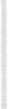 Ah vatan, ahTemel Eğitim SorularıTürkçe Dil Bilgisi KurallarıNasıl geldik, bilmiyorumNeden bu soruyu sordunAşağıdaki	birleşik	kelimelerden	hangisinde	satır sonu bölünmesi yanlış yapılmıştır?İlk-o-kulKe-loğ-lanKeş-fet-mekAl-tı-pat-larAşağıdaki cümlelerin hangisinde bir yazım yanlışı yoktur?Ali'de eve geldi.Nimet'te arkadaşı Ayşe'ye gitti.Portakal'da alacak.Evde oturacakAşağıdaki cümlelerden hangisinde bir yazım yanlışı yoktur?Ayşenin kızı henüz beş yaşında.Türk Hava Kurumuna gittim.Ankaranın kışı çok soğuk oluyor.Türkiyeye bu ilk gelişiydi.Aşağıdaki cümlelerden hangisinde bir noktalama hatası vardır?Ayhan okula ne zaman gelecek?Ayşe dün pazardan elma armut kaysı ve üzüm aldı.Niçin çocuklara kızıyorsun?Okuduğum hikayeler çok güzeldi.Temel Eğitim SorularıTürkçe Dil Bilgisi KurallarıBiçim (yapı) ve kaynak (köken) bakımından Türkçenin özelliğini aşağıdaki ifadelerden hangisi göstermektedir?Biçim (yapı) olarak "bitişken (eklemeli) diller"den ve kaynak (köken) olarak Ural-Altay dil ailesinin Ural kolundan.Biçim (yapı) olarak "bitişken (eklemeli) diller"den ve kaynak (köken) olarak Ural-Altay dil ailesinin Altay kolundan.Biçim (yapı) olarak "bükümlüdiller"den ve kaynak (köken) olarak Ural-Altay dil ailesinin Altay kolundan.Biçim (yapı) olarak "bükümlüdiller"den ve kaynak (köken) olarak Ural-Altay dil ailesinin Ural kolundan.1O)  Aşağıda  verilen  sözlerden  hangisinin  hecelenişinde bir yanlışlık yapılmıştır?Ge-le-cekBaş-öğ-ret-menBir-leş-mekU-zan-makAşağıdaki ifadelerden hangisinde virgül kaldırılırsa cümlenin  anlamı değişir?Bu sabah, okula gitti.Küçük,   evin önünde bekliyordu.Şu çiçekleri, suladı.Bu küçük kızı, son görüşümdü.Aşağıdaki	cümlelerde	altı	çizgili	kelimelerin hangisinde  yazım yanlışı yoktur?Cocukca konuştu.Hafifce gülümsedi.Elindeki bastonu sertçe fırlattı.Yavaşca yere çömeldi.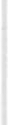 Temel Eğitim SorularıT ürkçe Dil Bilgisi KurallarıAşağıdaki ifadelerden hangisinde bir yazım yanlışı vardır?Ahmet'te kitabım kaldı.Çantamı okulda bıraktım.2005'te kardeşim Hasan doğdu.Saat 3'de matematik dersi başlayacak.Aşağıdaki sözlerin hangisinde düzeltme işaretinin(") kullanılmasından kaynaklanan yazım yanlışı vardır?Üslup sahibiydi.Genç kız sükut etti.Mahkum oldu.Sitemkar davrandı.Aşağıdaki	cümlelerin	hangisinde	bir	noktalama yanlışı yapılmıştır?Ayhan okuldan geldi mi?Derslerinde başarılı mı?Nesrin! çok yorgun bir şekilde yatağa uzandı.Hey arkadaş! Böyle nereye gidiyorsun?"Biraz	yağmur	yağdı	mı,	Beyoğlu'nun	yaya kaldırımlarından yürüyebilirsen yürü."Yukarıdaki	cümlenin	öznesi	aşağıdakilerden hangisidir?YağmurKaldırımlarSenBeyoğlu'nunAşağıdaki ifadelerin hangisinde bir yazım yanlışı yapılmıştır?4'üncü masa2'nci sınıf3'üncü defter5'nci sokak"Nar, ayva - geç renk - ve portakal gibi - zeka - bir sonbahar ürünüdür - ve koku bulan"Yukarıdaki gruplarla kurallı ve anlamlı bir cümle oluşturulursa, ara cümle aşağıdakilerden hangisi olur?- geç renk - ve koku bulan-- nar, ayva - ve portakal gibi-- zeka - bir sonbahar ürünüdür -- portakal gibi - zeka -"Türkçenin güzelliğini bizden çok ... Türkçe, Arapça ve Farsçayı iyi bilen, bu konuda eserler yazan dil bilginleri bu konuda övgüler söylemişlerdir."Yukarıdaki	paragrafta	boş	bırakılan	yere aşağıdakilerden hangisi getirilmelidir?kimse bilmezdi.yabancı dil bilginleri anlamıştır.iyi bilenler vardır.sevenler olmuştur.Aşağıdaki cümlelerin hangisinde "de"nin ayrı yazılması gerekir?İlk bakışta anlaşıldı.Odada ders çalışıyor.Bende takat kalmadı.Birden bağırdı, sonrada sustu.Aşağıdaki cümlelerden hangisi bir fiil cümlesidir?Akacak kan damarda durmaz.Öğrenciler için faydalı bir kitaptır.Bu işin yükünü çeken benim.Bulutlar simsiyah.1- onların arasından süzülen  ışıkil- her sabah pencereler buz tutar 111- bazen bütün gün hiç değişmezdi iV- donuk camlardan süzülür gibiV- beyazımtırak bir renk alırYukarıdaki grupların anlamlı ve kurallı bir cümle oluşturan en uygun dizilişi aşağıdakilerden hangisidir?a) il - 1 - V - 111 - iVb) il - 1 - iV - V - 111c) iV - il - 1 - 111 - Vd) 111 - il - V - iV - 1Aşağıdaki cümlelerde yalnızca birinde virgül doğru kullanılmıştır. Virgülün doğru kullanıldığı cümle hangisidir?Artık ufak, tefek veya iri, yarı olmak insana pek bir şey kazandırmıyor.Artık, ufak tefek veya iri yarı olmak insana pek bir şey kazandırmıyor.Artık ufak tefek, veya iri yarı, olmak insana pek bir şey kazandırmıyor.Artık, ufak tefek veya iri yarı olmak insana, pek bir şey kazandırmıyor.Aşağıdaki fiillerden hangisini birleşik yazmak  gerekir?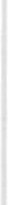 Hasta olmakArz etmekMen etmekRica etmek"Ayasofya kütüphanesinde bulduğumuz kayıtlardır ki, bu konuyu aydınlatan bir vesika değeri taşımaktadır." cümlesinde özne, aşağıdakilerden hangisidir?Ayasofya kütüphanesindeKayıtlarBizBuAşağıdaki  cümlelerin  hangisinde  ünlem işaretini (!)kullanmak gerekir?Ne zaman geldinVah sana, yazık sanaOkula gidecek misinÇoğunlukla eski şarkıları dinlerimAşağıdaki birleşik kelimelerden  hangisinde  satır  sonu bölünmesi  yanlış yapılmıştır?Baş-yaz-arRed-det-mekGe-liş-mekKa-zan-dır-dıAşağıdakilerden hangisinde "ki"nin yazımı yanlıştır?Türk	tiyatrosundaki	bu	duraklamanın	nedenleri üzerinde durmak gerek.Kitabın başındaki şiirlerden onun dünyaya bakış açısı hemen anlaşılır.Mademki öyleydi, gelmeseydin.Görülüyorki o, yazılarında yeni düşünceler sunan bir kişi değildir.Aşağıdakilerden hangisinde bir koşula bağlı olma niteliği vardır?Onu görünce şaşırdım kaldım.Onu gördükçe seni hatırlıyorum.Onu göreli rahatım kaçtı.Onu gördüm ve üzüldüm."Burası önceleri benim yerimdi, evimdi, yurdumdu. Her adımda bir tanıdık yüz bulurdum. Üzüntülerimi bu kaldırımlar üzerine döker, umutlarıma burada gülerdim. Şimdi hani o eski canlılık, hani o eski coşku, umut? Hani o eski tanış yüzler?"Bu	parçada	en	belirgin	duygu	aşağıdakilerden hangisidir?ÖfkeimrenmePişmanlıkÖzlem"Kesme işareti ('), kişi adlarından sonra konur. Gerektiğinde, bütün özel adlardan sonra da konabilir."Bu kurala göre, aşağıdaki cümlelerden hangisinde bir yazım yanlışı yapılmıştır?Bahar'ı okula başlattık.Bahar'da bu kitap var.Bahar'ı yaşamadan yaz geldi.Bahar'ın başarısı büyüktü.Aşağıdaki cümlelerin hangisinde, yüklem olumsuz olduğu halde cümlenin anlamı  olumludur?Sizin nasıl çalıştığınızı hiç bilmez miyim?Bu toplantıya siz de katılmaz mısınız?Hava güzel olsa da mı gelmezsiniz?Bu kitabı okumaz mısın?Aşağıdaki   cümlelerin	hangisinde	"de/da"   bağlacı nesneleri  birbirine bağlamaktadır?O konuyu ben de arkadaşım da biliyoruz.Şiiri de, matematiği de çok severdi.Onu o günden sonra görmedim de aramadım da.Siz de mi gittiniz?Aşağıdakilerden	hangisinde	"kısa	çizgi	(·)"kullanılmaz?Birbiriyle ilişkili iki ülke adının  arasındaDil bilgisi incelemelerinde, eklerin başındaCümle içinde eş görevli kelimelerin  arasındaSatıra sığmayan kelimeler  bölünürkenAşağıdaki	cümlelerden	hangisinin	sonuna	soru işareti (?) konmalıdır?O   anda,   bu   işin  içinden  nasıl	çıkabilirim  diye düşündümBu durumda, susmaktan başka bir şey yapamazdım kiBu önerimizi kabul eder miBilginin kaynağı insanoğlunun  hayatıdırAşağıdaki sorulardan hangisinin cevabı, nesne değildir?-	Ahmet mutfakta ne kırdı?Bardak.-	Ayşe sokakta ne buldu?Para.c)-	Çocuk masadan neyi aldı?Kitabı.d) -	Ne zaman geldin?-	Akşama doğru."Türkçe kelime köklerinde aynı iki ünsüz yan yana gelmez."Yukarıdaki	kurala	aykırı	Türkçe	kökenli	kelime aşağıdakilerden hangisidir?HassasBattaniyeAnneMilletAşağıdaki cümlelerin hangisinde "beni" kelimesi kullanıldığı yere göre cümlenin en önemli ögesi durumuna getirilmiştir?Dün sabah Ayten okulda beni aramış.Öğretmen sınavda beni en ön sıraya oturttu.Sınıfımı geçersem babam beni lzmir'e götürecek.Beni iki gün önce görmüştü.Temel Eğilim Soruları250	Tür1<çe Dil Bilgisi KurallarıAşağıdaki cümlelerin hangisinde iki nokta(:) yerinde kullanılmıştır?Yeni bir ad verdiler Hasan'a: Karaca.Karaca, yaşlı adamın yüzüne baktı: Ak saçlı, ak sakallıydı.Dört yanı ormandı: Kuşlar ötüyor, çiçekler kokuyordu.Halis bir şiir fena okunabili:r lakin sahte bir şiir iyi okunamaz.Aşağıdaki cümlelerin hangisinde "birtakım" kelimesi bitişik yazılmalıdır?Bir takım ansiklopediye dünyanın parasını ödedim.Bir takım insanlar iki şiir yazmakla şair olunur sanıyorlar.Bu oda ancak bir takım koltuk alır.Bu bir takım oyunudur.Aşağıdaki	cümlelerin	hangisindeki	altı	çizili kelimenin  yazımı yanlıştır?Ben bunları karış karış bilirim.Aradan aşağı yukarı on yıl geçti.Yeni deniz altılar alınacakmı.şOlay örtbas edildi.Aşağıdaki   cümlelerde	hangisi,   yapısı   bakımından basit cümledir?Bekledim ama gelmedi.Hasanla uzun tartışmaların ardından uzlaştık.Akşama bir lokantaya gidelim ve beraber yemek yiyelim.Kitaplarımı toplayıp kütüphaneden çıktım, caddeden geçtim.Temel Eğitim SorularıTürkçe Dil Bilgisi KurallarıAşağıdaki cümlelerin hangisinde fiilin yapılması bir şarta bağlıdır?Bugün konuşabilirimKeşke sen de gelsen.Buraya mutlaka gelmelisin.Gelirse görüşeceğiz.Aşağıdaki cümlelerden hangisinde bir yazım yanlışı yapılmıştır?Durumu yetkililere arz ettim.Odayı hemen terk etti.Yanlışlığı fark etmiş.Kitapların toplatılmasını emir etti.1- Ge cenin ortasında aldığı o uğursuz haberle tüm umutlarını  yitirmişti.il- Günün ilk ışıklarıyla biraz sakinleşti ve adımları yavaşladı.111- Henüz gün ışımadan yollara düştü babasının kötüleştiği  haberiyle.iV- İçinden dualar ederek, telaşla yürüyordu şafak sökerken.V- Oysaki ne umutlarla yastığa koymuştu başını.Yukarıdaki cümleleri, anlam bütünlüğünü sağlayacak şekilde sıralayınız.a) 1 - 111 - V - il - iVb) 111 - V - 1 - iV   - ilc) 111 - 1 - iV - il - Vd) 1 - i V - V - 111 - ilTemel Eğitim SorularıTürkçe Dil Bilgisi KurallarıİNSAN HAKLARI SORULARI (ORTAÖGRETİM)"Temel Haklar" kavramı Türkiye'de ilk kez hangi anayasada yer almıştır?1924 Anayasası1876 Anayasası1982 Anayasası1961 AnayasasıAşağıdakilerden	hangisi	insan özelliklerinden birisi değildir?BireysellikEvrensellikDevredilebilirlilikDokunulmazlıkhaklarının1789	Fransız	Bildirgesi'ndeki	özgürlük	tanımı aşağıdakilerden  hangisidir?Kurallara uyarak hareket etmektir.Başkasına zarar vermeden her şeyi yapabilmektir.Kişinin istediği her şeyi yapabilmesidir.Kişinin temel hakları bağlamında her şeyi yapabilmesidir.İkinci	kuşak	insan	haklarının	ortaya	çıkışında aşağıdakilerden hangisi etkili değildir?Birinci Dünya SavaşıSosyal eşitsizliklerişçi sınıfının tepki ve eylemleriSanayi devrimiTemel Eı;)itim Sorula rı (Ortaöı;)retim)insan HaklarıAşağıdakilerden hangisi İkinci Kuşak İnsan Hakları ile ilgili değildir?Sosyal eşitlik düşüncesini içerir.Çoğu pozitif statü hakları, isteme haklarıdır.Amacı haklardan somut biçimde yararlanmayı sağlayacak ekonomik ve maddi olanakların sağlanmasıdı.rKişisel ve siyasal haklardır.Dördüncü kuşak insan haklarının ortaya çıkış nedeni nedir?Bilimin insan onurunu zedeleyebileceği korkusuEkonomik sıkıntılarKültürel değişimSanayi devrimiAşağıdakilerden hangisi Avrupa İnsan Hakları Sözleşmesi ile ilgili değildir?1960'da kabul edilmiştir.Bireyleri hak öznesi olarak  görür.Koruma mekanizmalarının yargısal niteliği ile de ilgilenir.insan haklarını sadece içeriği yönünden incelemez.Osmanlı devletinden günümüz Türkiye'sine kadar insan hakları anlayışıyla ilgili olarak yapılan açıklamalardan hangisi yanlıştır?1876 öncesinde padişahın uyruklarına bağışladığı haklar söz konusudur.1876 Anayasası ile başlayan dönemde anayasal haklar güvencesizdir.1924    Anayasası'nda   ayrıntılı    güvenceler  sözkonusudur.1982 Anayasası'nın ilk biçiminde sınırlandırmalar öne çıkmıştır.Aşağıdakilerden	hangisi özelliklerinden  değildir?1961	Anayasası'nıninsan haklarının bölünmezliği ve karşılıklı bağımlılığı ilkelerini benimsemiştir.insan kişiliğine gerçek saygının ancak sosyal haklardan	yararlanmasını	sağlamakla gerçekleştirilebileceğini vurgulamıştır.iktidarın kullanımına, "yetkili organları"da ortak etmiş ve ayrıntılı anayasal ve yargısal güvenceler oluşturmuştur.insan haklarına saygılı devlet ilkesi egemen olmuştur.Aşağıdakilerden hangisi oluşturulan uluslararası değildir?insan	hakları	alanında koruma	özelliklerindenUluslararası koruma genelde tamamlayıcıdır.Uluslararası koruma insan hakları kadar eski bir olgu değildir.Çoğunlukla iç hukuktan önce gelir.En bilinen örneği insan Hakları Avrupa Sözleşmesi'dir.Aşağıdakilerden hangisi Birleşmiş Milletler İnsan Hakları Yüksek Komiserliğinin görevlerinden değildir?Üye devletlerle sürekli diyalog kurmakKüresel düzeyde insan hakları için ortaklık oluşturmakBM'nin insan hakları alanındaki tüm programlarını eşgüdümlemek ve etkisini geliştirmek.BM'nin üye sayısını arttırmakTürkiye	aşağıdaki onaylamıştır?sözleşmelerden	hangisiniIrk	Ayrımcılığının	Tüm	Biçimlerinin	Kaldırılması Uluslararası  SözleşmesiTüm Göçmen İşçilerin ve Aile Üyelerinin Korunması Uluslararası SözleşmesiÇocuk Hakları SözleşmesiHepsiTürkiye	aşağıdaki onaylamamıştır?sözleşmelerdenhangisiniKadınlar	Hakkında	Tüm	Ayrımcılık	Biçimlerinin Kaldırılması SözleşmesiApartheid'e Karşı SözleşmeÇocuk Hakları Sözleşmesiişkenceye ve Başka Zalimce, İnsanlık Dışı ya da Onur Kırıcı Ceza ya da Davranışlara Karşı SözleşmeAşağıdakilerden	hangisi	Avrupa özelliklerinden birisi değildir?Konseyinin1949 yılında 10 kurucu üyenin Londra'da imzaladığı Statü ile kurulmuştur.Avrupa  insan  Hakları  Mahkemesi  ve    UluslararasıCeza Mahkemesi temel yargı organlarıdır.Bakanlar Komitesi, Parlamenter Meclis, Avrupa Yerel ve Bölgesel Otoriteler Kongresi, Avrupa Konsey Genel Sekreterliği, insan Hakları Komiseri Ofisi gibi organ ve birimleri vardır.Konsey, etkili denetim ve koruma mekanizmaları ile bireylerin kişisel ve siyasal özgürlüklerine, sosyal, ekonomik ve kültürel haklarına saygıyı güvence altına almayı amaç edinmiştir.Avrupa   İnsan  Hakları  Sözleşmesi	ülkemizde	kaç yılında onaylanmıştır?a)1973 b)1954 c) 1965 d)1989TÜRKÇE DİL BİLGİSİ KURALLAR! SORULAR! CEVAP ANAHTAR!(ORTAÖGRETİM)!•---1------!-ı---a---- ti ----T-t -1- O----ı!--b-------1t -------fr--1--9------f--tb- --tT-- - ft--28--  -ti--d------i-ı------i-1-3--7------!---c-ı----!j   2- i C	·	•  11- i b	i	i   20- I d	!	!   29- ! b	i	!  38- ! a  1ır--3-  . l  d ---t ----t1-2 	-rC  ----r----r21--T a---r--,30-  r--d--r  ---·- r-39- 1a   -1!---4-  -- b	-+1+3-  d      J. 	[   22--!b  -+-i-31--f-C  --- ------l  4- 0-   +4> _jf---::_l-_-ı-  tı---+- ::f -----------l - !:1- -t-----i-! :+: ----f-----+- -:!:	- jl1 1:fiiJ _l 1 s-+jCl	25: b ti	3.j: C t t 4a:fıı jt t!::t	ı_       ı_:__ : :İNSAN HAKLARI SORULAR! CEVAP ANAHTAR! (ORTAÖGRETİM)--------- 1---------,  -,	------,   -- - -  -,--- --1 -----------,   - --   ,--   ı-----r-ı -·-----r ---· 	1----    - ır-2--  ı----C  ----ı- T--11-  a----y---ı-1-2- T d   _T 	r17- td	-r-----r22-   -ı-d --ıL--------- --------ı--- -+--  ----  ...:::.:....+-- +---------7-""--+  --,   -------r  ---  -t-------.ı.---------ı--- -- -,[   3-  J   _b 	8-    j c   J	13-	b	 	J_ 18-	ı _d    ! 		23-  .l c _J!   4-_l_  a    i  	_l  _ 9-   ı d   i	1   14-    _I  b   1  	 i_  19-    i d    l  	l __24-     _i  a    1!   5- ! d	i	! 10- i   C    i	! 15- ! b	!	i  20-  i d  !	i  25-  ! d !l	'---------'	1	_       ,·----'······-----     ·----·      --     __,	_J.	JGİZLİLİK VE GİZLİLİGİN ÖNEMİ SORULAR! CEVAP ANAHTAR!(ORTAÖGRETİM)ı	1- ı cı	r _ 1  l b	ı	ı  13. r a	T	r 19- ı a	ıi-------------i-----+----+----1------------+-------i------------t--·-------+-------i---+-·------l 1------ :	------+-------+-- -:: + ------t------- 	: t	1-----4--  l d -- ! -- ---- t 1 0- l c --------r--- ----+ -1- 6-·   -ı-C - ---r--	- t-22· !_ d   j1t ·---5---	l cı  -ı  ------h 1l-a	-------r-·- - ---+  -1- 1--   -ı-d  - ---r----	j--2-3- l a	-----jt::::::6-:ta=i _::=l 12-1:d:::::::J:==t:1:8-  :I_ d  ==t :_J:24- J- c::::ıMİLLİ GÜVENLİK BİLGİLERİ SORULAR! CEVAP ANAHTAR! (ORTAÖGRETİM)i	1-i   b	i	!	7- ! a	T	1       13- ! c	1	!	19- ! d	11	1	1	1	'	1	1	1	1	'	'20-i----3-----!--d---r--i---+---i---_9_.-.,i C-----i-1  -------!1 -ı-·1·5---·-!' --d--+--!1--------i1 ----2-1-----i1 -d------1,1fir------4-------.i a	!.   --J- 1 - - -10- 1 -a.-,-1---+----r1 -- -1-6- ı---c----------1-	-+1  --------------1   - - -1- ı_ :-------ş=- b--+-  -- 1.:!l  d	1 J	 	ı 	ı._    L__ , _ı _	b   6-.J	ı 	1     12- 1  d  _J 	_I 	IJ	I                         IHABERLEŞME SORULAR! CEVAP ANAHTAR! (ORTAÖGRETİM)r··---------r---.:,--	------r- - - - T·······---·-r- - i  ··----------·ı··---------y--  - ---,-----------···r- ----,1f------1----··-·+-d-   -ı : ---- tı- ----6-- ti-d----------ı+-  ----+1 -----1---1------1ı-d---------ı--t---  -ıı-----1---6------ıt--c--	---1j!	2- i d ,	1          7- : C	!	1     12- i d	i	!	17· 1  a	:tr 	3---------------+t                                                                                   -t-  8-1- l-"d------------------+L- --- + --1- 3---l b------1--- - --- -ı--------1---8------a-r---11[------ 4-  _+-b-+--  --+  --		_c _t    	J 14+-	b     _1    	(   19- _ d[_ 	5-_.La	_ ı         _J_  1 _.Q:-_ı_a 	 _ 	J__  15-.Ld 	1_  	,_  	20- 1 a _J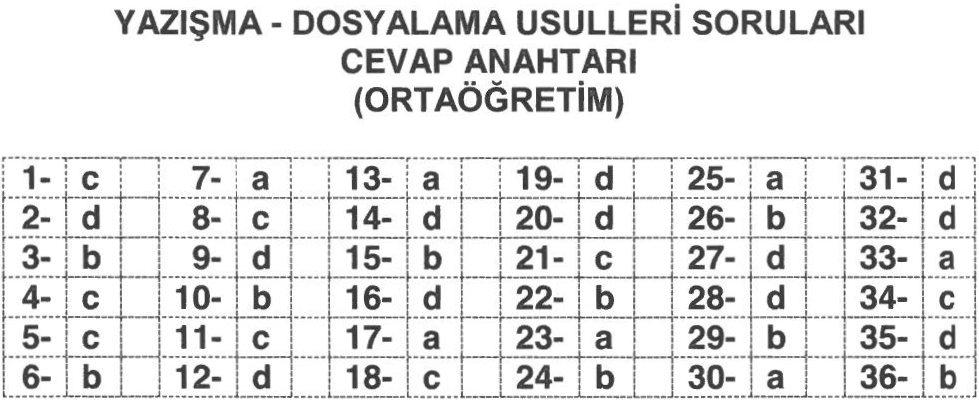 DEVLET MALiNi KORUMA ve TASARRUF TEDBİRLERİ SORULARI CEVAP  ANAHTARI(ORTAÖGRETİM)ı--··-1-·=-+--i-'	 !----- !-----·-6-_! d   -!	 ı-----ff --rc   !_  ---!--16- ! d --  !·	2- · b	·	·	7- · a	·   12- · d	·	C	·t::::::_ş::J  d       t 	T:::J.9.::Tb --t- -t :::J.ş.:J:: ::::-::ıJ  20--t a   -1HALKLA İLİŞKİLER SORULAR! CEVAP ANAHTAR! (ORTAÖGRETİM)·············--	----r!------21- -:-l!ad--- !	.8- i b	!	15- ! b	!i!i  22- i! b	!ı---··-3--	jd	!	! 10-  C	i	17- 1"f"c  	li    _24	-j.-..c----ıi[------------+-	-,   ---   -,--  -   --+-  -	+-- ---1- - 18-1- -b-  ------1----  ---1--.--2-5-  Taı	-- ,:..-----_- :: !d	:.  j_!_!: !d	1	1	'     •	'·t-·- ·--s5·-=·ti ab-	i	ii	12· ii  d	ii	i  20191-- ··-ad1	··----ı---:r	- ı--·-- 2261-·ti  cC 1 iı... z::_n,---ı--11	4--ıc-r----j- 21- ,     	C_J_-   ruGENEL OLARAK DEVLET TEŞKİLATI SORULARI CEVAP ANAHTARI(ORTAÖGRETİM)r··- -·-1··:··rc- 1- -  rs-	T"c·-·-·-r---	T-15  . :-·a-······r--ı-22-   Tb  --- 1t··-·-·=2-  i b	i	i	9-·  -c-------r- i 1 6-    ı--,r-·--1	-23  --fei- -1!	+-	-----------!	i1	1 !:ı-  ·-1 	1  ::l	+-+[ H:	-_I	ü:::J l fl::657 SAVILI DEVLET MEMURLARI KANUNU SORULARI CEVAP ANAHTARI(ORTAÖGRETİM)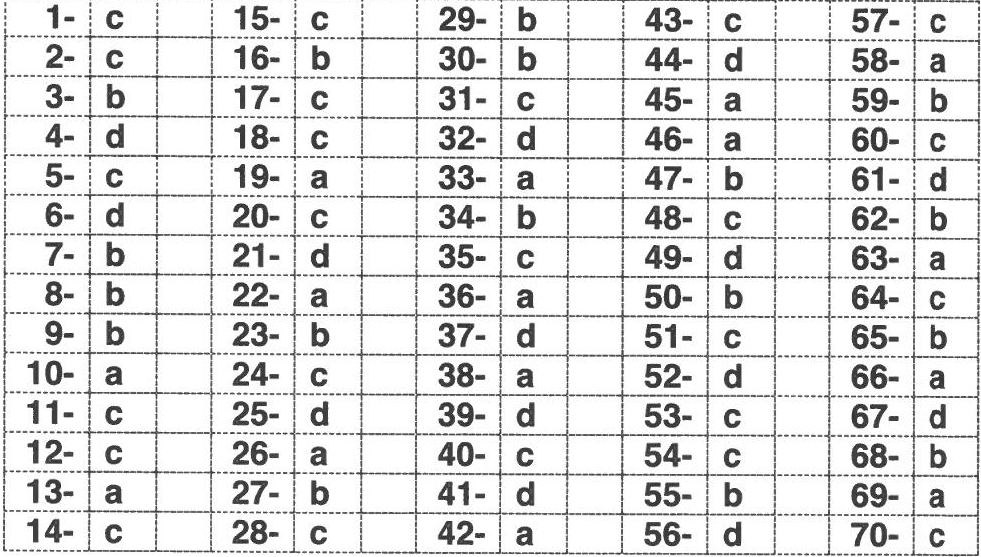 Cevap Anahtarları264	Temel Eğitim SorularıTEMEL EGİTİM SORULARI CEVAP ANAHTARLARI (ORTAÖGRETİM)ATATÜRK İLKELERİ ve İNKILAP TARİHİ SORULARI CEVAP ANAHTARI (ORTAÖGRETİM)r1-  -_- . ·r d  !ı  41- 1 a	ıc1C-C-4-	4b-.aC--- b-  a -ir37-  Cd-  1 -4-7----8-	i a	C  138- i C	48-   a l9-	i dl.	::_	_j_a-ı	L: 39- 1 C1. 49-tlj_  . _59- . a  !_! _Q.Li!i 2Q                  :j _ç _  i  30-	c  i	i 40- i a	150-l	i 60- i a iT.C. ANAYASASI SORULARI CEVAP ANAHTARI (ORTAÖGRETİM)···---------·--- -	-	-	-ı:::::::t:i+ ---1 1 : ====-	--:[:::]-  !-	i[	4- i d--.--·11-  a-	ı""c--·----r---ı -2&-°ıct  i1------------ ,	.	.	-----·----1-+-- -+1-	-	1------------	'	1   	1ı  '------ :'.-:C 	!	13-  d        1    !  20- 1---  ---ı--'-	j   27-_!C	ı 1l..  	!::_L  	_J__   _,    1 _4-   , d		-i-	--   ------- L       _l      _8_-2	J_ _JCevap Anahtarları263	Temel Eğitim Soruları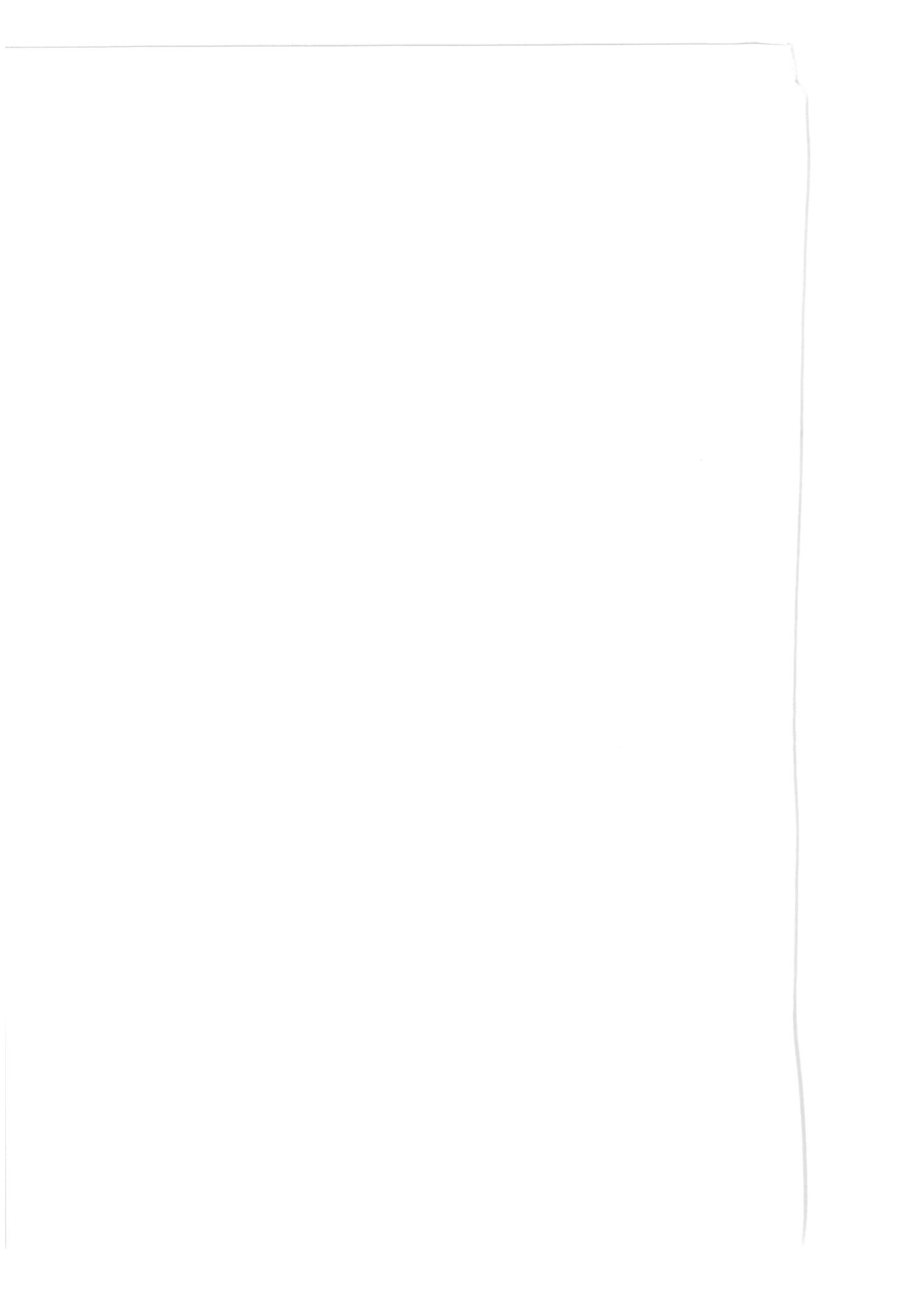 CEVAP ANAHTARLARI{ORTAÖGRETİM)Haklar ayrıntılı biçimde güvence altına alınmıştır.HiçbiriDevletlerin	insan yükümlülüğünün hangisidir?haklarına kaynağısaygı	gösterme aşağıdakilerdenDevletin ilgili sözleşmeyi kabul ettiğini sözlü olarak bildirmesiDevletin ilgili sözleşmeyi onaylayarak taraf olması ve varsa denetim organının yetkilerini kabul etmesiDevletin ilgili uluslararası örgütün kuruluş belgesini kabul ederek "üye devlet" olmasıb ve cKadınlar	Hakkında	Tüm	Ayrımcılık	Biçimlerinin Kaldırılması SözleşmesiHepsiAşağıdaki insan hakları belgelerinden hangisi kimi insan kesimleri ya da guruplarına yönelik olarak hazırlanmıştır?Kadınlar	Hakkında	Tüm	Ayrımcılık	Biçimlerinin Kaldırılması SözleşmesiKişiselve Siyasal Haklar Uluslararası SözleşmesiTüm Göçmen İşçilerin ve Aile Üyelerinin Korunması Uluslararası Sözleşmesia ve cÜçüncü kuşak insan hakları aşağıdaki hak grup/gruplarından hangisine karşılık gelmektedir?Barış hakkı, gelişme hakkıÇevre hakkı, hayvan haklarıEkonomik, sosyal ve kültürel haklara ve bAşağıdaki ifadelerden hangisi dayanışma hakları açısından geçerlidir?Üçüncü kuşak haklar olarak da anılırlar.Bu hakların gerçekleşmesi için devletin yanında birey ve gurupların çabası da gerekir.a ve bHiçbiriAşağıdaki ifadelerden hangisi 1924 Anayasası'nda hakların düzenlenmesi açısından geçerlidir?Doğal haklar anlayışı benimsenmiştir.Birinci kuşak hakların yanında ikinci kuşak haklara da yer verilmiştir.Bakanlar	Komitesi hangisinin organıdır?aşağıdaki	kuruluşlardanUluslararası Çalışma  Örgütüinsan Hakları Avrupa KomisyonuAvrupa KonseyiAvrupa Ekonomik İşbirliği ve Kalkınma ÖrgütüAşağıdaki haklardan hangisi İnsan Hakları Evrensel Bildirgesi'nde yer  almaktadır?Uyrukluk hakkıSendika hakkıEğitim hakkıHepsiAşağıdaki haklardan hangisi 1961 Sosyal Şartı'nda güvenceye  bağlanan  haklar arasındadır?Toplu pazarlık hakkıAdil ücret hakkıÇalışan kadınların  korunma hakkıHepsiAşağıdaki haklardan hangisi 1996 yılında gözden geçirilmiş Avrupa Sosyal Şartı'nda güvenceye bağlanan  haklar arasındadır?Yoksulluğa ve sosyal dışlanmaya karşı korunma hakkıLokavt hakkıÇalışan temsilcilerinin işletmede korunma hakkıa ve cAşağıdaki sözleşmelerden hangisi komiteler şeklinde sözleşme içi koruma sistemleri oluşturmuştur?Kişisel ve Siyasal Haklar Uluslararası SözleşmesiÇocuk Hakları SözleşmesiTEMEL EGİTİM SORULARI{YÜKSEKÖGRETİM)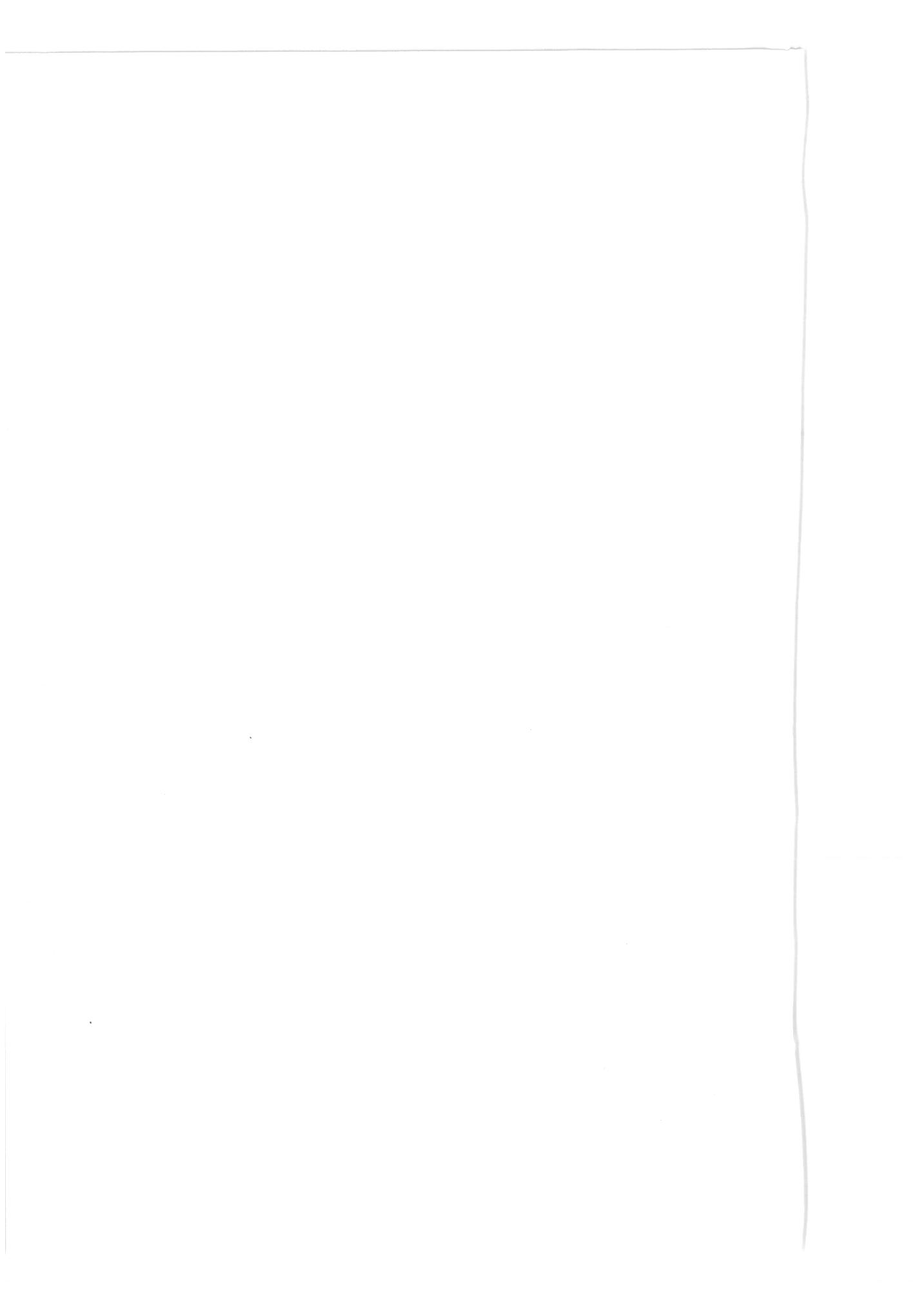 ATATÜRK İLKELERİ ve İNKILAP TARİHİ SORULARI (YÜKSEKÖGRETİM)Osmanlı Devleti Kuzey Afrika'daki son topraklarını hangi anlaşma ile kaybetmiştir?Londra AntlaşmasıUşi AntlaşmasıBükreş Antlaşmasılstanbul Antlaşması1. Balkan Savaşı'ndan sonra en büyük payı alarak  diğer Balkan devletlerinin tepkisini çeken ülke aşağıdakilerden  hangisidir?BulgaristanKaradağYunanistanSırbistan13 Nisan 1909'da gerçekleşen ve tarihimizde "31 Mart Vakası" olarak bilinen ayaklanma neye karşı yapılmıştır?İkinci MeşrutiyetBirinci Meşrutiyetlslahat FermanıTanzimat FermanıMustafa Kemal'in 1. Dünya  Savaşı'nda  Yıldırım Orduları Grubu Komutanı olarak İngiltere'ye karşı başarılar  kazandığı  cephe  aşağıdakilerden hangisidir?Galiçya CephesiÇanakkale CephesiSuriye - Filistin CephesiKanal CephesiAşağıdakilerden	hangisi	1.	Dünya	Savaşı'nın sonuçları arasında yer almaz?Milli devletlerin kurulmasıimparatorlukların yıkılmasıAlmanya'nın büyük bir güç haline gelmesiYeni rejimlerle yönetilen devletlerin kurulmasıAşağıdakilerden hangisi Türk inkılabını en kapsamlı biçimde açıklar?Ulusal egemenlik savaşıdır.Ulusal bağımsızlık savaşıdır.Bağımsızlık, egemenlik ve çağdaşlaşma savaşıdır.Düşmanı yurttan atmak için yapılan kurtuluş savaşıdır.Milli	Mücadele		sırasında	İstanbul yetersizliği karşısında ilk defa geçici oluşturulması	fikri	aşağıdakilerden belirtilmiştir?Amasya GenelgesiErzurum KongresiSivas KongresiAmasya MülakatıHükümetinin bir hükümet hangisindeOsmanlı	Devleti,	1. Dünya	Savaşı'nda	aşağıdaki cephelerden hangisinde aktif olarak rol almamıştır?Galiçya CephesiBatı CephesiKanal CephesiKafkas CephesiAşağıdaki maddelerden hangisi Mondros Ateşkes Antlaşması'nın hükümlerinden  değildir?Silah ve cephanenin teslim edilmesiDemiryollarının teslim edilmesiAskerlerin  terhis edilmesiEge adalarının silahsızlandırılması1O)  Aşağıdakilerden  hangisi  ilk  TBMM'nin  açılışından önce olmuştur?istiklal Mahkemelerinin kurulmasıTakrir-i Sükun Kanunu'nun çıkarılmasıHıyanet-i  Vataniye Kanunu'nun çıkarılmasıMisak-ı Milli'nin ilan edilmesiİlk TBMM'de aşağıdakilerden hangisi diğerlerinden daha önce  gerçekleştirilmiştir?Yeni Türk Devleti'nin Anayasası'nın kabulüMudanya Ateşkes Antlaşması'nın onaylanmasıGümrü Barış Antlaşması'nın imzalanmasıSaltanatın kaldırılmasıAşağıdakilerden hangisi ilk TBMM tarafından gerçekleştirilmiştir?Anayasanın  laikleştirilmesiHalifeliğin kaldırılmasıSaltanatın kaldırılmasıEğitim-öğretimin birleştirilmesiAnadolu'da yabancı işgallere karşı oluşan Kuvay-i Milliye birlikleri hangi olayla tek çatı altında toplanmıştır?Amasya GörüşmesindeSivas KongresindeErzurum  KongresindeTBMM'nin açılması ileSivas Kongresi'nin aşağıdaki özelliklerinden hangisi Milli Mücadele hareketinin ulusal iradeye dayandırılmak istendiğinin en önemli kanıtıdır?Kongreye	yurt	genelinde	seçilmiş	temsilcilerin katılmasıKongrede manda ve himaye konularının tartışılmasıKongre başkanlığına Mustafa Kemal'in seçilmesiKongre sonunda temsil heyetinin oluşturulmasıMustafa Kemal Paşa tüm Türk ulusundan Milli Mücadele'yi başlatmak ·yetkisini ilk kez nerede almıştır?Amasya  GenelgesindeSivas KongresindeErzurum KongresindeMisak-ı Milli ileTBMM ilk olarak meşruiyetini tanıtmak ve kendisini güvence altına almak amacıyla aşağıdaki kanunlardan hangisini çıkarmıştır?Tekalif-i  Milliye EmirleriTakrir-i Sükun KanunuHıyanet-i Vataniye KanunuTeşkilat-ı Esasiye KanunuTBMM, "kuvvetler birliği" ilkesi çerçevesinde, yargı yetkisini hangi kuruluş aracılığı ile kullanmıştır?Hukuk mahkemeleriBağımsız mahkemelerAğır Ceza MahkemeleriistiklalMahkemeleriAşağıdakilerden hangisi yararlı cemiyetlerden değildir?Teali lslam Cemiyetiİzmir Müdafa-i Hukuk cemiyetiKilikyalılar CemiyetiMilli Kongre CemiyetiBirinci Dünya Savaşının başlamasına sebep olan olay aşağıdakilerden hangisidir?Goben ve Breslav adlı savaş gemilerinin Osmanlı Devleti'ne sığınmasıAvusturya-Macaristan veliahdının bir Sırp tarafından öldürülmesiAlmanya'nın Alsace-Lorraine (Alsas-Loren) bölgesini ele geçirmesiÜçlü İttifak'ın kurulmasıAşağıdakilerden hangisi Türkiye ile birlikte Balkan Antantı'nı imzalayan devletlerden değildir?RomanyaYunanistanBulgaristanYugoslavya30 Kasım 1925'te kabul edilen bir kanunla tekke, zaviye ve türbeler kapatılırken, toplumsal yasamda ayrıcalık ifade eden şeyhlik, dervişlik, dedelik, müritlik gibi unvan ve lakapların kullanılması da yasaklanmıştır. Yapılan bu düzenlemelerle aşağıdakilerden hangisinin amaçlandığı söylenebilir?Kamu hizmetlerinden herkesin yararlanmasıEğitimde ve öğretimde birliğin sağlanmasıKanun önünde eşitliğin sağlanmasıDini duyguların sömürülmesinin engellenmesiAşağıdakilerden hangisi Milli Mücadele'ye karşı olan cemiyetlerdendir?Vilayat-ı Şarkiye Müdafaa-ı Hukuk CemiyetiTrakya-Paşaeli Müdafaa-ı Hukuk CemiyetiKilikyalılar CemiyetiMavri Mira Derneği"Manda ve himaye kabul olunamaz." kararı ilk kez aşağıdaki kongrelerden hangisinde alınmıştır?Sivas KongresiAlaşehir KongresiBalıkesir KongresiErzurum KongresiMustafa Kemal, "Siyasi başarılar ekonomik başarılar ile taçlandırılmazsa sönmeye mahkumdur." sözüyle ekonomik yöndeki girişimleri teşvik etmiştir.Aşağıdakilerden	hangisi	bu	amaçla	yapılan çalışmalardan birisi değildir?1. İzmir  İktisat Kongresi'nin  toplanmasıAşar vergisinin kaldırılmasıSoyadı Kanunu'nun çıkarılmasıTeşvik-i Sanayi Kanunu'nun çıkarılmasıSaltanat hangi tarihte kaldırılmıştır?29 Ekim 192319 Mayıs 191923  Nisan 19201 Kasım 192211 Ağustos 1923 tarihinde açılan il. TBMM aşağıdaki gelişmelerden hangisini gerçekleştirmemiştir?Hilafetin kaldırılmasıSaltanatın kaldırılmasıLozan Antlaşması'nın onaylanmasıTevhid-i Tedrisat KanunuAtatürk	ilkeleri	hangi	tarihte	Anayasa'ya	dahil edilmiştir?a) 1921b) 1924c) 1928 d)1937Mondros Ateşkes Antlaşması'nı imzalayan heyetin başında aşağıdakilerden hangisi vardı?ismet BeyKazım BeyTalat PaşaRauf Bey"Misak-ı Milli" hangi tarihte kabul edilmiştir?10 Ocak 192012 Kasım 191925 Ekim 192028 Ocak 1920Aşağıdaki gelişmelerden hangisi laik düzene geçişin bir aşaması olarak görülemez?Latin alfabesinin kabulüSaltanatın kaldırılmasıCumhuriyetin ilanıMedeni Kanun'un kabulüTürk kadınına toplumda eşitlik hakkı ilk defa hangi kanunla verilmiştir?Medeni KanunTeşkilat -ı Esasiye KanunuKanun-u EsasiCeza KanunuAtatürk döneminde aşağıdaki antlaşmalardan hangisi imzalanmamıştır?Balkan AntantıSadabad PaktıMontreux (Montrö) Boğazlar AntlaşmasıNATOTürkiye 1. İktisat Kongresi İzmir'de hangi tarihte başlamıştır?17 Şubat 192311 Ekim 192228 Ocak 192030 Kasım 1925Cumhuriyet yönetimine geçişte aşağıda verilen olaylardan hangisinin rolü olmamıştır?Saltanatın kaldırılmasıTBMM'nin açılmasıErzurum KongresiHalifeliğin kaldırılmasıMustafa Kemal Paşa'ya hangi savaşta Türkiye Büyük Millet Meclisi tarafından "Başkomutan" unvanı verilmiştir?Sakarya Meydan Muharebesiİkinci İnönü Meydan MuharebesiDumlupınar Meydan MuharebesiBirinci İnönü Meydan MuharebesiMudanya Ateşkes Antlaşması'nın tarihi aşağıdakilerden hangisidir?3 Eylül 192211 Ekim 192218 Eylül 192027 Ekim 1920Lozan Antlaşması'nda "İstanbul ve Çanakkale Boğazları'nın iki yanında dar bir bölge silahlandırılmayacaktır." maddesi ile Türkiye'nin boğazlar üzerindeki egemenlik hakları zedelenmiştir.Aşağıdakilerden hangisiyle bu durum düzeltilerek bağımsızlığımız tam olarak sağlanmıştır?Londra KonferansıParis AntlaşmasıMontrö AntlaşmasıMudanya Antlaşması1- Sam sun'a çıkış11- Erzurum Kongresi111- Sivas KongresiiV-  Amasya GenelgesiYukarıdaki	olayların	kronolojik	sırası	aşağıdaki seçeneklerden hangisinde doğru olarak verilmiştir?a) 1- 11- 111- I Vb) I-IV-11- 111c) IV-11- 1-111d) 1-111- I V-IIMilli Mücadele sırasında yapılan hangi antlaşma güney sınırlarımızı belirlemiştir?Ankara AntlaşmasıKars AntlaşmasıMoskova AntlaşmasıGümrü AntlaşmasıAtatürk'ün	subay	olarak	gittiği	ilk	görev	yeri neresidir?TahranTrablusgarbÇanakkaleŞam1924	Anayasası'nın	özellikleri aşağıdakilerden hangisi yoktur?Tek meclisMeclisin üstünlüğüHalifeye bağlılıkMillet egemenliğiarasındaTakrir-i Sükun Kanunu hangi olayın sonucunda çıkarılmıştır?Anadolu'nun işgaliTBMM'ye karşı ayaklanmalarŞeyh Sait isyanıMenemen OlayıKişilerin ve grupların ayrıcalıklarının reddedilmesi ve herkesin eşit olarak kabul edilmesi Atatürk ilkelerinin hangisinin bir gereğidir?MilliyetçilikHalkçılıkCumhuriyetçilikLaiklikErzurum Kongresi'nde alınan kararlardan olan "Milli iradeyi egemen kılmak esastır." ifadesi aşağıdakilerden hangisiyle yakından ilgilidir?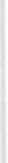 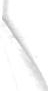 Milli egemenlikÜlke bütünlüğüBarışçılıkMilli bağımsızlıkLaik düzene geçişte aşağıdakilerden hangisi en etkin rolü oynamıştır?Saltanatın kaldırılmasıHalifeliğin kaldırılmasıKılık kıyafet inkılabıUluslararası ölçülerin kabulüMondros ateşkes antlaşmasından sonra terhis edilmeyen ve Doğu Anadolu'da Ermenilere karşı mücadele eden 15. Kolordu Komutanı kimdir?Mustafa Kemalİsmet İnönüFevzi ÇakmakKazım KarabekirLozan görüşmelerine Sovyetler Birliği hangi konuda taraf olarak katılmıştır?Osmanlı BorçlarıKapitülasyonlarMusulBoğazlarKapitülasyonlar hangi antlaşmayla kaldırılmıştır?Lozan Barış AntlaşmasıMudanya Ateşkes AntlaşmasıSevr AntlaşmasıLondra KonferansıYeni Türk Devleti'nin dış politikası "Yurtta sulh cihanda sulh" anlayışına uygun olarak düzenlenmeye çalışılmıştır. Aşağıdakilerden hangisi bu anlayışa uygun olarak gerçekleştirilmiştir?Öğretim birliği yasasıLaiklik ilkesinin benimsenmesiTürkiye'nin Milletler Cemiyeti'ne üye olmasıÖlçü ve tartı alanında yeniliklerFırkası	arasındaki	fark,	hangi	konuya	bakış açılarından kaynaklanıyordu?AskeriEkonomik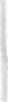 DiniSiyasi1925 yılında Atatürk'ün şapka ile halkı selamladığı şehir aşağıdakilerden hangisidir?RizeEskişehirKastamonuOrduMisak-ı Milli nerede kabul edilmiştir?Amasya GörüşmesindeSivas KongresindeTBMM'deOsmanlı  Mebusan MeclisindeMillet mektepleri hangi inkılabın destekleyicisi olarak açılmıştır?Harf inkılabıTekke ve zaviyelerin kaldırılmasıTevhid-i tedrisatCumhuriyetin ilanıTürkçenin bir bilim dili olması için araştırmalar yapmak amacıyla 1932 yılında Atatürk tarafından hangi bilimsel kurum kurulmuştur?...	a) Türk Tarih KurumuDil ve Tarih Coğrafya FakültesiTürk Dil KurumuAtatürk Kültür, Dil ve Tarih Yüksek Kurumu31 Mayıs 1933'te çıkarılan "İstanbul Üniversitesinin Kurulması Hakkında Kanun" ile aşağıdakilerden hangisi  gerçekleşmiştir?İstanbul şehrinin  adının duyulması"Darülfunun"un	kaldırılarak	yerine	"Üniversite"nin kurulması"Darülfunun"un geliştirilmesiEğitim ve öğretimin birleştirilmesiLondra	Konferansı	aşağıdakilerden sonucunda toplanmıştır?Sakarya Meydan MuharebesiBirinci İnönü Muharebesihangisiİkinci İnönü Muharebesi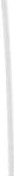 Başkumandanlık Meydan MuharebesiAşağıdaki sorunlardan hangisi Lozan Konferansı'nda hal!edilememiştir?Hatay sorunuKapitülasyonlarDoğu Trakya sorunuYunan sınırıAşağıdakilerden hangisi ile İtilaf Devletleri Sevr Antlaşması'nın maddelerini biraz yumuşatıp kabul ettirmek istemişlerdir?Lozan AntlaşmasıLondra KonferansıMoskova AntlaşmasıAnkara AntlaşmasıAşağıdakilerden hangisi siyasi alanda yapılan bir inkılaptır?Kılık kıyafet inkılabıMedeni Kanun'un kabulüÖğretim birliğinin sağlanmasıSaltanatın kaldırılmasıT.C.  ANAVASASI SORULARI(YÜKSEKÖGRETİM)Kuvvetler	ayrılığı	ilkesi	ile aşağıdakilerden hangisi yanlıştır?ilgili	olarak1921	Anayasası'yla	kuvvetler	birliği	ilkesi benimsenmiştir.1924   Anayasası'yla   fonksiyonlar   ayrılığı   ile birazyumuşatılmışsa	da	yine	kuvvetler	birliği	ilkesi benimsenmiştir.1961   Anayasası'yla   kuwetler   birliğinden  kuwetlerayrılığına geçilmiş ise de yasama ile yürütme arasında eşitlik değil, yürütmenin üstünlüğüne dayalı bir kuwetler ayrılığı söz konusudur.Türkiye'de kuwetler ayrılığına tam anlamıyla geçiş 1982 Anayasasıyla olmuştur.Yüksek Seçim Kurulu ile ilgili olarak aşağıdakilerden hangisi doğrudur?Yargıtay Genel Kurulunca seçilen yedi asıl dört yedek üyeden oluşur.Kararlarına karşı Danıştay'da temyize gidilebilir.Seçimlerin	yönetimi	ve	denetiminde	il	idare kurullarından  yararlanılır.Anayasa'da sayılan yüksek mahkemeler arasında  yeralmaz.Aşağıdakilerden hangisi olağanüstü dönem rejiminde bile dokunulamayacak çekirdek hak ve özgürlükler kapsamında yer almaz?Suç ve cezaların geçmişe yürütülemeyeceğiSuçluluğu mahkeme kararıyla saptanıncaya kadar kimsenin suçlu sayılamayacağıKimsenin dini ibadetlerini yapmasına engel olunamayacağı ve bunlardan dolayı suçlanamayacağıKişinin yaşama hakkına, maddi ve manevi varlığının bütünlüğüne dokunulamayacağıAşağıdakilerden	hangisi	Anayasa	Mahkemesinin kararları için söylenemez?Anayasa Mahkemesi iptal kararlarının yürürlük tarihini bir yılı geçmemek üzere erteleyebilir.Anayasa Mahkemesinin şekle dayalı red kararı vermesi halinde, on yıl aynı kanunun  Anayasaya aykırılığı iddiasıyla tekrar başvurulamaz.Anayasa Mahkemesinin iptal kararları, kural olarak Resmi Gazete'de yayımlandıkları tarihte yürürlüğe girer.Anayasa Mahkemesinin iptal kararları gerekçesi yazılmadan açıklanamaz ve geriye yürümez.Yasama sorumsuzluğu ile ilgili olarak aşağıdakilerden hangisi yanlıştır?Milletvekillerinin yasama fonksiyonu ile ilgili, Mecliste kullandıkları oy, söyledikleri söz ve ileri sürdükleri düşünce nedeniyle, bunlar suç niteliği taşısalar bile, Meclis dışında herhangi bir makam tarafından sorumlu tutulamamalarıdır.Milletvekillerinin, yasama fonksiyonunu yerine getirirken hareket ve sövme gibi sözle işlediği suçlar yasama sorumsuzluğu kapsamına girmez.Milletvekillerine tam bir koruma sağlar.Milletvekil,i sorumsuzluk kapsamına giren bir fiilinden dolayı sadece milletvekilliği süresince değil milletvekili sıfatı son bulduktan sonra da kavuşturulamaz.Anayasa'ya	göre	istifa	eden	milletvekilinin milletvekilliğinin düşmesi nasıl olur?Milletvekilliği otomatik olarak düşer.İstifanın geçerli olduğu TBMM Başkanlık Divanınca tespit edilince düşer.istifanın geçerli olduğu TBMM Başkanlık Divanınca tespit edildikten sonra, TBMM Genel Kurulunun kararıyla düşer.İstifanın geçerli olduğu Meclis Başkanınca tespit edilince düşer.Meclis soruşturması ile ilgili olarak aşağıdakilerden hangisi yanlıştır?TBMM üye tamsayısının en az onda birinin Meclis Başkanlığına vereceği önerge ile istenebilir.Meclis bu istemi en geç bir ay içinde görüşür ve gizli oyla karara bağlar.Soruşturmanın iki aylık sürede bitirilememesi halinde, soruşturma kendiliğinden kalkar.Meclis Genel Kurulunun soruşturmanın açılmasına karar vermesi halinde, Meclisteki siyasi partilerin, güçleri oranında komisyona verebilecekleri üye sayısının üç katı olarak gösterecekleri adaylar arasından, her  parti için ayrı ayrı ad çekme suretiyle kurulacak on beş kişilik bir komisyon tarafından soruşturma yapılır.Aşağıdakilerden hangisi olağan dönem KHK'leri ile olağanüstü dönem KHK'leri arasındaki farklardan biri değildir?Olağanüstü KHK'ler için bir yetki kanununa ihtiyaç olmamasıOlağanüstü KHK'lerin Cumhurbaşkanı başkanlığında toplanan Bakanlar Kurulunca çıkarılarak yürürlüğe konmasıOlağanüstü halin ya da sıkıyönetim halinin gerekli kıldığı konularla sınırlı olmak kaydıyla, tüm temel hak ve özgürlüklerin olağanüstü KHK'lerle düzenlenebilmesiOlağanüstü KHK'lerin en kısa zamanda kanuna dönüştürülmesinin esas olmasıYürütmeyi durdurma kararı ne zaman verilir?İdari işlemin kanuna aykırı olması durumundaİdari işlemin uygulanması halinde telafisi güç ve imkansız zararların doğması durumundaidari işlemin uygulanması halinde telafisi güç ve imkansız zararların doğması ve idari işlemin açıkça hukuka aykırı olması şartlarının birlikte gerçekleşmesi durumundaHiçbiri1O)	Tüzüklerle ilgili aşağıdakilerden hangisi yanlıştır?Tüzük çıkarma yetkisi Bakanlar Kuruluna aittir.Tüzükler	Anayasa	Mahkemesinin	incelemesinden geçirilerek çıkarılır.Tüzükler Cumhurbaşkanınca imzalanır.Tüzükler kanunlara aykırı olamaz."Vatandaşların kanunen tabi olduğu mahkemeden başka bir merci önüne	çıkarılamamasına ... denir."Yukarıda boş bırakılan yere aşağıdakilerden hangisi gelmelidir?Yargının bağımsızlığıHakim ve savcılık teminatıİnsan haklarının korunmasıKanuni hakim güvencesiDernek kurma hakkı ile ilgili olarak aşağıdakilerden hangisi doğrudur?Medeni hakları kullanma ehliyetine sahip ve 20 yaşını bitirmiş olan herkes, önceden izin almaksızın dernek kurma ve derneğe üye olma ve üyelikten çıkma hakkına sahiptir.Dernek kurabilmek için, kanunun gösterdiği bilgi ve belgelerin , kanunda belirtilen yetkili mercie verilmesi yeterlidir.Dernekler, kuruluş bildirisini ve eklerini herhangi bir şubelerinin bulunduğu mahallin en büyük mülki amirliğine vermek suretiyle tüzel kişilik kazanırlar.Üniversite öğretim görevlileri ve yöneticileri dernek kuramazlar.Aşağıdakilerden hangisi, Anayasa'da yer alan "Kanun önünde eşitlik" ilkesiyle bağdaşmaz?Herkes, dil, ırk, renk, cinsiyet, siyasi düşünce, felsefi inanç, din, mezhep ve benzeri sebeplerle ayırım gözetilmeksizin  kanun önünde eşittir.Devlet mutlak anlamda ekonomik ve sosyal eşitliğin yaşama geçmesini sağlamakla yükümlüdür.Hiçbir kişiye, aileye, zümreye veya sınıfa imtiyaz tanınamaz.Devlet organları ve idare makamları bütün işlemlerinde kanun önünde eşitlik ilkesine uygun olarak hareket etmek zorundadırlar.1- Temel hak ve hürriyetler, özlerine dokunulmaksızın yalnızca Anayasanın ilgili maddelerinde belirtilen sebeplere bağlı olarak sınırlanabilir.il- Temel hak ve hürriyetler ancak kanun veya kanun hükmünde kararname ile sınırlanabilir.111- Bu sınırlamalar, Anayasa'nın sözüne ve ruhuna, demokratik toplum düzeninin ve laik Cumhuriyetin gereklerine  ve  ölçülülük  ilkesine  aykırı olamaz.iV- Bu sınırlamalar, Anayasa Mahkemesinin yargısal denetimine tabi değildir.Temel Eğitim Soruları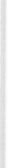 289	T.C. AnayasasıOlağan dönemde, temel hak ve hürriyetlerin sınırlanması ile ilgili olarak yukarıdaki ifadelerden hangisi ya da hangileri doğrudur?Yalnız 1il , iV c) 1, il, 111 d) 1, 1111- Savaş, seferberlik, sıkıyönetim veya olağanüstü hallerde temel hak ve hürriyetlerin kullanılması durdurulabilir.il- Temel hak ve hürriyetlerin kullanılmasının durdurulmasında, milletlerarası hukuktan doğan yükümlülükler askıya alınır.111- Savaş hukukuna uygun fiiller sonucu meydana gelen ölümler dışında, kişinin  yaşama  hakkına, maddi ve manevi varlığının  bütünlüğüne dokunulamaz.iV- Kimse din, vicdan, düşünce ve kanaatlerini açıklamaya zorlanamaz ve bunlardan dolayı suçlanamaz.Olağanüstü   dönemde,   temel   hak   ve  hürriyetlerin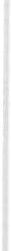 "Anayasada yer alan hak ve hürriyetlerden hiçbiri, Devletin ülkesi ve milletiyle bölünmez bütünlüğünü bozmayı ve insan haklarına dayanan demokratik ve laik Cumhuriyeti ortadan kaldırmayı amaçlayan faaliyetler biçiminde kullanılamaz. Anayasa hükümlerinden hiçbiri, Devlete veya kişilere, Anayasayla tanınan temel hak ve hürriyetlerin yok edilmesini veya Anayasada belirtilenden daha geniş şekilde sınırlandırılmasını amaçlayan bir faaliyette bulunmayı mümkün kılacak şekilde yorumlanamaz."Yukarıdaki hüküm aşağıdakilerden hangisi ile ilgilidir?Temel hak ve hürriyetlerin sınırlanmasıTemel     hak     ve     hürriyetlerin     kullanılmasının durdurulmasıTemel hak ve hürriyetleri kötüye kullanma yasağıKişi hürriyeti ve güvenliğiDüşünceyi açıklama ve yayma hürriyeti ile ilgili olarak aşağıdakilerden hangisi doğrudur?Herkes, düşünce ve kanaatlerini söz, yazı, resim veya başka yollarla ancak tek başına açıklama ve yayma hakkına  sahiptir.b Düşünceyi açıklama ve yayma hürriyeti, resmi makamların müdahalesi olmaksızın haber veya  fikir almak ya da vermek serbestliğini de kapsar.Radyo, televizyon, sinema veya benzeri yollarla yapılan yayımlar izin sistemine bağlanamaz.Düşünceyi açıklama ve yayma hürriyeti, yasama görevinin gereğine uygun olarak yerine getirilmesi amaçlarıyla  sınırlanabili.rKamu hizmeti niteliği taşıyan özel teşebbüslere, kamu yararının zorunlu kıldığı hallerde devletçe el konulmasına ne ad verilir?ÖzelleştirmeKamulaştırmaÖzerkleştirmeDevletleştirmeDilekçe hakkı ile ilgili olarak aşağıdakilerden hangisi yanlıştır?Dilekçe	hakkından	yalnızca	T.C.	vatandaşları yararlanabilir.Dilekçe hakkı, başvuranların kendileriyle veya kamu ile ilgili dilek ve şikayetleri hakkında kullanılır.Dilekçe hakkı çerçevesinde, yetkili makamlara ve TBMM 'ye yazı ile başvurulabilir.Başvuruların	sonucu,	dilekçe	sahiplerine gecikmeksizin  yazılı olarak bildirilir.1- Kamu alacaklarının tahsil edilmesi durumu hariç, genel müsadere cezası verilemez.il- Kanuna aykırı olarak elde edilmiş bulgular delil olarak  kabul edilemez.111- Hiç kimse yalnızca sözleşmeden doğan bir yükümlülüğü yerine getirememesinden dolayı özgürlüğünden alıkonulamaz.iV- Ceza sorumluluğu şahsidir.Suç	ve	cezalara	ilişkin	yukarıdaki	ifadelerden hangileri doğrudur?a) 1, ilb) 1, 111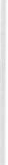 il, iVil, ili, iV1- Türkiye Büyük Millet Meclisi, her yıl Ekim ayının ilk pazartesi günü kendiliğinden toplanır.il- TBMM yapacağı seçimler dahil bütün işlerinde üye tamsayısının en az üçte biri ile toplanır.111- Türkiye Büyük Millet Meclisi kural olarak, üye tamsayısının dörtte birinin bir  fazlasından  az olmamak kaydıyla, toplantıya katılanların salt çoğunluğu ile  karar verir.iV- Anayasa değişikliği, Cumhurbaşkanı seçimi, hükümetin siyasi  sorumluluğu  ve  bakanların görevleri ile ilgili suçtan dolayı  Yüce  Divan'a  sevki gibi konularda, Anayasa'da öngörülen özel  karar  yeter sayıları yoktur.Türkiye Büyük Millet Meclisi'nin çalışma düzeni ile ilgili olarak yukarıdaki ifadelerden hangileri doğrudur?ı, il , 111il, 111, iVil, 111111, iV"İçtüzük hükümleri ..., Meclisin bütün faaliyetlerine,... katılmalarını sağlayacak biçimde düzenlenir."Yukarıda boş bırakılan yerlere aşağıdakilerden hangileri  gelmelidir?siyasi parti temsilcilerinin - üye sayısı oranındasiyasi parti gruplarının - üye sayısı oranındasiyasi parti gruplarının - tüm üyelerininsiyasi parti temsilcilerinin - tüm üyelerinin1- İnsan Haklarını  İnceleme Komisyonuil- Tarım Reformu Komisyonu111- Avrupa Birliği Uyum KomisyonuiV- Kamu İktisadi Teşebbüsleri KomisyonuYukarıdakilerden hangisi ya da hangileri Türkiye Büyük Millet Meclisi'nde sürekli bulunan komisyonlardandır?a) Yalnız 1b) 1, 11, 111c) il, 111, iV d)   1, 111, iV"Meclis soruşturması, Başbakan veya bakanların görevleriyle ilgili ... sağlayan	bir  denetim aracıdır."Yukarıda boş bırakılan yere aşağıdakilerden hangisi gelmelidir?cezai sorumluluklarınısiyasi sorumluluklarınımali sorumluluklarınıahlaki  sorumluluklarını1- Cumhurbaşkanı beş yıllık bir süre için seçilir.11- Bir	kimse	,	en  fazla  iki	defa      Cumhurbaşkanı seçilebilir.111- Genel oyla yapılacak seçimde, geçerli oyların salt çoğunluğunu  alan  aday   Cumhurbaşkanı   seçilmiş olur.iV- Cumhurbaşkanı seçilenin, varsa partisi ile ilişiği kesilir ancak TBMM üyeliği sona ermez.Cumhurbaşkanının	seçımı	ile	ilgili yukarıdakilerden hangileri doğrudur?1, ilil, 111, iVc) 1, il, 111d) 111, iVolarakAşağıdakilerden hangisi Danıştayın görevlerinden değildir?İdari davaları görmekKanunların yürürlüğünü durdurmakTüzük tasarılarını incelemekİdari uyuşmazlıkları çözmekYönetmelikler ile ilgili aşağıdaki ifadelerden hangisi yanlıştır?Başbakanlık,	bakanlıklar	ve	kamu	tüzel	kişileri yönetmelik çıkarabilirler.Yönetmelikler, kanunların ve tüzüklerin uygulanmasını sağlamak üzere ve bunlara aykırı olmamak şartıyla çıkarılırlar.Hangi	yönetmeliklerin	Resmi	Gazete'de yayımlanacağı kanunla belirtilir.Yönetmelikler, idari ve adli yargının denetimindedirler.Aşağıdaki düzenlemelerden hangisi Anayasa Mahkemesinin sadece şekil bakımından denetimine tabidir?KanunlarKanun hükmünde kararnamelerAnayasa değişiklikleriTürkiye Büyük Millet Meclisi İçtüzüğüGENEL OLARAK DEVLET TEŞKİLAT! SORULAR! (YÜKSEKÖGRETİM)"	ilkesi,  Devlet  organları   arasında  üstünlük sıralaması anlamına gelmez. Belli devlet yetki ve görevlerinin kullanılmasından ibaret olup bununla sınırlı medeni bir iş bölümü ve işbirliği olduğunu anlatır."Yukarıdaki	cümlede	boş	bırakılan	yere aşağıdakilerden hangisi getirilmelidir?Güçler ayrılığıLaik devletAtatürk MiliyetçiliğiSosyal DevletBaşbakan ve Bakanların Türkiye Büyük Millet Meclisine karşı hangi tür sorumluluğu vardır?MüteselsilMedeniSiyasiAhlakiGenel yönetimin üstlendiği kamu hizmetlerini yerine getirmekle	görevli	olan	bakanlıklann düzenlenmesinde uyulması zorunlu olan ve kanunda tek tek sayılmış olan ilkeler hangi seçenekte yer almıştır?İdarenin bütünlüğü; etkili bir idare, işbölümü, kontrol ve koordinasyon sağlanması; görev çakışması ve israftan kaçınılmasıKuruluş ve görevler itibariyle yerelliğe dayalıKuruluş ve teşkilatlanmada yüksek performans, kaotik yönetimAynı	ve	benzer	görevlerin	farklı	bakanlıklarda yürütülebilmesi, atıl kapasitenin  korunmasıAşağıdaki ifadelerin hangisi yanlıştır?Türkiye Cumhuriyeti Anayasası'na uyarınca yargı erki, yasama ve yürütme erklerinden bağımsızdır.Yasama ile yürütme organları, yönetim teşkilatı yargı kararlarına uymak zorundadır.Yargı yetkisi Cumhurbaşkanı adına mahkemelerce kullanılır.Hakimler; anayasaya, kanuna ve hukuka uygun olarak vicdani kanaatlerine göre hüküm verirler.Kamu yönetimini etkileyen ve ona yön veren anayasal ilkeler nelerdir?Türkiye	Cumhuriyeti   Devlet'inin   demokratik,	laik, sosyal bir hukuk devleti olmasıAtatürk milliyetçiliğine bağlılık, devrim kanunlarının korunmasıPlanlı   kalkınma,   idarenin   bütünlüğü	ve   yasallığı, merkezden  yönetim,  yerinden yönetim, yetki genişliğiHepsi"Ülkemizde		temel    yönetsel   görevleri   genel (merkezi) yönetimi oluşturan kuruluşlarca yürütülür. Genel	yönetimin	merkez	örgütü, Cumhurbaşkanı, Başbakan ve Bakanlar Kurulu, Bakanlıklar ve Bakanlardan oluşur. Genel yönetim, üzerine aldığı hizmetleri ... ekonomik ve toplumsal koşullara, ülkenin coğrafya durumuna  göre yürütmek için ... örgütlenmiştir."Yukarıdaki paragrafta boş bırakılan yerlere sırası ile hangi ifadeler getirilmelidir?Temel Eğitim Soruları297	Genel Olarak Devlet Teşkilatıhükümetin - elindeki personele - belediyelerdeidarenin - bütçeye - uygun biçimdebaşbakanın - talimatlara - Ankara'daDevletin - hizmetin gereklerine - taşrada"Genel yönetimin taşra örgütlenmesinin dayandığı ilke ... dir."Yukarıdaki	cümlede	boş	bırakılan	yere aşağıdakilerden hangisi getirilmelidir?yerinden yönetimyetki genişliğivesayetözerklikAşağıdakilerden	hangisinin diğerlerinden farklıdır?Şube müdürlükleriYardımcı birimlerGenel MüdürlükMüstakil Daire Başkanlığıkurulma	usulüHizmet yönünden yerinden yönetim kuruluşları tüzel kişiliklerini nasıl kazanırlar?Anayasa ileYasayla ya da yasanın verdiği yetkiye dayanılarak çıkarılan yönetsel kararlaCumhurbaşkanı kararnamesi ileBu nitelikteki kuruluşların genel müdürlerinin kararı ile1O)	Bakanlık  Merkez  Teşkilatının hiyerarşik  kademeleri ve birim unvanları hangileridir?Müsteşarlık,	müsteşarlığa	bağlı	genel	müdürlük, strateji geliştirme başkanlığı veya daire başkanlığıGenel müdürlükŞube müdürlüğü, ihtiyaca göre kurulacak şeflikHepsiBakanlık yurt dışı teşkilatı hangisinden oluşur?Dış temsilcilik niteliğindeki diplomatik temsilcilikler ve konsolosluklarDış temsilcilikler bünyesindeki ihtisas birimleriDış temsilcilik niteliğinde olmayan yurt dışı teşkilatıHepsiAnayasa'nın 130'uncu maddesine göre üniversiteler, "çağdaş eğitim - öğretim esaslarına dayanan bir düzen içinde milletin ve ülkenin ihtiyaçlarına uygun insangücü yetiştirmek amacı ile; ortaöğretime dayalı çeşitli düzeylerde eğitim-öğretim, ... , yayın ve danışmanlık yapmak, ülkeye ve insanlığa hizmet etmek üzere" faaliyet gösterirler.Yukarıdaki paragrafta boş bırakılan yere aşağıdaki ifadelerden hangisi getirilmelidir?her türlübilimsel araştırmasürekliülkeye ve dünyayaAşağıdakilerden	hangisi harcamalarını denetler?devletin	gelir	veUluslararası Para Fonu (IMF)Anayasa MahkemesiSayıştayTürkiye Büyük Millet Meclisi Plan ve Bütçe KomisyonuBağımsız düzenleyici ve denetleyici kurumların ortak özellikleri nedir?Bu kuruluşların kendi görev ve yetkilerini kullanmalarına ilişkin kararları kendilerinin alması ve bir bakanlığa "bağlı" olmamalarıAnayasal kuruluş olmalarıİdari ve mali özerkliğe sahip olmamalarıHepsi"Özel kanun ya da statü ile kurulmuş bulunan, kamu iktisadi teşebbüsleri (iktisadi devlet teşekkülleri ve kamu iktisadi kuruluşları) ile bunların müessese, ortaklık ve iştirakleri ya da özel hukuki, mali ve idari statüye tabi, hizmet bakımından yerinden yönetim kuruluşlarıdır."Yukarıdaki tanım aşağıdakilerden hangisine aittir?Bağlı kuruluşİlgili kuruluşYetki genişliğiYerel yönetimlerAşağıdakilerden hangisi merkezi yönetimin taşra kuruluşu niteliğindeki bölge yönetimi kapsamında değildir?Bölge müdürlükleriGAP Bölge Kalkınma İdaresi TeşkilatıTürkiye Barolar BirliğiKalkınma AjanslarıAşağıdakilerden hangisi Cumhurbaşkanının yargı ile ilgili görev ve yetkilerinden değildir?Yargıtay üyelerini seçmek.Anayasa Mahkemesi üyelerini seçmekHakimler ve Savcılar Yüksek Kurulu üyelerini seçmekAskeri Yargıtay üyelerini seçmekAşağıdakilerden hangisi Anayasa'da sayılan yüksek mahkemelerden birisi değildir?Anayasa MahkemesiYargıtaySayıştayDanıştay"Anayasa'ya göre, mahkemelerin bağımsızlığı ve hakimlik teminatı esaslarına göre kurulup görev yapan ..., adli ve idari yargı hakim ve savcılarının özlük işlerini düzenleyen ve bir mahkemenin veya bir hakimin veya savcının kadrosunun kaldırılması ya da bir mahkemenin yargı çevresinin değiştirilmesi konusundaki teklifleri karara bağlamakla yetkili bir organdır."Yukarıdaki	cümlede	boş	bırakılan	yere aşağıdakilerden hangisi getirilmelidir?Anayasa MahkemesiHakimler ve Savcılar Yüksek KuruluYargıtayAdalet Bakanlığı"Yüksek Kurullar, merkezde oluşturulan, kurulun işlev ve niteliğinegöre, Cumhurbaşkanı, Başbakan, Devlet Bakanı, Genelkurmay Başkanı, çeşitli bakanlık temsilcileri ile kuvvet komutanlarının yer aldığı; genel olarak görev alanlarıyla ilgili konularda Bakanlar Kuruluna danışma ya da tavsiye niteliğinde görüş bildiren ya da duruma göre kesin kararlar alabilen ve kuruluş yasaları ile verilen görevleri yerine getiren kurullardır."Aşağıdakilerden hangisi yukarıda ifade edilen Yüksek Kurullardan birisi değildir?Milli Güvenlik KuruluYüksek Askeri ŞOraYükseköğretim KuruluEkonomik ve Sosyal Konsey1- Bölge , il ve ilçe kuruluşları görev ve hizmet alanlarının sosyal, ekonomik özelliklerine, nüfus ve coğrafi durumuna, görev ve  hizmetlerin  niteliklerine ve ihtiyaca göre farklı tip ve statüde kurulabili r, ancak  bunlara  farklı yetkiler verilemez.il- Bakanlıkların ve bağlı kuruluşların, bölge, il ve ilçelerde, bakanlık veya bağlı kuruluşu temsil edecek şekilde tek bir taşra teşkilatı kurmaları esastır.111- Merkezi idarenin taşra teşkilatı kurma yetkisi kurum ve kuruluşların kendi kanunlarında belirtilir. Kanunlarında bu konuda açıkça yetki bulunmayan bir kurum veya kuruluş, bakanlık onayı ile taşra teşkilatı kurabilir.iV- Ülke düzeyinde yerine getirilmesi gereken hizmetler için, taşra teşkilatının il ve ilçe kuruluşu şeklinde düzenlenmesi esastır. Ancak, bu hizmet alanlarında bölgedeki illerin tamamına destek sağlayacak nitelikte bölge kuruluşları kurulabileceği gibi, bölgenin bütün illerinde veya birkaç ilinde görev ve hizmet yapacak şekilde de bölge kuruluşları kurulabilir.Yukarıdaki ifadelerden hangileri Bakanlık ve bağlı kuruluşlarının taşra teşkilatı ile ilgili uyulması gereken esaslardan değildir?il, 111il, iVc) 1, 111, iVd) 1, 111"Dış temsilcilikler, ... teklifi üzerine ...  ile kurulur  veya akredite edilir, kaldırılır, birleştirilir veya değiştirilir."Yukarıdaki	cümlede	boş	bırakınla	yerlere aşağıdakilerden  hangileri getirilmelidir?Dışişleri Bakanlığının -  Bakanlar Kurulu  kararıBaşbakanın -  KanunDışişleri Bakanlığının -  KanunBaşbakanın - Bakanlar Kurulu kararıKamu hizmetlerinin görülmesinde verim ve uyum sağlamak amacıyla, birden çok ili içine alan, görev ve yetkileri kanunla  düzenlenen  merkezi  idare teşkilatına ne ad verilir?Olağanüstü Hal Bölge ValiliğiBölge YönetimiEyalet Yönetimiilçe YönetimiAşağıdakilerden  hangisi  üniversite  organları arasında yer almaz?RektörSenatoÜniversite Yönetim KuruluYükseköğretim KuruluBelli bir mesleğe mensup olanların müşterek ihtiyaçlarını karşılamak, mesleki faaliyetlerini kolaylaştırmak,  mesleğin  genel  menfaatlere uygunolarak gelişmesini sağlamak, meslek disiplini ve ahlakını korumak maksadı ile kanunla kurulan kamu tüzel kişiliğini haiz, hizmet yerinden yönetim kuruluşlarına ne ad verilir?VakıfDernekKamu Kurumu Niteliğindeki Meslek KuruluşuKamu İktisadi KuruluşuBir derneğin, kamuya yararlı dernek olup olmadığı nasıl tespit edilir?Anayasa ileKanunla ya da kanunun verdiği yetkiye dayanılarak çıkarılan idari kararlaCumhurbaşkanı kararnamesi ileiçişleri Bakanlığının teklifi ve Bakanlar Kurulu kararıylaAşağıdakilerden hangisi belirli meslek gruplarına hitap eden vakıflardır?Mazbut VakıflarMülhak VakıflarCemaat VakıflarıEsnaf VakıflarıAşağıdakilerden hangisi bir derneğin kamuya yararlı dernek olabilmesi için aranan niteliklerden değildir?Derneğin en az bir yıldan beri faaliyette bulunmasıDerneğin amacının topluma yararlı sonuçlar verecek nitelikte olmasıDerneğin	amacını	gerçekleştirmek	üzere	giriştiğifaaliyetlerin topluma yararlı sonuçlar verecek nitelikte ve ölçüde olmasıAskerlik, milli savunma ve genel kolluk hizmetlerine hazırlayıcı öğretim ve eğitim faaliyetlerinde bulunmasıTemel Eğitim Soruları304	Genel Olarak Devlet Teşkilaıt657 SAYILI DEVLET MEMURLARI KANUNU SORULARI (YÜKSEKÖGRETİM)Aşağıdaki  seçeneklerden  hangisi  Devlet memurlarının ödev ve sorumlulukları arasında yer almaz?Emirlere uymaUygun  davranışta bulunmaİş birliği içindeçalışmaUygulamayıistemeAşağıdakilerden hangisi Devlet memurlarına tanınan genel haklardan değildir?Uygulamayı istemeGüvenlikGrevizinAşağıdakilerden	hangisi	Devlet sağlanan	sosyal	hak		ve değildir?EmeklilikYolluk giderleri  ve gündeilklerAile yardımı ödeneğiTedavi yardımımemurları	ıçın yardımlardanDevlet memurlarının müracaat ve şikayetlerinde izlenecek  usul,  aşağıdaki  seçeneklerin hangisinde doğru verilmiştir?Sadece yazılı olarak şikayet edilen amirin kendisine yapılır.Sadece sözlü olarak şikayet edilen amir atlanarak yapılır.Sözlü veya yazılı olarak ilgili kurumun en üst idari amirine yapılır.Sözlü veya yazılı olarak en yakın amirden başlayaraksilsile yolu ile şikayet edilen amirler atlanarak yapılır.Devlet memurlarından muvazzaf askerlik hizmetini yapmak üzere aylıksız izin alanlar, terhis tarihinden itibaren kaç gün içinde kurumlarına başvurmak zorundadırlar?20253035Muvazzaf askerlikten sonra memuriyete dönmek için başvuranları, kurumları başvuru tarihinden itibaren en çok kaç gün içinde göreve başlatmak zorundadır?20304050Bir göreve açıktan aday veya asıl memur olarak atananlar aylığa ne zaman hak kazanırlar?Takip eden ayın on beşindeTakip eden ayın ilk günündeGörevde bir ayını doldurdukları tarihteGöreve başladıkları günden itibarenMemurlara, verilecek raporda gösterilecek lüzum üzerine, (uzun süreli bir tedaviye ihtiyaç gösteren hastalıklar hariç) aylık ve özlük hakları korunarak en çok kaç aya kadar izin verilebilir?10 ay12 ay18 ay24 ayAşağıdakilerden hangisi Devlet memurlarına konan yasaklardan biri değildir?Basına bilgi ve demeç vermekToplu eylem ve hareketlerde  bulunmakTicaret yapmakTüketim	kooperatiflerinin	yönetim	ve	denetim kurullarının üyesi olmak1O) "Kamu kurum ve kuruluşları yürütmekte olduklan hizmetlerin özelliklerini göz önünde bulundurarak memurlarının başarı, verimlilik ve gayretlerini ölçmek üzere, Devlet Personel Başkanlığının uygun görüşü alınmak kaydıyla, .. . belirleyebilir."Yukarıdaki	boşluğa getirilmelidir?aşağıdakilerden	hangisiperformans hedefleriperformans yöntemlerideğerlendirme tekniklerideğerlendirme ölçütleriÜç defa başarı belgesi alan memurlara aşağıdaki belgelerden hangisi verilir?TakdirnameÜstün Başarı BelgesiTeşvikikramiye"Son ... yıl içinde herhangi bir disiplin cezası almayan memurlara, aylık derecelerinin yükseltilmesinde dikkate alınmak üzere bir kademe ilerlemesi uygulanır."Yukarıdaki	boşluğa getirilmelidir?61098aşağıdakilerden	hangisiAşağıdakilerden hangisi Devlet memurlarına verilen disiplin cezalarından biri değildir?KınamaAylıktan kesmeKademe ilerlemesinin durdurulmasıDerece yükselmesinin durdurulmasıMemurluktan	çıkarma	cezası aşağıdakilerden hangisi verir?Yüksek disiplin kuruluDisiplin kuruluDisiplin amirleriAtamaya yetkili amirkararını,"Soruşturmayı yapanın veya yetkili disiplin  kurulunun ... verdiği süre içinde veya belirtilen bir tarihte savunmasını yapmayan memur , savunma hakkından vazgeçmiş sayılır."Yukarıdaki	cümlede	boş	bırakılan	yere aşağıdakilerden hangisi gelmelidir?5 günden az olmamak üzere7 günden az olmamak üzere15 günden az olmamak üzere30 günden az olmamak üzereAşağıdaki disiplin uygulandıktan 5 yıl silinebilir?cezalarından		hangileri sonra	özlük	dosyasındanUyarma  - Aylıktan kesmeAylıktan kesme - KınamaUyarma - Kınama d)Uyarma	Kınama durdurulmasıKademe	ilerlemesininUygulanmasından 10 yıl sonra özlük dosyasından silinebilecek disiplin  cezaları,  aşağıdaki seçeneklerden  hangisinde  doğru sıralanmıştır?Uyarma - Aylıktan kesmeAylıktan kesme - KınamaUyarma	Kınama	Kademe	ilerlemesinin durdurulmasıAylıktan kesme - Kademe ilerlemesinin durdurulmasıDisiplin cezaları konusunda yapılan itirazlarda, itiraz mercileri kaç gün içinde karar vermek zorundadırlar?15202530Aşağıdakilerden hangisi derece yükselmesinin yapılmasında  aranılan şartlardan değildir?Üst dereceden boş bir kadronun bulunmasıDerecesi içinde en az üç yıl ve bu derecenin 3'üncü kademesinde 1 yıl bulunmuş olmakKadronun tahsis edildiği görev için öngörülen nitelikleri elde etmiş olmakBulunduğu  derecenin  4'üncü	kademesinde	1  yılçalışmış olmak"Konusu suç teşkil eden emir ... "Yukarıdaki	cümleyi	en	iyi	tamamlayan	seçenek aşağıdakilerden hangisidir?Emri veren amire bildirilir, amir yazılı olarak ısrar ederse bu emir yerine getirilir.Emri  veren  amire  bildirilir,  amir  sözlü  olarak  ısrarederse bu emir yerine getirir.Kesinlikle yerine getirilmez.Kesinlikle yerine getirilir.Devlet memurları için yazlık kılık ve kıyafet uygulaması hangi tarihler arasında uygulanır?5 Mayıs - 5 Eylül1O Mayıs - 1O Eylül15 Mayıs -15 Eylül20 Mayıs - 20 EylülBulundukları yerden, yer değiştirme suretiyle başka kurumlara atanan memurların aylıkları hangi görev yerinde ödenir?Eski görev yerindeYarısı eski görev yerinde, yarısı yeni görev yerindeYeni görev yerindeHiçbiriMemurlar, kamu hizmetleri ile ilgili gizli bilgileri, yetkili Bakanın yazılı izni olmadıkça açıklamaları yasaktır. Bu yasağa aykırı hareket eden Devlet memurlarına verilmesi öngörülen disiplin cezası aşağıdakilerden hangisidir?KınamaUyarmaAylıktan kesmeDevlet memurluğundan çıkarmaKıdem aylığı aşağıdakilerden hangisidir?Hizmet yılları esas alınarak ödenen aylıktır.Memurun kadro derecesi aylığıdır.Memurun unvanı esas alınarak ödenen aylıktır.Emekliliğe esas aylığıdır.Hangi hallerde memura fazla çalışma yaptırılır?Salgın hastalıkların olmasıDoğal afetlerin meydana  gelmesiGörevin kanun ile belirli bir süre içinde bitirilmesinin zorunlu olmasıHepsiAşağıdaki seçeneklerden hangisi "Tarafsızlık ve Devlete bağlılık"  ödevi  kapsamında değildir?Devlet memurları, herhangi bir siyasi parti, kişi veya zümrenin yararını veya zararını hedef tutan davranışta bulunmazlar.Devlet	memurla rı,	Devlet	itibarını	veya	görev haysiyetini zedeleyici fiil ve davranışlarda bulunamazlar.Devlet memurları, hiçbir şekilde siyasal ve ideolojik amaçlı beyanda bulunamazlar.Devlet memurları, hiçbir şekilde siyasal ve ideolojik amaçlı eylemde bulunamazlar .Memurlar için düzenlenen ticaret ve diğer kazanç getirici faaliyetlerde bulunma yasağına göre aşağıdakilerden hangisi yanlıştır?Memurlar, kanunla kurulmuş yardım sandıklarının yönetim ve denetim kurulları üyelikleri görevlerini yürütemezler.Memurlar	Türk	Ticaret	Kanunu'na	göre	"tacir'' sayılmalarını gerektirecek bir faaliyette bulunamazlar.Memurlar	Türk	Ticaret  Kanunu'na	göre	"esnaf ' sayılmalarını gerektirecek bir faaliyette bulunamazlar.Memurlar, ticaret ve sanayi müesseselerinde görev alamazlar.Bir memurun iş arkadaşlarına söz veya hareketle sataşması halinde memur hakkında aşağıdaki disiplin cezalarından hangisi uygulanır?Aylıktan kesmeKınamaUyarmaKademe ilerlemesinin durdurulmasıMemura, görevinde ve davranışlarında daha dikkatli olması gerektiğinin yazı ile bildirilmesi aşağıdaki disiplin cezalarından hangisini ifade eder?Aylıktan kesmeKınamaUyarmaUyarıAşağıdaki seçeneklerden hangisi memurlar hakkında uyarma cezasını gerektiren fiil ve hallerden biridir?Özürsüz veya izinsiz olarak göreve geç gelmek, erken ayrılmak, görev mahallini terk etmekGörev  sırasında  amire  hal  ve  hareketiyle saygısızdavranmakVerilen emirlere itiraz etmekGörev sırasında amirine sözle saygısızlık etmeDevlete ait resmi belge, araç, gereç ve benzeri eşyayı özel işlerinde kullanan memurlar hakkında aşağıdaki disiplin cezalarından hangisi uygulanır?UyarmaKınamaAylıktan kesmeKademe ilerlemesinin durdurulması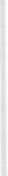 Devlet memurlarına kimler ödül verilebilir?Merkezde atamaya yetkili amirler, illerde valiler, ilçelerde kaymakamlarMerkezde bağlı veya ilgili bakan, illerde valiler, ilçelerde kaymakamlarMerkezde atamaya yetkili amirler, illerde valilerMerkezde bağlı veya ilgili bakan, illerde valilerGerçeğe aykırı belge ve rapor düzenleyen memurlar hakkında aşağıdaki disiplin cezalarından hangisi uygulanır?Memurluktan çıkarmaKademe ilerlemesinin  durdurulmasıAylıktan kesmeKınamaAşağıdakilerden  hangisi  memurlar   hakkında "kademe ilerlemesinin durdurulması" cezasını gerektiren fiil ve hallerden  birisidir?Siyasi partiye girmekGrev yapmakGörevi ile ilgili olarak her ne şekilde olursa olsun çıkar sağlamakYetki almadan gizli bilgileri açıklamak5816 sayılı Atatürk Aleyhine İşlenen Suçlar Hakkındaki Kanun'a aykırı fiilleri işleyen Devlet memurları hakkında aşağıdaki disiplin cezalarından hangisi uygulanır?KınamaAylıktan kesmeKademe ilerlemesinin durdurulmasıDevlet memurluğundan  çıkarmaAday memurların ilk aylıkları ne zaman ödenir?Ay sonunda ödenir.Ay başında ödenir.Gün hesabı ile ay sonunda ödenir.Peşin olarak göreve başladığı gün ödenir.Aşağıdakilerden hangisi yer değiştirme suretiyle atamalara ilişkin temel ilkelerden değildir?Bu tür atamalar, ekonomik, sosyal, kültürel ve ulaşım şartları yönünden benzerlik ve yakınlık gösteren iller gruplandırılarak oluşturulan bölgeler arasında yapılır.Bu tür atamalarda memurların bölgeler arasında adil ve dengeli dağılımını sağlamak esastır.Bu tür atamalar memurun talebi esas alınarak yapılır.Bu tür atamalarda kadro imkanları göz önünde bulundurulur.Bir göreve atanan Devlet memurlarından, yasal süre içinde görevine başlamayanlar kaç yıl süre ile memurluğa tekrar alınmazlar?1234Memurların kurumlarınca, kurum içinde aynı veya başka yerlerdeki diğer kadrolara naklen atanmalarında aşağıdakilerden hangisi gözetilmez?Kazanılmış hak aylık dereceleriSınıf eşitliğiGörev ve unvan eşitliğiHepsiBulundukları yerden, yer değiştirme suretiyle başka kurumlara atanan memurların aylıkları hangi görev yerinde ödenir?Eski görev yerindeYarısı eski görev yerinde, yarısı yeni görev yerindeYeni görev yerindeHiçbiriDevlet memuru kademe ilerlemesi suretiyle ilerlediği yeni kademesine  ait aylığa ne zaman hak  kazanır?Kademe ilerlemesini yaptığı tarihteKademe ilerlemesini yaptığı tarihi takip eden ayın sonundaKademe ilerlemesini yaptığı yılı takip eden yıl başındaKademe ilerlemesini yaptığı tarihi takip eden ay başındaMemurlara	tazminat	ödenmesinde hususlardan hangisi göz önüne alınır?aşağıdakiGörevin yapıldığı kurumun teşkilat yapısıGörevin önem, sorumluluk ve niteliği, görev yerinin özelliği, hizmet süresi, kadro unvan ve derecesiGörevin  yapıldığı kurumun büyüklüğüGörevin yapıldığı kurumun yetki ve sorumluluklarıAşağıdakilerden	hangisi tazminatlardan  değildir?Emniyet hizmetleri tazminatıDenetim tazminatıMali sorumluluk tazminatıÖzel hizmet tazminatımemurlara	ödenenDevlet memurları, yıllık izinde iken hastalanmaları nedeniyle kendilerine verilen hastalık izninin süresi yıllık izin süresini aşması halinde, görevlerine ne zaman başlarlar?Yıllık izinlerinin bitimindeHastalık izinlerinin bitimindeYıllık ve hastalık izinlerinin bitimindeAmirin çağırdığı tarihteDevlet memurunun kamu hizmeti görevlerine girmesi, ilerlemesi, yükselmesi, görevinin sona erdirilmesi 657 sayılı Devlet Memurları Kanunu'nun hangi ilkesine dayandırılmıştır?KariyerLiyakatSınıflandırmaGörevde yükselmeKurumların genel politika tespiti araştırma, planlama, programlama yönetim ve denetim gibi işlerde görevli ve yetkili olanlar hangi statüde istihdam edilirler?Sözleşmeli personelGeçici personelMemurişçi657 sayılı Devlet Memurları Kanunu'nun 4/8 maddesine göre aşağıdakilerden hangisi zorunlu hallerde sözleşmeli istihdam edilemez?TabiplerMütercimlerAvukatlarMüfettişlerKanunda belirtilen şartlarda merkezdeki memurlara başarı belgesi vermeye kim yetkilidir?MüsteşarBakan yardımcısıBağlı veya ilgili BakanBaşbakanAşağıda sayılan görevlerden hangisi Devlet memurlarına ikinci görev olarak verilemez?MüfettişliklerAdli Tıp Kurumu uzmanlıklarıTabipliklerAvukatlıklarKadrosu kaldırılmış olan memurlar kendi kurumlarında niteliklerine uygun bir kadroya en geç ne kadar süre içinde atanırlar?Üç ayAltı ayBir yıliki yılAşağıdakilerden hangisi Devlet memurları için öngörülmüş olan disiplin cezalarından değildir?Derece yükselmesinin durdurulmasıKademe ilerlemesinin durdurulmasıUyarmaAylıktan kesmeBir memurun çalıştığı yıl ile Bütçe Kanunu ile belirlenen katsayının çarpımı sonucu bulunacak rakam aşağıdakilerden hangisini ifade eder?Görev aylığıKıdem aylığıTaban aylığıKazanılmış hak aylığıAşağıdakilerden hangisi, memurun amirine karşı doğru hitap şekillerinden biridir?Sayın MüdürümDeğerli MüdürümDeğerli AmirimSayın BeyefendiGiriş ve çıkışlarda memur amirine rastladığı zaman ne şekilde davranmalıdır?Başını hafifçe öne eğerek beklemelidir.Amiriyle samimi bir sohbete başlamalıdır.Amirine yol vermeli ve önünü engelleyecek şekilde durmamalıdır.Amirine elini uzatarak tokalaşmalıdır.Aşağıdaki ifadelerden hangisi yanlıştır?Memur mezun olduğu okulun rozetini takabilir.Memur görev yaptığı yerin rozetini takabilir.Memur siyasi parti rozeti takamaz.Memur, hükümetin özel günler için çıkardığı rozetleri takamaz.Bireyin çevresiyle olan etkileşiminin düzeyini belirleyen ve her kültürde farklı özellikler gösteren ilişkilere ne ad verilir?Kültürel ilişkilerBireysel ilişkilerİnsan ilişkileriEkonomik ilişkilerBirey çevresiyle kurduğu iletişim ve etkileşim sürecinde aşağıdakilerden hangisini yansıtır?Toplumun değer yargılarını ve kültürel unsurlarınıToplumu yönetenlerin istek ve beklentileriniAile büyüklerinin istek ve beklentileriniBilim ve teknolojide ortaya çıkan gelişmeleriBireyin sağlıklı ve verimli bir biçimde insan ilişkilerini gerçekleştirmesi aşağıdakilerden hangisine bağlıdır?Bireysel çıkarlarını gözetmesineTopluma uyum sağlamasınaÇevresindekilerinbeklentilerini  karşılamasınaTeknolojik gelişmeleri izlemesineAşağıdaki seçeneklerden hangisinde iletişim süreci ve temel ögeleri sırasıyla verilmiştir?Kaynak, Kanal, Mesaj, Dönüt, AlıcıMesaj, Kanal, Kaynak, Dönüt, AlıcıKanal, Kaynak, Mesaj, Alıcı,	DönütKaynak, Mesaj, Kanal, Alıcı, DönütBireylerin toplum içinde doğduktan sonra iç ve dış çevrelerinden gelen uyarıcılarla etkileşimleri sonucu edindikleri nispeten kalıcı davranışlara ne ad verilir?Doğuştan gelen davranışlarGelip geçici davranışlarÇok boyutlu davranışlarÖğrenilmiş  davranışlarToplumsal yaşamı düzenleyen ve uyulması zorunlu olan insan yapımı kurallar aşağıdakilerden hangisidir?Hukuk kurallarıGelenek ve göreneklerGörgü kurallarıAhlak kurallarıHer toplumda kurumsal ve kamusal yaşamda uyulması gereken resmi nezaket ve görgü kurallarına ne ad verilir?Gelenek ve göreneklerAhlak kurallarıProtokol kurallarıKamuoyu ve modaBir kurumun sunduğu hizmetin geliştirilmesi amacıyla yürütülen ve kamuoyunu çeşitli şekillerde etkilemeye yönelik tüm ilişki biçimlerini içeren planlı çabalara ne ad verilir?Halkla ilişkilerBireysel ilişkilerSosyal ilişkilerKurumsal ilişkilerToplumsal yaşamın olay ve olguları konusunda toplumsal kümelerin ya da toplumun ortaklaşa yargısını yansıtan düşünce ve kavramların toplamına ne ad verilir?NormlarGeleneklerKamuoyuModaBir kurumda üstler, astlarla iletişim kurarken öncelikle aşağıdakilerden hangisine dikkat etmelidir?Resmi ve kuralcı bir yaklaşımın uygulanmasınaİşbirliğine dayalı, seviyeli bir iletişimin kurulmasınaSamimi ve rahat bir iletişimin sağlanmasınaGörev ve sorumlulukların sürekli hatırlatılmasınaAşağıdakilerden hangisi insan ilişkilerini düzenleyen kurallardan değildir?Devletlerarası kurallarHukuk kurallarıProtokol kurallarıGelenek ve göreneklerAşağıdakilerden hangisi iletişim sürecinde önemli bir yeri olan dinlemeyi engelleyen faktörlerden değildir?Konuyu ilginç bulmakKonuşmadaki bazı noktalara aşırı duyarlılık göstermekDüşünce	hızını	konuşmanın	hızına	göre ayarlayamamakKonuşmayı dinler gibi gözükmek"Birey ... kullanırken yüz ifadeleri, jestleri ve mimikler, baş hareketleri, dokunma ve giyim kuşamdan etkin bir şekilde yararlanmaktadır".Yukarıda cümlede boş bırakılan yere aşağıdakilerden hangisi gelmelidir?SözcükleriSözlü iletişimEtkili iletişimBeden dili"Bir yıldan az süreli veya mevsimlik hizmet olduğuna Devlet Personel Başkanlığının ve Maliye Bakanlığının görüşlerine dayanılarak Bakanlar Kurulunca karar verilen görevlerde ve belirtilen ücret ve adet sınırları içinde sözleşme ile çalıştırılan ve işçi sayılmayan kimselere ... denmektedir."Yukarıda cümlede boş bırakılan yere aşağıdakilerden hangisi gelmelidir?sözleşmeli personelgeçici işçigeçici personelkadro karşılığı sözleşmeli personelAşağıdakilerden hangisi Devlet memurluğunu sona erdiren durumlardan değildir?Memurluktan çekilme ya da çekilmiş sayılmaGörevden uzaklaştırılmaİstek, yaş haddi ve malullük sebeplerinden biri ile emekliye ayrılmaMemurluğa alınma şartlarından herhangi birini taşımadığının sonradan anlaşılması ya da memuriyeti sırasında bu şartlardan birini kaybetmeYAZIŞMA - DOSYALAMA USULLERİ SORULARI (YÜKSEKÖGRETİM)Aşağıdaki	seçeneklerden	hangisi	resmi	yazının tanımıdır?ResmT yazı, kamu kurum ve kuruluşları ile özel kişiler arasında iletişimi sağlamak amacıyla yazılan yazıları ifade eder.ResmT yazı, kamu kurum ve kuruluşları ile tüzel kişiler arasında iletişimleri sağlamak amacıyla yazılan yazıları ifade eder.ResmT yazı, kamu kurum ve kuruluşlarının kendi aralarında veya gerçek ve tüzel kişilerle iletişimlerini sağlamak amacıyla yazılan yazı, resmi belge, resmi bilgi ve elektronik belgeyi ifade eder.ResmT yazı , sadece kamu kurum ve kuruluşları arasında yazılan yazıları ifade eder.Fax'la gönderilen mesajların resmi yazı ile kaç gün içinde teyit edilmesi gerekir?5432Resmi yazışmalarda kullanılacak kağıtların boyutları aşağıdaki seçeneklerden hangisidir?a) A 4 (210 X 290)b) A 4 (220 x 287)c) A 4 (230 X 297)d) A 4 (210 X 297)Resmi	yazının	"METİN"	bölümü	ile	ilgili aşağıdakilerden hangisi yanlıştır?Paragraf başlarına yazı alanının 1.25 cm. içerisinden başlanır.Metne, "ilgi"nin son satırından itibaren üç aralık bırakılarak başlanır.Paragraf başı yapılmadığı durumlarda paragraflar arasında bir satır aralığı boşluk bırakılır.Metindeki kelime aralarında bir vuruş boşluk bırakılır.Resmi  yazılarda	"BAŞLIK"	kağıdın	yazı	alanının neresine yazılır?Başlık, kağıdın yazı alanının üst kısmına ortalanarak yazılır.Başlık, kağıdın yazı alanının üst kısmına sağda  yazılır.Başlık, kağıdın yazı alanının üst kısmına solda yazılır.Başlık, kağıdın yazı alanının üst kısmından iki aralık aşağısına yazılır."Resmi   yazılarda  sayı  ve  evrak  kayıt  numarası   ...verilir."Bu cümlede boş bırakılan yere aşağıdaki ifadelerden hangisi gelmelidir?Gönderilen makama göreResmi yazıya göreDosya planına göreSayfa sayısına göre"Resmi yazılarda ... yazıyı gönderen birimde ve/veya kurumun genel evrak biriminde aldığı numaradır."Bu cümlede boş bırakılan yere aşağıdaki ifadelerden hangisi gelmelidir?Dosya numarasıTeme l Eğitim Soruları	324	Yazışma-Dosyalama  UsulleriSayfa numarasıResmi belge numarasıEvrak kayıt numarasıResmi yazılarda gizlilik derecesini gösteren damga kağıdın neresine vurulur?Üst ve alt ortasınaÜstüneAltınaÜst sol, alt sağ köşeyeResmi yazılara uygun sürede cevap verilmemesi durumunda ilgili kurum ve kuruluşlara yazılan resmi yazıya ne ad verilir?Uyarı yazısıivedi yazıTekit yazısıGizli yazıResmi bir yazıdan örnek çıkartılması gerekiyorsa örneğin uygun bir yerine aşağıdaki ibarelerden hangisi yazılmalıdır?AslıdırAslının fotokopisidirAslının aynıdırAslının kopyasıdırÇok gizli yazıların gönderilmesinde kaç adet zarf kullanılır?2345"'Çok gizli' gizlilik dereceli yazılarda, dış zarfı açan görevli, iç zarf üzerinde yer alan 'çok gizli' ibaresini gördüğünde, ... yetkili makama sunar."Yukarıdaki	cümlede	boş	bırakılan	yere aşağıdakilerden hangisi gelmelidir?Zarfı açtıktan sonraZarfı açmadanZarfı mühürledikten sonraZarfa kaşe basmadanResmi yazılarda, metni imzalayacak olan makam sahibinin adı, soyadı ve unvanı metnin bitiminden sonra nereye yazılır?Üç-beş aralık boşluk bırakılarak yazı alanının en sağınaiki-dört aralık boşluk bırakılarak yazı alanının en sağınaİki-dört aralık boşluk bırakılarak yazı alanının sağ kısmından 3 cm. içerideİki-dört aralık boşluk bırakılarak yazı alanının uygun bulunan yerineResmi görevli kişilere yazılan yazılar bakımından aşağıdaki ifadelerden hangisi  doğrudur?Ad ve unvan küçük, soyad büyük harflerle  yazılır.Ad ve soyad küçük, unvan büyük harflerle yazılır.Ad ve unvan büyük, soyad küçük harflerle yazılır.Ad, soyad ve unvan büyük harflerle yazılır.Resmi nitelikte yazılan yazının önceki bir yazıya ek  ya da karşılık olduğunu ya da bazı belgelere başvurulması gerektiğini belirten bölüm aşağıdakilerden hangisidir?BaşlıkilgiKonuMetinResmi yazıyı makam sahibi yerine yetki devredilen kişi imzaladığında yetki devredenin  makamı aşağıdaki seçeneklerden hangisinde doğru ifade edilmiştir?Müsteşar y.Müsteşar adınaMüsteşar namınaMüsteşar a.Resmi yazının vekaleten imzalanması halinde imzalayanın ad ve soyadı ile vekalet bırakanın makamı yazıda yer alış şekli bakımından aşağıdaki seçeneklerden hangisinde doğru sırayla verilmiştir?Vekalet bırakanın makamı birinci satıra, imzalayanın ad ve soyadı ikinci satıra yazılır.imzalayanın ad ve soyadı birinci satıra, vekalet bırakanın makamı ikinci satıra yazılır.İmzalayanın unvanı birinci satıra, ad ve soyadı ikinci satıra yazılır.Vekalet	bırakanın	ad	ve	soyadı	birinci	satıra, imzalayanın makamı ikinci satıra yazılır.Aşağıdaki resmi yazı başlıklarından hangisi doğrudur?T.C.	b) T.C.Başbakanlık	BAŞBAKANLIK DEVLET PERSONEL BAŞKANLIGI Devlet Personel Başkanlığıc)	T.C.	d)  T.C.BAŞBAKANLIK	Başbakanlık DEVLET PERSONEL BAŞKANLIGI Devlet Personel BaşkanlığıÜst ve ast makamlara dağıtımlı olarak yazılan yazılar aşağıdaki ifadelerden hangisiyle bitirilir?Arz ederimArz ve rica ederimRica ederimHiçbiriÜst makama sunulan bir onay yazısının " OLUR" bölümü aşağıdaki seçeneklerden hangisinde doğru düzenlenmiştir?Resmi	yazıların seçeneklerden düzenlenmiştir?"EKLER"hangisindebölümüdoğruaşağıdakiolarakEkler:1- Yazı (2 sayfa)EKLER:1- Yazı örneği (2 sayfa)EKLER;1-  yazı (2 adet)EKLEREk: 1 YazıParaflar resmi yazının neresinde yer alır?Paraflar adres bölümünün hemen üstünde ve yazı alanının solunda yer alır.Paraflar adres bölümünün hemen altında ve yazı alanının solunda yer alır.Temel Eğitim Soruları328	Yazışma-Dosyalama  UsulleriParaflar adres bölümünün ve yazı alanının solunda yer alır.Paraflara resmi yazının uygun görülen bölümünde yer verilir."Resmi yazılarda sayfa numarası, yazı alnının ... sayısının kaçıncısı olduğunu gösterecek şekilde verilir."Bu cümlede boş bırakılan yere aşağıdaki ifadelerden hangisi gelmelidir?sol altına toplam sayfasağ altına toplam sayfasağ altına eklerle birlikte sayfasol altına sayfaAşağıdakilerden hangisi resmi yazının vekaleten imzalanması bakımından doğru verilmiştir?Başkan Vekili Hasa ÇALIŞKANc) Hasan ÇALIŞKAN Başkan Vekilib)  Hasan ÇALIŞKANBaşkan V.d)		Başkan V. Hasan ÇALIŞKAN25)	Sayı: 45812535 - 622.01 - 03473A	B	CStandart Dosya Planına göre hazırlanmış resmi bir yazının "SAYI" bölümünde yukarıda "C" olarak adlandırılmış rakam grubu aşağıdakilerden hangisini ifade eder?Haberleşme koduDosya numarasıEvrak kayıt numarasıPosta kodu1- İhtiyaç duyulan bilgi ve belgelere erişim mümkün olmaz.il- Güncelliğini kaybeden belgeler rahatlıkla tespit edilir.111- Tarihi ve kültürel değerlerimizin yok olmasına sebep olur.iV- Bilgiye ulaşımın kolaylığı kurumun faaliyetlerini olumlu yönde etliler.Yukarıdakilerden hangileri "dosyalama yönetimi"ne geçilmemesinin sakıncalarındandır?a) 1, il , iV b) 1, il, 111 c) 1, 111d) 111, iVResmi yazının konusunu ifade ettiği gibi, işlemi biten yazının ait olduğu dosyayı veya hangi dosyaya konulacağını gösteren numara aşağıdakilerden hangisidir?Dosya numarasıBelge numarasıEvrak numarasıKayıt numarasıResmi yazı eklerinin dosyalanmasına ilişkin aşağıdakilerden hangisi yanlıştır?Resmi yazı ekleri dosyalanmaz.Resmi yazılar ekleri ile birlikte dosyalanmalıdır.Resmi yazı eklerinin ayrı dosyalarda dosyalanması durumunda yazılardan eklere, eklerinden yazılara gönderme yapılmalıdır.Teme l Eğiti m Soruları330	Yazışma-Dosyalama UsulleriResmi yazıların ekleri kabarık ise, ekler yazılarından ayrılarak ayrı dosyalarda; müteselsil sıra numarası verilmek suretiyle dosyalanmalıdır.Hangi dosyalama sisteminde dosyalar 1'den başlayarak sonsuza kadar müteselsil numara alır?Alfabetik dosyalama sistemiKonu esasına göre dosyalama sistemiNumaralı dosyalama sistemiCoğrafi esasa göre dosyalama sistemiPersonel dosyaları, hasta dosyaları, emekli sicil dosyaları ıçın en uygun dosyalama sistemi aşağıdakilerden hangisidir?Ondalık dosyalama sistemiCoğrafi esasa göre dosyalama sistemiKronolojik dosyalama sistemiNumaralı dosyalama sistemi"Konu esasına göre dosyalama sisteminde, ana konular konunun ilk yada ilk iki harfi ile, alt ve tek konular ... gösterilir."Yukarıdaki	cümlede	boş	bırakılan	yere aşağıdakilerden hangisi gelmelidir?RakamlaKüçük harfleRoma rakamı ileHiçbiriDosyaların, birim ve kurum arşivlerinde saklanması, düzenlenmesi, devri vb. arşiv işlemleri hangi hükümlere göre gerçekleştirilir?Kurumun arşiv yönetmeliği hükümlerine göreKurumun iç genelgesi hükümlerine göreDevlet	Arşiv	Hizmetleri	Hakkında	Yönetmelik hükümlerine göreİlgili birimce tespit edilecek kurallara göre"Kurumların teşkilat kanunlarında "anahizmet birimi" olarak adlandırılan birimlere ait faaliyetler ve bu faaliyetlerle ilgili açılması gereken dosyalar birimlerin adı veya ana faaliyet adı zikredilmek suretiyle ... numaralandırılmıştır."Bu cümlede boş bırakılan yere aşağıdaki ifadelerden hangisi gelmelidir?100-599 sayısal aralığında600-999 sayısal aralığında000-099 sayısal aralığında200-399 sayısal aralığındaOndalık dosyalama sisteminde "9" rakamı aşağıda yer alan hangi konulara ayrılır?Genel konularaAna konularaAlt konularaDiğer işlereAlfabetik dosyalama sistemi için aşağıda belirtilen ifadelerden hangisi doğrudur?Aranılan	belgeyi	direkt	ve	kolayca	bulmak mümkündü.rYanlış dosyalama ve hata yapılma olasılığı en az düzeydedir.Sistem son derece basit ve güvenilirdir.HepsiTarih esasına göre kullanma özelliği dosyalar ıçın en uygun dosyalama aşağıdakilerden hangisidir?Konu esasına göre dosyalama sistemiKronolojik dosyalama sistemiCoğrafi esasa göre dosyalama sistemiNumaralı dosyalama sistemibulunan sistemiResmi	elektronik	posta	(e-posta)	ya	ilişkin aşağıdakilerden hangisi doğrudur?Kurumların	resmi	elektronik	posta	adresleri Başbakanlıkça belirlenir.Kurum içindeki birimler için resmi elektronik posta adresi belirlenemez.Her kurum kendisi ve gerektiğinde kurum içindeki birimler adına resmi elektronik posta adresi belirler.Kamu kurum ve kuruluşlarının resmi elektronik posta kullanması yasaktır."Bilgisayarla yazılan resmi yazılarda ...  yazı tipi ve ...karakter boyutunun kullanılması esastır."Yukarıdaki	cümlede	boş	bırakılan aşağıdakilerden hangisi gelmelidir?Ariel -12Tahoma - 11Verdana - 12TimesNew Roman - 12yerlereİlgide  yer  alan	bilgiler   bir   satırı  geçerse,  "ilgi" kelimesinin ... ikinci satıra yazılır.Yukarıdaki	cümlede	boş	bırakılan	yere aşağıdakilerden hangisi gelmelidir?Altına iki boşluk bırakılarakAltı boş bırakılarakAltına bir boşluk bırakılarakAltından itibarenDosyalama	yönetiminin	faydaları	aşağıdakilerden hangisidir?Gerek birim, gerekse kurum (merkez) arşivlerinde dosyalar rahatlıkla düzenlenecektir.Dosyalama yönetimi kurum ve kuruluşların verimini yükselterek, zaman ve iş kaybını engelleyecektir.Güncelliğini	kaybeden	(saklanmasına	lüzum görülmeyen)  belgeler rahatlıkla tespit edilecektir.HepsiDEVLET MALiNi KORUMA ve TASARRUF TEDBİRLERİSORULARI (YÜKSEKÖGRETİM)Aşağıdakilerden	hangisi özelliklerinden değildir?kamu	mallarınınKamu malları ipotek edilemezler.Kamu malları trampa edilebilirler.Kamu malları bağışlanamazlar.Kamu malları işgal yoluyla iktisap edilemezler.Aşağıdakilerden	hangisi	orta	mallarına	örnek gösterilemez?Pazar ve panayır yerleriKöprülerKıyılarYollar1- Kamu malları ayrıcalıklı korumaya tabidir.11- Kamu malları kamulaştırılamaz.111- Kamu malları özel mülkiyete konu olmaz. Yukarıdaki  ifadelerden  hangileri  doğrudur? a) 11, 111b) 1, ilc) 1, 111d) HepsiAşağıdakilerden hangisi Devletin özel malları için yanlış bir ifadedir?a} Devletin özel malları hakkında kural olarak özel hukuk hükümleri uygulanır .b} Devletin özel malları haczedilebilir.c} Devletin özel malları tapuya tescil edilebilir.d} Devletin özel malları bedelsiz olarak devredilebilir.Aşağıdakilerden	hangisinde mallarının	korunmasına	ilişkin değildir?a} 3167 sayılı Kara Avcılığı Kanunub} 6326 sayılı Petrol Kanunuc} 2634 sayılı Turizmi Teşvik Kanunud} 3078 sayılı Tuz KanunuDevletin hükümtaşınır mevcut1- Konuyla ilgili mevzuat eksikliğinin bulunmasıil- Devlet mallarına karşı işlenen suçların takip ve soruşturulmasının uzun zaman alması111- Kadastro çalışmalarının bitirilememesiiV- Verilen cezaların caydırıcılığı sağlayacak boyutta olmamasıYukarıdakilerden hangisi ya da hangileri Devlet mallarının yargısal korunmasında karşılaşılan sorunlar arasında yer almaz?a} 1b} 1, 111c} 111, iVd} 1, il , iVTemel Eğitim Soruları336	Devlet Malını Koruma veAşağıdakilerden hangisi tasarruf genelgelerinin kapsamında değildir?Kamuya  yararlı derneklerKamu iktisadi teşebbüsleriBakanlıklarÜniversitelerTasarruf önlemleri öngören düzenleyici mahiyette genelge çıkarma  yetkisi hangi kuruma  aittir?BaşbakanlıkBakanlar KuruluMaliye BakanlığıHazine Müsteşarlığı"Gerekli teknoloji imkanları da kullanılarak, şifre kullanımı veya santralden iptal gibi yöntemlerle telefonların ... kullanımları engellenmelidir."Yukarıdaki	cümlede	boş	bırakılan	yere aşağıdakilerden hangisi  gelmelidir?mesai saatleri dışında  yetkisizmesai saatlerinde yetkilimesai saatleri dışında yetkili veya yetkisizmesai saatleri içinde yetkili veya  yetkisiz1O) "Hizmet araçları için ... ve en uygun güzergah seçilmeli, az sayıdaki personel için uzak semtlere araç tahsis edilmemelidir."Yukarıdaki	cümlede	boş	bırakılan	yere aşağıdakilerden  hangisi gelmelidir?en makulen iyien kısaen düzgün"Sarf malzemelerinin ... yapılmalı; ambar ve ayniyat sorumluları denetimsiz bırakılmamalıdır."Yukarıdaki	cümlede	boş	bırakılan	yere aşağıdakilerden hangisi gelmelidir?periyodik stok kontrolleriyılda bir defa stok kontrollerialtı ayda bir defa stok kontrolleriher yılın başında ve sonunda stok kontrolleriAşağıdakilerden hangisi elektrik tüketiminde uygulanacak tasarruf tedbirlerindendir?lsı kaybının önlenmesi bakımından, pencere ve kapı kenarlarının sünger v.b. malzemeyle yalıtılması gibi gerekli önlemler  alınmalıdır.Elektrik, su, doğalgaz ve telefon fatura bedelleri gecikme cezasına ve ek maliyetlere yol açmadan zamanında  ödenmelidi.rYerleşim düzeni oluşturulurken gün ışığından en fazla yararlanma hususu da dikkate alınmalı, çalışma masalarının konumu buna göre ayarlanmalıdır.Hepsi"Faxla gönderilen evraklardan ... ayrıca postayla gönderilmemeli, böylece posta ve kağıt giderlerinden tasarruf sağlanmalıdır."Yukarıdaki	cümlede	boş	bırakılan	yere aşağıdakilerden hangisi gelmelidir?gereksiz olanlarresmi olanlarc} gizli olmayanlard} teyidi zorunlu olmayanlar"Görev özellikleri de dikkate alınarak ... alımına izin verilmemelidir."Yukarıdaki	cümlede	boş	bırakılan	yere aşağıdakilerden hangisi  gelmelidir?bilgisayarlara teknik olmayan  donanımbilgisayarlara gereksiz,  standart dışı donanımbilgisayarlara gerekli, standartta  donanımbilgisayarlara çok gerekli olmayan  donanımAşağıdakilerden	hangisi	bilgisayar	sistemlerine ilişkin tasarruf  tedbirleri için doğru ifade edilmiştir?Çıkabilecek	muhtelif	işler	için	atıl	bilgisayar bulundurulmalıdır.Her	personel	için,	personelin	istediği	nitelikte bilgisayar alınmalıdır.Bilgisayar parkı toplu ve standart hale getirilmelidir.d} HiçbiriAnalitik	bütçe	ile	ilgili	aşağıdakilerden	hangisi yanlıştır?Analitik bütçe sisteminde dört çeşit  sınıflandırma esası kabul edilmiştir.Analitik   bütçe   sistemiyle	bütçelerin   kod   yapıları değiştirilmiştir.Bütçeler	gelecek	iki	yılın	tahminleriyle	birlikte hazırlanmaktadır.Analitik bütçe sistemiyle tahakkuk esasından nakit esasına geçilmiştir.1- Ekonomik olması veya temin kolaylığı hallerinde mal ve hizmetin doğrudan üretimi yerine piyasadan temin edilmesi yoluna gidilmelidir.11- Yurt dışından yapılacak satın almalarda, tedarikin kur farkı ve ilave kaynak ihtiyacı yaratılmadan temini hususunda gayret gösterilmelidir.111- Katılımcılara huzur hakkı, huzur ücreti gibi ödemelerin yapıldığı toplantıların mümkün olan en çok sayıda tutulması sağlanmalıdır.Yukarıda yer verilen ifadelerden hangisi ya da hangileri kaynak kullanımına ilişkin uygulanacak tasarruf tedbirlerinden değildir?Yalnız 1Yalnız 111il,  1111, ilAşağıdakilerden hangisi haberleşme ve elektronik sistemlerine ilişkin tasarruf önlemlerinden değildir?Yeni alınacak her türlü haberleşme araçlarının mevcut sistemlerle uyumlu olması sağlanmalıdır.Kısa süre içinde ekonomik ve teknolojik ömrünü tamamlayarak, kullanımdan kaldırılacak sistem ve malzemeler satın alınmamalıdır.Şehir içi, şehirler arası ve yurtdışı telefon görüşmelerinde, kimlerin yetkili olduğuna ilişkin kriterler konulmalı ve bu kriterlere uyulması sağlanmalıdır.Telefonların ticari hatlara açık tutulması sağlanmalıdır."Asansörler	zorunlu kullanılmamalıdır."olmadıkça	kadarYukarıdaki	cümlede	boş	bırakılan	yere aşağıdakilerden hangisi gelmelidir?3'üncükata2'ncikata4'üncükata5'inci kataAşağıdakilerden	hangisi	kaynak	kullanımında uygulanacak  tasarruf  tedbirlerinden değildir?Tahsis	edilen	ödenekler	tahsis	amacı	dışında kullanılmamalıdır.Ödeneklerin gereksiz tüketilmesi önlenmelidir.Tahsis edilen ödeneklerden kullanılmayanların ilgili mali yıl içinde harcanılması yönünde çaba gösterilmelidi.rKamu kaynaklarının israf edilmeden, en verimli şekilde kullanılması esas olmalıdır.HALKLA İLİŞKİLER SORULARI (YÜKSEKÖGRETİM)Aşağıdakilerden hangisi halkla ilişkilerin amaçları arasında  sayılmaz?Hizmetlerin verimliliğini artırmaHalk ile yönetim arasında iş birliği sağlamaHalkın yönetime güvenmesini sağlamaHalkın yönetimi eleştirmemesini sağlamaAşağıdaki	anlatılanlardan  hangileri  çağdaş	kamu yönetimin özellikleri arasında sayılamaz?GizlilikKarlılıkDemokratiklikVerimlilikAşağıdakilerden hangisi halkla ilişkilerin işlevleri arasında değildir?Üst kademeden diğer kademelere iletişimin akışıÇeşitli birimler arasında iletişimin kolaylaşmasıHalka düzenli, sürekli bilgi verilmesiKuruluşla ilgili bilgilerin halka aktarılmamasıAşağıdakilerden hangisi halkla ilişkileri tanımlar?Halkla ilişkiler iki yönlü iletişime dayalıdır.Halkla ilişkiler basınla ilişkileri anlatır.Halkla ilişkiler sadece bir yetenek işidir.Halkla ilişkiler bilimsel bir nitelik taşımaz.Aşağıdakilerden hangisi, Robirison'un belirttiği halkla ilişkilerin yerine getirdiği işlevlerden biri değildir?Kuruluşun geleceği açısından önemli sorunlarla ilgili bilgi çıkışının önlenmesiBir kuruluşun ilgili olduğu toplulukların tutumlarını ölçme, değerlendirme ve yorumlamaKuruluşun	toplumda   gördüğü   kabul  ve  anlayışın artırılmasında yönetime yardımcı olmaKuruluş amaçlarını ilgili olduğu topluluğun amaç, çıkar ve gereksinimi ile bütünleştirmeAşağıdakilerden hangisi halkla ilişkiler sürecinin aşamaları arasında değildir?AraştırmaPolitikaPlanlamaDeğerlendirmeAşağıdaki anlatımlardan hangisi halkla ilişkilerin anlamları arasında düşünülemez?Basınla	ilişkiler,	halkla	ilişkilerde	bilgi	verme biçimlerinden biridir.Vatandaşların bir kuruluşu iyi/kötü olarak değerlendirmeleri o kuruluşun ilişkileri açısından önemlidir.Vatandaşların şikayetleri, kuruluşun halkla ilişkilerinin işlemediğini  gösterir.Sergi, fuar gibi etkinlikler planlanması gereken halkla ilişkilerinin çalışmalarıdır.Aşağıdaki anlatımlardan hangisi halkla ilişkiler açısından geçerlidir?Halkın bilme, öğrenme hakkı, halkla ilişkilerde önemli bir yere sahip değildir.Halkla	ilişkiler	açısından	kuruluşun	yaptıkları, yapmadıkları kadar önem taşımaz.Bir  kurumda  sadece  halkla  ilişkiler  biriminin    etkinçalışması halkla ilişkilerin iyi yürümesi bakımından yeterli sayılamaz.Kamu  hizmetlerinin	yeterli  biçimde  yapılamaması halkla ilişkiler açısından sorunlara neden olmaz.Aşağıda yer alan görüşlerden hangisi halkla ilişkilerde araştırma açısından doğrudur?Bir sorun herkes tarafından biliniyor ise, araştırma yapma gereksiz zaman/ para kaybıdır.Araştırma her zaman sorun çözer.Halkla ilişkiler, diğer alanlardaki araştırma yöntemlerini kendi amaçları için kullanılır.Halkla  ilişkilerin	başarısı  için   kendine	özgü	biraraştırma yöntemi bulması gerekir.1O)	Aşağıdaki  görüşlerden  hangisi doğrudur?Kuruluşun	hatalı	olduğunu	kabul	etmesi	halkla ilişkilerde önemli bir adımdır.Kuruluşun hatalı olduğunu kabul etmesi halkla ilişkileraçısından sakıncalıdır.Halkla ilişkiler ancak bir krizin çözümünde  gereklidi.rKuruluşun geleceği açısından önemli sorunlarla ilgili bilgi verilmemesi doğru olur.Kuruluşun, amaçlarını ilgili olduğu topluluğun amaç, çıkar ve gereksinmesi ile bütünleşmesi, halkla ilişkilerin hangi yönünü tanımlamaktadır?Kavramsal yönAmaçsal yönÇevresel yönİşlevsel yönHalkla ilişkilerin anlamı aşağıdakilerden hangisinde doğru olarak verilmiştir?Durum saptama, değerlendirme,  yönelmeDürüstlük,  inandırıcılık, tekrarlamaDeğerlendirme, araştırma,  planlamaKarlılık, verimlilik, demokratiklik"Bütün halkla ilişkiler faaliyetleri, çalışmanın genişlik ve yoğunluğuna göre bir harcamayı  gerektirir."Yukarıdaki cümle, halkla ilişkilerde hangi temel ilkeyi tanımlamaktadır?BütçeDürüstlükİnandırıcılıkTekrarlamaHalkla ilişkilerin bir yönetim işlevi olmasının  ilk koşulu aşağıdakilerden hangisidir?AraştırmaBirimŞikayetİletişimAşağıdakilerden hangisi halkla ilişkilerin yönetim işlevinin olmasının koşullarından  biri değildir?Birimin varlığıÖrgütlenmeHalkla ilişkiler süreciBütçeHalkla	ilişkilerin	işlevsel	yönünü	tanımlayan aşağıdakilerden hangisidir?RobinsonEdward L. BernaysPublic Relations NewsHiçbiri"Diğer taraftan, kuruluşun da kendini amaç ve etkinliklerini gözden geçirmesi, gerektiğinde yeni düzenlemelere gitmesi, hatalı yönlerini düzeltmesi gerekmektedir."Bu ifade, halkla ilişkilerin aşağıdakilerden hangi özelliğini belirtmektedir?UzmanlıkEtkileşim olgusuHalk kavramıYönetim işlevi olma"Kaynağın alıcıya aktarmak istediği bilgi, düşünce ve kavramları ... sembolize eder."Yukarıdaki	cümlede	boş	bırakılan	yere aşağıdakilerden hangisi gelmelidir?alıcıkaynakkanaliletiAşağıdakilerden hangisi halkla ilişkilerin sürekli ve düzenli olması açısından anlamlıdır?Vatandaşların başvuruları için belli saatler ayırmak, işlerin düzenli yürümesini sağlar.Vatandaşların kamu kurum ve kuruluşlarına her an başvurması , işlerin aksamasına neden	olur.Kamu görevlilerinin halka karşı daima mesafeli, uzak olması , gerekli düzeni sağlar.Çalışanların işlerini yapışları, iş sahiplerine davranışı, halkla ilişkiler açısından önemlidir.Temel Eğitim Soruları346	Halkla İlişkilerAşağıdakilerden hangisi halkla ilişkiler çalışmaları arasında sayılmaz?Sorunlarla ilgili karar almaKuruluş günlerini kutlamaKuruluş içi sosyal etkinliklerini düzenlemeBasın toplantıları düzenlemeAşağıdaki anlatımlardan hangisi yanlıştır?Yönetimin halkla ilişkilere bakış açısı, halkla ilişkilerin başarısı açısından önemlidir.Başarılı bir uygulama için basınla iyi ilişki kurulması yeterlidir.Halkla ilişkilerin yönetim işlevi oluşu, kuruluş ile halkla ilişkileri bütünleştirme açısından önemlidir.Halkla ilişkiler süreci, iç içe geçen ve birbirini etkileyen aşamaları içerir.Sürekli olarak halkın dikkatinin çekilmesi ve bu dikkatin uyanık tutulması aşağıdaki ilkelerden hangisiyle ilgilidir?İnandırıcılıkTekrarlamaDürüstlükHiçbiriAşağıdaki anlatımlarda yer alan işlemlerden hangisi halkla ilişkiler açısından belirleyici değildir?Çeşitli birimlerin ne iş yaptığını bilmeÇeşitli birimlerden bilgi alabilmeKuruluşa gelenlerden kimlik almaİşlerin hızlı yapılmasıTemel Eğitim Soruları347	Halkla ilişkilerAşağıdakilerden hangisi halkla ilişkilerin ilkelerinden biridir?Araştırma yapmaPolitikayı belirlemeBirim kurmaDürüst olmaAşağıdakilerden	hangisi	personelde	aranacak niteliklerdendir?GörünüşKişilikGüvenilirlikHepsiBir kuruluşta aşağıdakilerden hangisi halkla ilişkiler açısından önemli değildir?DekorasyonŞikayetlerSosyal etkinliklerBasınla ilişkilerAşağıdakilerden hangisi halkla ilişkilerde kullanılan sosyal ve kültürel etkinliklerden biridir?BültenlerPankartlarSponsorlukSergilerAşağıdakilerden hangisi halkla ilişkilerde kullanılan yazılı ve basılı araçlardan değildir?GazetelerYıllıklarPankartlard} TelevizyonTemel Eğitim Soruları	348	H alk la i liş kilerGİZLİLİK ve GİZLİLİGİN ÖNEMİ SORULARI (YÜKSEKÖGRETİM)"Yetkili bulunmayan kişilerce hakkında bilgi sahibi olunması halinde, Devletin güvenliği, milli varlığı, bütünlüğü, anayasal düzeni ve dış ilişkilerini tehlikeye düşürebilecek her türlü bilgi ve belgelere ... denir."Bu cümlede, boş bırakılan yere aşağıdakilerden hangisi gelmelidir?GizliUlusal bilgiDevlet sırrıKriptoAşağıdakilerden hangisi personel güvenirliğine ilişkin doğru bir ifadedir?Ulusal güvenliği ilgilendiren ulusal bilgiyi ihtiva eden ya da bu bilgiye işlem yapan cihaz, malzeme ve tesisi, yetkisiz kişilerin erişimine karşı korumak üzere alınan fiziksel tedbirleri ifade eder.Ulusal güvenliği ilgilendiren ulusal bilgiye yalnızca yetki verilen kişilerin, bilmeleri gerektiği oranda erişebilmeleri için alınan tüm tedbirleri ifade eder.Yurtiçinde ve yurtdışında personel, araç, donanım ve binalarda dinleme ve gözetleme amacıyla yapılan teknik yerleşmelere karşı alınan tüm güvenlik tedbirleri ifade eder.Bir gizli evrakı veya dokümanı ancak görevinden dolayı öğrenen, onu inceleyen, uygulayan  ve korumaktan sorumlu bulunanları ifade eder.Aşağıdakilerden  hangisi	güvenlik	soruşturmasına ilişkin yanlış bir bilgidir?Kişinin	kolluk	kuvvetleri	tarafından	halen   aranıp aranmadığı tespit edilmeye çalışılır.Kişinin	ahlaki	durumunun	saptanması	amacıyla yapılır.Yıkıcı ve bölücü faaliyetlerde bulunup bulunmadığının tespit edilmesi amacıyla yapılır.Güvenlik soruşturması asli memurluğa atanmadan önce yapılır.Aşağıdakilerden hangisi "Kişi Güvenlik Belgesi"ne ilişkin doğru bir bilgidir?Koruma	ve	güvenlik	görevlisi	olarak	çalışacak personel  için düzenlenir.Silah taşıma yetkisine sahip personel için düzenlenir.Gizlilik dereceli bilgi, belge, proje veya malzemeye nüfuz edebilmeyi ve/veya bunların bulunduğu yer ve tesislere giriş iznini sağlayan belgeyi ifade eder.Milli İstihbarat Teşkilatına mensup personele verilen belgeyi ifade eder.Aşağıdaki seçeneklerden hangisi, gizlilik dereceli yazı, doküman ve malzemelerdir?Tercümeler, basılı kağıtlarTelefon, telsiz-telefon görüşmeleriFotoğraf filmleri ve mikrofilmlerHepsiTemel Eğitim SorularıGizlilik ve Gizliliğin Önemi"Kontrollü evrak ve belgeler, izinsiz olarak ... ve fotokopileri çıkarılamaz."Bu	cümlede,	boş  bırakılan	yere	aşağıdakilerden hangisi gelmelidir?tercüm e, teksir edilemezzarflanamazsaklanamazbulundurulamazAşağıdakilerden	hangisi	gizlilik	derecelerinden değildir?Çok gizliTasnif dışıHizmete özelGüvenlik belgesiKontrollü evrakın gizlilik derecesi aşağıdakilerden hangisidir?GizliÖzelÇok gizliGizli ve özelKontrolsüz evrak hangi gizlilik derecesini haizdir?GizliGizli ve özelÇok gizliKozmikTemel Eğitim SorularıGizlilik ve Gizliliğin Önemi1O)	"Evrak ve belgeler ... işleme tabi tutulurlar."Bu cümlede, boş bırakılan yere aşağıdakilerden hangisi gelmelidir?önemine göretaşıdığı gizlilik derecesine göreait olduğu birime göregönderildiği makama göre"Ulusal güvenliği ilgilendiren ulusal bilginin, özellikle haberleşme kanallarından gönderilmesi sırasında yetkisiz kişiler tarafından elde edilmesine ve içeriğinin açığa çıkarılmasına ve diğer her türlü müdahaleye karşı alınan tüm tedbirleri ifade eder."Yukarıda yer verilen ifade aşağıdakilerin hangisinin tanımıdır?Haberleşme güvenliğiUlusal bilgiDevlet sırrıFiziki güvenlikAşağıdakilerden hangisi "kripto"nun tanımıdır?Ulusal güvenliği ilgilendiren ulusal bilginin, özellikle haberleşme kanallarından gönderilmesi  sırasında yetkisiz kişiler tarafından elde edilmesine ve içeriğinin açığa çıkarılmasına ve diğer her türlü müdahaleye karşı alınan tüm tedbirleri ifade eder.Gizlilik dereceli bilgi, belge, proje veya malzemeye nüfuz edebilmeyi ve/veya bunların bulunduğu yer ve tesislere giriş iznini sağlayan belgeyi ifade eder.Yetkisiz kimselere açıklanması sakıncalı görülen bilgilerin önem derecesine göre sıralanması ve adlandırılmasını ifade eder.Birbirleri ile haberleşen iki tarafın, haberleşmesi esnasında  üçüncü  tarafa  bilgi  sızdırmamak   amacıyla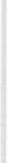 ulusal bilginin gizlenmesini sağlayan sistemleri ifade eder.1- Kodlama11- Emin kurye111- Emin yerde bulundurmaYukarıdakilerden hangisi ya da hangileri "gönderme güvenlik tertip ve tedbirleri"ndendir?Yalnız 1Yalnız il1, ilYalnız 1111- Açık  ve kapalı metin, aynı yerde  bulundurulmaz.il- Şifrelenmiş metin, açık olarak gönderilmez.111- Çok   gizli dereceli konular telefonla konuşulmaz.Yukarıdakilerden	hangisi	ya	da	hangileri	"şifre güvenlik tertip ve tedbirleri"ndendir?Yalnız 11, il1, ilid) 1, 11, 111"Telexle gönderilecek bilgiler, mutlaka ... "Bu	cümlede,	boş  bırakılan	yere  aşağıdakilerden hangisi gelmelidir?a} üç nüsha hazırlanmalıdır.kriptolanmalıdır.,ilgili bakan tarafından imzalanmalıdır.üç gün içinde teyit edilmelidir."Gizli dereceli evrak ... muhafaza edilir."Bu  cümlede,	boş	bırakılan	yere  aşağıdakilerden hangisi gelmelidir?çelik dolaplardadosya içindeuygun yerdeçekmecelerdeAşağıdakilerden hangisi personel güvenirliğinde dikkat edilmesi gereken hususlardan değildir?Kamu kurum ve kuruluşlarına personel atanmadan önce, güvenlik soruşturması yaptırılmalıdır.Zaman zaman gerek duyulan personelin güvenilirliği yeniden gözden geçirilmelidir.Gizlilik   dereceli   bilgilerin   bilinmesini   gerekli kılangörevler ile gizlilik dereceli yerlerde çalışacak personel ve buralarda görev yapacak yardımcı personel çok dikkatli seçilmelidir.Güvenlik belgesi olmayan personelin gizlilik dereceli yerlere girmesi konusunda gerekli kolaylık sağlanmalıdır."Bir gizlilik derecesi olmayıp evrakın gittiği yerde ve başlangıçtaki işlemlerinde, belirli şahısların (Amir veya sadece onun yetki verdiği  personel) açabileceği, bunun dışında herhangi bir şahıs tarafından açılamayacağını ifade eder."Yukarıdaki tanımıdır?ifade	aşağıdakilerden	hangisininŞahsa özelKişiye özelTasnif dışıHiçbiriAşağıdakilerden hangisi senetle el değiştirecek evraklara ilişkin yanlış bir bilgidir?Senetle el değiştirecek evrak, kontrolsüz ve kontrollü olmak üzere ikiye ayrılır.Kontrolsüz evrak, gizli ve özel gizlilik derecesini haiz evraktır. Bunlar, senetle teslim alınır ve senetle teslim edilirler.Kontrollü evrak, çok gizli gizlilik dereceli evrak ve mesajlardır. Kontrollü evrakın her an kimin elinde olduğunu bilmek amacıyla kontrol kartları kullanılır.Hiçbiri"Gizlilik dereceli bilgi ve belgelerin bulunduğu bakanlıklar ile kamu kurum ve kuruluşlarındaki makam sıralamasını ifade eder."Yukarıdaki tanımıdır?ifade	aşağıdakilerden	hangisininGizlilik dereceli yerGizlilik dereceli tesisGizlilik dereceli birim ve kısımGizlilik dereceli makamKamu kurum ve kuruluşlarının güvenliğini sağlamak, yürütülen işlemlerin ve muhafaza edilen her türlü gizlilik dereceli bilgi, belge, evrak, doküman ve malzemelerin, düşman veya yetkili ve ilgili olmayan kimseler tarafından öğrenilmesine veya elde edilmesine engel olmak aşağıdakilerden hangisinin amacıdır?Casusluk-hırsızlıkBilgi, evrak güvenliğiGizlilikDoküman ve malzeme güvenliğiAşağıdakilerden hangisinde "Özel"	gizlilik derecesi doğru olarak tanımlanmıştır?İçerdiği konular itibariyle, gizlilik dereceli bilgi taşımayan, ancak Devlet hizmeti ile ilgili bilgi, belge, evrak, mesaj ve dokümanlara verilen gizlilik derecesidir.Kapsadığı bilgi itibarıyla çok gizli, gizli veya özel gizlilik dereceleri ile korunması gerekmeyen fakat bilmesi gerekenlerden başkası tarafından bilinmesi istenmeyen mesaj, rapor, doküman, araç, gereç, tesis ve yerler için kullanılır.İzinsiz açıklandığı takdirde, Devletin menfaat ve prestijini haleldar edecek veya yabancı bir devlete faydalar sağlayacak nitelikte olan mesaj, rapor, doküman, araç, gereç, tesis ve yerler için kullanılır.Bilmesi gerekenlerin dışında diğer kişilerin bilmelerinin istenmediği ve izinsiz açıklandığı takdirde Devletin güvenliğine, ulusal varlık ve bütünlüğe, iç ve dış menfaatlerimize hayati bakımdan son derece büyük zararlar verecek, yabancı bir devlete faydalar sağlayacak ve güvenlik bakımından olağanüstü önemi haiz mesaj, rapor, doküman, araç, gereç, tesis ve yerler için kullanılır.Aşağıdakilerden hangisi evraklara gizlilik derecesi verilmesine ilişkin yanlış bir bilgidir?Evraka kapsadığı bilgilerin gerektirdiği en küçük gizlilik derecesi verilmelidir.Evrakların gizlilik dereceleri üç yılda bir gözden geçirilmelidir.Bir evraka, doğru olarak gizlilik derecesinin verilmesi sorumluluğu, onu çıkaran makama aittir.Gizlilik dereceli bütün yazılar, zaman zaman, gizlilik derecelerinin yeniden değerlendirilmesi bakımından, gözden geçirilir.Aşağıdakilerden hangisi telefonla yapılacak konuşmalarda dikkat edilmesi gereken hususlardan değildir?Çok gizli ve gizli, gizlilik dereceli konular, telefonla konuşulma.zGizlilik dereceli her konuda, hariçten telefonla sorulan sorulara cevap verilmez ve soran şahsın, hüviyetinin tespitine çalışılır.Gizli konuların telefonla konuşulması  gerektiğinde şifreli bir dil kullanılmalıdır.Kullanılan telefonların üzerinde ve masalarda gerekli güvenlik ikazları bulunmalıdır.MİLLİ GÜVENLİK BİLGİLERİ SORULAR! (YÜKSEKÖGRETİM)Devletin anayasal düzeninin, milli varlığının, bütünlüğünün, milletlerarası alanda siyasi, sosyal, kültürel ve ekonomik dahil bütün menfaatlerinin ve ahdi hukukunun her türlü dış ve iç tehditlere karşı korunması ve kollanması, aşağıdakilerden hangisinin tanımıdır?MillT güçMilli güvenlikSeferberlikMilli bütünlük1982 Anayasası'nın 117'nci maddesi gereğince milli güvenliğin sağlanmasından TBMM'ye karşı kim sorumludur?Milli Güvenlik KuruluGenelkurmay BaşkanıBakanlar KuruluCumhurbaşkanıMilli Güvenlik Kurulu ne kadar sıklıkla toplanır?15 günde birAyda birGerektiğindeİki ayda birMilli Güvenlik Kurulu'nun gündemi, aşağıdaki makamlardan hangisi tarafından belirlenir?CumhurbaşkanıBaşbakanGenelkurmay başkanıDışişleri Bakanı1982 Anayasası'na göre Milli Güvenlik Kurulu'nda alınan tavsiye kararlarının değerlendirilmesinden aşağıdakilerden  hangisi sorumludur?Milli Savunma BakanlığıBakanlar Kuruluİçişleri BakanlığıGenelkurmay BaşkanlığıAşağıdakilerden hangisi devletlerin kendi bekası ve güvenliği ile milletin refahına yönelen tehditlere karşı aldıkları tedbirlerin özelliklerinden değildir?İvedi olmasıHer türlü siyasi/ideolojik etkilerden uzak tespit edilmesiGizlilik ihlaliÖzel ihtisası gerektirmesiDevletin bekası ve güvenliği ile milletin refahına yönelen tehditlere karşı alınan tedbirlerin uygulanmasında dikkat edilmesi gereken en önemli husus  aşağıdakilerden hangisidir?Uygulamayı  zamana yaymakTedbirlerin  uygulanmasını ertelemekBütün bakanlık, kurum ve kuruluşlarla eşgüdüm içerisindeuygulamakKısa süreli araştırma ve değerlendirme yapmakMilli Güvenlik Kurulu Genel Sekreterliği aşağıdaki makamlardan hangisine bağlı bir teşkilattır?BaşbakanlığaCumhurbaşkanlığınaBaşbakanaBaşbakan YardımcısınaDevletin bekası ve milletin refahını sağlamak için ulaşılması ve korunması gereken amaçlar, aşağıdaki kavramlardan hangisinin tanımıdır?Devletin mim güvenlik siyasetiMilli menfaatMilli hedefAhdi hukukAşağıdakilerden hangisi devletlerin kendi milli güvenlik sistemlerini oluştururken dikkate aldıkları hususlardan değildir?CoğrafyaJeopolitik konumAnayasal düzenEkonomik durumİkinci Dünya Savaşı, dünyada güvenlik anlayışı açısından aşağıdaki hangi sonucun ortaya çıkmasına neden olmuştur?İkinci Dünya Savaşı'na kadar milli güvenlik, yalnız "milli savunma" olarak düşünülürken, bu savaşla birlikte devletlerin güvenliğinin milli savunmadan daha geniş bir anlam kazandığı anlaşılmıştır.Güvenlik, sadece silahlı kuvvetleri ilgilendiren bir alan olarak görülmüş ve devletler, askeri güçlerinin savaş kabiliyetini artırmaya yönelmişlerdir.Milli güvenlik kavramı, sadece dış güvenlik ve savunma konularıyla sınırlandırılmıştır.Güvenliğin bölünmezliği ve insan güvenliği şeklinde güvenlik parametreleri ortaya çıkmıştır.MGK toplantılarına üyeler dışında gündemin özelliğine göre kimler çağrılarak bilgi ve görüşleri alınabilmektedir?Adalet BakanıDışişleri Bakanıİlgili bakan ve kişilerJandarma  Genel KomutanıAşağıdakilerden hangisi milli güvenlik kavramının unsurlarından değildir?Niyet, imkan-kabiliyet, davranış ve eylemlerMilli menfaatlerTehditTehditlere karşı tedbir almaAşağıdakilerden hangisi milli güvenlik kavramının farklı yönlerinden biri değildir?SiyasiEkonomik ve maliDemografikHukukiJeopolitik nedir?Bir ülkenin ihtiyaçlarının coğrafyasına göre planlanmasıdır.Bir ülkenin ekonomi politikasının coğrafyasına göre planlanmasıdır.Bir ülkenin milli güvenlik siyasetinin coğrafyasına göre planlanmasıdır.Bir ülkenin sosyo-kültürel politikasının coğrafyasına göre belirlenmesidir.Temel Eğitim Soruları361	Milli Güvenlik BilgileriJeostrateji nedir?Stratejinin coğrafyanın isteklerine göre düzenlenmesini sağlayan bilim dalıdır.Stratejinin ekonominin isteklerine göre düzenlenmesinisağlayan bilim dalıdır.Stratejinin teknolojinin isteklerine göre düzenlenmesini sağlayan bilim dalıdır.Stratejinin demografinin isteklerine göredüzenlenmesinisağlayan bilim dalıdır.Aşağıdakilerden hangisi jeopolitiğin değişmeyen ana unsurlarındandır?Ülke (bölgenin) hudutları, dünya üzerindeki yeriSosyo-kültürel değerler (nüfus, nüfus yoğunluğu)Politik değerler (siyasi rejim, ittifaklar)Askeri değerlerAşağıdakilerden	hangisi	jeopolitiğin	değişen	ana unsurlarından değildir?Ekonomik değerlerPolitik değerlerAskeri değerlerAraziAşağıdakilerin hangisi  jeopolitik  konumu  etkileyen ve değişime neden olan iç faktörlerden değildir?Ekonomik güçSiyasi güçBilimsel ve teknolojik güçAskeri güçAşağıdakilerden hangisi Avrupa Güvenlik ve İşbirliği Teşkilatı (AGİT)'nın önleyici diplomasi alanındaki araçlarından değildir?Erken uyarıÇatışmaların önlenmesiKriz yönetimiÇatışma sonrası enformasyonKaradeniz Ekonomik İşbirliği Teşkilatı (KEİT) hangi özelliğe sahip bir uluslararası kuruluştur?Küresel iş birliği örgütüdür.Bölgesel iş birliği örgütüdür.Ülkesel iş birliği örgütüdür.Askeri iş birliği örgütüdür.Aşağıdakilerden hangisi NATO'nun oluşturduğuyeni güvenlik ortamı mekanizmalarından değildir?Rusya ve Ukrayna ile işbirliği geliştirilmesiAkdeniz DiyaloguMedeniyetler İttifakıİstanbul işbirliği GirişimiTürkiye Büyük Millet Meclisi tatilde veya ara vermede iken ülkenin ani bir silahlı saldırıya uğraması ve bu sebeple silahlı kuvvet kullanılmasına derhal karar verilmesinin kaçınılmaz olması halinde Türk Silahlı Kuvvetlerinin kullanılmasına kim karar verebilir?GenelkurmaybaşkanıMilli Savunma BakanıCumhurbaşkanıBaşbakanHABERLEŞME SORULARI (YÜKSEKÖGRETİM)İletişimi toplumsal üretim etkinlikleri içinde ele alan ve üretimin de insanlar arası iletişimden geçerek geliştiğini belirten düşünür aşağıdakilerden hangisidir?Emile DurkheimKari MarksHerbert SpencerHarold Lasswellİletişimi söylem sanatı olarak ele alıp inceleyen disiplin aşağıdakilerden hangisidir?RetorikSibernetikGöstergebilimFenomenolojiAşağıdaki ifadelerden hangisi yanlıştır?1900'1erin başlarında, iletişim konusu özellikle sosyologlar  ve  sosyal/kültürel  antropologlar   tarafından ele  alınmıştır.İletişim, insan yaşamının tüm etkinlikleri ile ilgilidir, bu nedenle her zaman her yerde vardır.İletişim sözcüğü, iletişi alışverişi anlamında tüm canlılar dünyasında gözlenir; ancak, yalnız insanlar simgeler aracılığı ile duygu, düşünce, bilgi biriktirip aktarabilirler.İletişim kavramının tarihine bakıldığında, karşılıklılık/ortak algılamalar türündeki bir iletişim tanımından iletimsel/mekanikçizgisel bir iletişim tanımına doğru bir eğilimin vardır.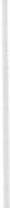 "Kim, neyi, hangi kanaldan, kime, hangi etkiyle söyler" formülü aşağıdaki bilim insanlarından hangisine aittir?Claude ShannonWaren WeawerHarold LasswellHerbert SpencerAşağıdakilerden hangisi Lasswell formülünün bir özelliği değildir?İletişimi bir ikna süreci olarak görmesiİletişim sürecine gürültü ögesini katmasıİletiyi alan kişileri pasif hedefler olarak görmesiEtki konusunu temel sorun olarak görmesiBir iletinin kendisini kestirilebilir kılan niteliğine ne ad verilir?Kod açımıFazlalıkYoksunlukEnformasyonGülme, sesin anlam yaratma özelliklerinden hangisine girer?Ses nitelikleriSes niteleyicilerSes bölücüleriSes ritimleriKonuşma süreci içinde sözlerin gerekli yerlerde ve değişik biçimlerde durdurulmasına ne ad verilir?Sosyo-psikolojik susmaSosyo-kültürel susmaEtkileşimsel susmaPsikolinguistik susmaAşağıdakilerden hangisi çatışmaları çözümlemek amacıyla oluşturulmuş bir mekanizmadır?Örgütsel rekabetOmbudsmanGrup performansıHepsi1O) Örgütleri, belli amaçları güden ve oldukça yüksek düzeyde kurallara bağlanmış topluluklar olarak tanımlayan yaklaşım, aşağıdakilerden hangisidir?Açık sistem yaklaşımıDoğal sistem yaklaşımıRasyonel sistem yaklaşımıKapalı sistem yaklaşımıKitle iletişimi terimini ilk olarak kim kullanmıştır?Claude ShannonWaren WeawerHarold LasswellHerbert SpencerAşağıdakilerden hangisi kitle iletişiminin bir özelliği değildir?İzlerkitlesi geniştir.İki yönlüdür.İçeriği herkese açıktır.Profesyonel iletişimcilerle yürütülür.Parşömen ilk olarak nerede kullanılmıştır?BergamaPapirüsMısırBabilEski Roma'da bugünkü resmi gazetenin ilk şekli olan bültenlere ne ad verilir?Acta PublicaAlmanakActa DiurnaActa SenatusTRT hangi yılda kurulmuştur?a)1964 b) 1965 c)1966 d) 1967TRT ilk televizyon yayınlarını hangi şehirde gerçekleştirmiştir?İstanbulAnkaraBursaİzmitUydu iletişimi konusunda 1964 yılında Batılı on bir ülkenin bir araya gelerek oluşturdukları kuruluş aşağıdakilerden hangisidir?SATCOMTELSTARINTELSAT d)EUTELSATYeni uluslararası iletişim düzenini kurmak için uluslar arası düzeyde ilk girişimler hangi kuruluş bünyesinde gerçekleştirilmiştir?ABUNICEF c)NATO d)UNESCOUluslararası ileti akışının dengesizliğini kabul eden, ortaya koyan ve bunu düzeltmek için seferber edilecek stratejileri sorgulayan ilk resmi belge aşağıdakilerden hangisidir?GAn RaporuMcluhan RaporuMac Bride RaporuFCC Raporuİletişim ağlarında düzenlemelerin kaldırılması aşağıdaki terimlerden hangisiyle ifade edilir?ÖzelleştirmeKüreselleşmeDeregülasyonRegülasyonTemel Eğitim Soruları368	HaberleşmeTÜRKÇE DİL BİLGİSİ KURALLARI SORULARI (YÜKSEKÖGRETİM)Aşağıdaki altı çizili kelimelerin hangisinde bir yazım yanlışı yapılmıştır?Bartın'a hiç gittin mi?Vadideki Zambak'ı okuduğumda uzun süre etkisinde kaldım.Türkçe'nin gücünü bilmek lazım.Avusturalya'da arkadaşımı ziyaret ettim.Aşağıdaki eklerden hangisi yanlış yazılmıştır?7'nci kitapTDK'yesaat 3'deKayseri'yeAşağıdaki cümlelerden hangisinde "de"nin yazımıyla ilgili bir yazım yanlışı vardır?Başarılı olmak için de çok çalışmak gerekir.Ayşe gitti, Ahmet de gidecek.Dün İstanbul'daydı. Yarında Sivas'ta olacak.Saat 15.1S'te gelmezsen biz de gelmeyiz.Aşağıdaki	cümlelerden	hangisinde	özne-yüklem uyumsuzluğu söz konusudur?Birçok okul açtı.Örtüler yere düştü.Umut ve Kağan eve yeni geldi.Bardaklar kırıldılar.Aşağıdaki	cümlelerden bozukluğu yoktur?hangisinde	anlatımKitapların sayısı gün geçtikçe artıyor.Çocuğun cansız cesedi yolda öylece duruyordu.işini bitirince geri iade etti.Depoyu ful doldur."İnsan bir kışını burada geçirse ( ) yalnız müzik dinlese ( ) yalnız bu yankılı havayı koklasa ( )"Yukarıdaki cümlede parantezle gösterilen yerlere sırasıyla hangi noktalama işaretleri getirilmelidir?a) (;) (;) (.)b) (,) (,) (;)c) (;) (.) (...)d) (,) (,) (...)Aşağıdaki cümlelerden hangisi anlamca olumsuzluk ifade eder?Ne doğan güne hükmüm geçer/Ne halden anlayan bulunur.Ayşe dün büroyu temizledi.Hiç yardım etmez olur muyum?Mehmet sınıfının birincisiydi.Aşağıdaki cümlelerin hangisi yüklemi bakımından farklılık göstermektedir?Sen bir öğretmensin bugüne bugün.Okuldaki kız, Hülya'ydı.Kemal hastaydı her zamanki gibi.Melek derslerinedüzenli olarak çalışırdı."Üç günden beri uykusuzum (1) uyumayı unuttum (il) desem abartmamış olurum (111) Yastığa başımı koyup (iV) tatlı rüyalara dalmayalı ise neredeyse dört ay oldu."Bu parçada numaralanmış yerlerden hangisine hiçbir noktalama işareti getirilemez?a)Ib) ilc) 111d) iV1O)	Kesme	işaretinin	(')	kullanımıyla	ilgili	olarak aşağıdaki ifadelerden hangisi yanlıştır?Kesme işareti, kısaltmalara getirilen ekleri ayırmak için  konur.Kesme  işareti,	unvanlardan	sonra   gelen   ekleri ayırmak için konur.Kesme işareti, sayılara getirilen ekleri ayırmak için konur.Kesme işareti, bir ek veya harften sonra gelen ekleri ayırmak için konur.Kesme işaretinin (') kullanımıyla ilgili olarak hangi seçenekte yanlış bir kullanım söz konusu değildir?Türkçe'nin zenginliğini kavramak gerekir.Ankaralı'lar çok misafir canlısıdırlar.Türk'lük bilgisi konusunda uzmandı.Tatilimizi izmir'in şirin bir beldesinde geçirdik.Aşağıdaki cümlelerin hangisinde "de, da" bağlacı yanlış yazılmıştır?Silgiyi de kalemi de okulda bırakmış.Sen de gitseydin iyi olurdu.Ahmet'te gelse iyi olacak.Ayşe'nin de yanında para yoktu.Aşağıdaki cümlelerin hangisinde "de, da" bağlacı doğru yazılmıştır?Armut de aldık.Yazı tahtasına yazıda yazdık.Ağacın dallarınıda kırdı.Kardeşini tiyatroya da götürdü.Aşağıdaki kelimelerden hangisi büyük ünlü uyumuna uymaz?AnneDemirKüçükÇelikAşağıdaki kısaltmalardan hangisindeki ekler yanlış yazılmıştır?TBMM'yeDTCF'ninTTK'nunc) DDY'nin"Türkçede birden fazla heceli kelimelerin sonunda bulunan 'p, ç, t, k' ünsüzleri, iki ünlü arasında kalınca tonlulaşarak (yumuşayarak) 'b, c, d, ğ'ye dönüşür."Aşağıdaki sözcüklerden hangisi bu kurala örnek oluşturmaz?İliğiDireğiBöceğiHukuğuAşağıdaki cümlelerden hangisinde bir yazım yanlışı vardır?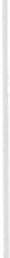 1999'da işe başladım.2015'de emekli olacak.1997'den sonra hayatında her şey değişti.1942'de Erzurum'da doğdu.Aşağıda bulunan cümlelerin hangisinde, cümle içindeki kelimenin büyük yazılması gerekirken küçük yazılması şeklinde bir yazım yanlışı yapılmıştır?Annemlerle bu yaz tatile çıkacağız.Sizinle bu cuma görüşelim.Ankara'yı çok seviyor.26 eylül 2008'de Türk Dil Kurumundaki kutlamalara katılacak.Aynı türdeki dolaylı tümleçleri birbirinden ayırmak için kullanılan virgüller, aşağıdaki hangi cümlede en doğru biçimde kullanılmıştır?Çarşıda,   pazarda,  kırda,   bayırda,  hep  ondan  SÖZediliyordu.Çarşıda,   pazarda,  kırda,  bayırda  hep  ondan   SÖZediliyordu.Çarşıda,   pazarda,  kırda,  bayırda,  hep  ondan,   SÖZediliyordu.Çarşıda  pazarda,   kırda  bayırda,   hep,   ondan  SÖZediliyordu.Aşağıdaki cümlelerin hangisinde "de, da" "ve" anlamında kullanılmıştır?Belki de önceleri başka anlama geliyordu.O günleri de hatırlıyorum.Sanıyorum kitabı aldı da gitti.Ben de dinleyeceğim.1- Bilemiyorum.il- Çocuk yerinden kalktı.111- Öğretmen onu çağırmış mıydı. iV- İşte ne olduysa  o  anda oldu.V- Öğretmenine doğru yürüdü.Yukarıdaki cümlelerin anlamlı bir bütün oluşturan sıralanışı, aşağıdakilerden hangisidir?a) iV - il - V - 1 - 111b) iV - il - 111 - 1 - Vc) V - il - 1 - 111 - iVd) 11 - V - 111 - 1 - iV"Türk halısı, büyük ölçüde öznel, kişisel bir sanat yapıtıdır. Türk halısında doğa, olduğu gibi değil, insanın algıladığı biçimiyle verilir: Ne karanfil, karanfil; ne de gül, güldür."Yukarıda paragraf hangi cümleyle sona erdirilir?Türk	halısında,	doğadaki	varlıkların	izlerine rastlanmaz.Türk halısı, gerçekle hayal ürününü yan yana veren bir yapıttır.Türk  halısında  bunların  yeniden  yaratılan  biçimlerivardır.Turistlere daha pahalı veriliyor.Aşağıdaki soru cümlelerinden hangisi, soru sıfatı ile yapılmıştır?Başarı için hangi yolu önerirsiniz?Bu konuyu anlayabilmek için ne yapmalı?Raporu hazırlamakneden zorlaştı?Niçin o gün vermedinzi ?Aşağıdaki ay ve gün adlarının hangisini büyük harfle yazmak gerekir?Size ekimin sonunda mektup yazdım.Sizinle 8 eylül 2007 tarihinde görüşelim.Sizi çarşambaya kadar bekleyeceğim.İstanbul'a	mayıs	veya	haziranda	gelmeyi düşünüyorum."Türkçe kelimelerin başında 'h' sesi bulunmaz."Aşağıdaki	kelimelerden	hangisi	köken	itibariyle Türkçe olmakla birlikte "h" ile başlamaktadır?HürmetHükumetHaritaHangi"Kişinin iyi veya kötü davranışlarının yükünü üzerine alması" aşağıda verilen seçeneklerden hangisini kazanmakla gerçekleşebilir?OlgunlukEğitimAhlakSorumluluk1-  Sabah olunca  köşkün içindekiler uyanmış.11- Yemeklerin en güzelleri yenmiş.ili- Hele bacanın altında cansız yatan devi görünce şaşırmış.iV- Mumların bir kısmı sönmüş.V- Adam bakmış ki, her tarafta bir değişiklik var.Temel Eğitim Soruları375	Türkçe Dil Bilgisi KurallarıYukarıdaki cümlelerin anlamlı bir bütün oluşturan sıralanışı aşağıdakilerden hangisidir?a) il - V - iV - 111 - 1b)   1 - V - iV - il - 111c) il - 1 - iV - V - 111d) V - 1 - iV - 111 - 11Aşağıdaki cümlelerde yalnızca birinde virgül  (,) doğru kullanılmıştır. Virgülün doğru kullanıldığı cümle hangisidir?Midesinde sanki kocaman bir kese kağıdının hava ile şiştiğini, çeperlerine dokunduğunu, yukarıya doğru çıktığını duyuyordu.Midesinde sanki kocaman bir kese kağıdının, hava ile şiştiğini çeperlerine dokunduğunu yukarıya doğru, çıktığını duyuyordu.Midesinde, sanki, kocaman bir kese kağıdının  hava ile, şiştiğini çeperlerine dokunduğunu yukarıya doğru çıktığını duyuyordu.Midesinde sanki kocaman, bir kese kağıdının hava ile şiştiğini çeperlerine, dokunduğunu yukarıya, doğru çıktığını duyuyordu.Aşağıda verilen birleşik kelimelerden satır sonlarında yanlış olarak bölünmüş olanı hangisidir?Al-pas-lanllk-öğ-re-timFet-het-mekAl-tı-pat-lar"Kale önünde belirli bir performansa erişmemiş, vurma refleksinden yoksun olarak topu, keçi teper tabanlarıyla kakıştırmaya şut çekmek demezler."Bu cümlede geçen "kakıştırmak" geçişli bir fiildir.  Bu fiilin birinci derecede ilgili olduğu sözcük aşağıdakilerden hangisidir?Kale önündeTopuTabanlarıylaKeçi teper gibi"Gecenin bu saatinde nereye gidecek siniz, diyordu." cümlesinde yazım yanlışı olan kelime aşağıdakilerden hangisidir?SaatindeDiyorduGeceninGidecek sinizAşağıdaki sözcüklerin hangisinin yazımı yanlıştır?AlmayıpBenziyerekTerleyenGiderekAşağıdaki cümlelerin hangisinde "ne" ve "nasıl" sorularının yanıtı vardır?Altın, paslanmaz bir nesnedir.Dünkü toplantıda benim de görüşlerimi sordu.Kırmızı çantanın fermuarı da bugün bozuldu.Ben gidiyorum."Kentimiz, bayındırlı ve gelişmiş bir kenttir."Yukarıdaki	cümlede	altı	çizili	sözcük	yerine aşağıdakilerden hangisi gelmelidir?BayındırlıkBayındırılmışBayındırmışBayındırAşağıdakilerden	hangisinin	sonuna	bitmemişlik nedeniyle üç nokta (...) konması uygun olur?Sadece	öğrenciler	değildi  gelenler,  öğretmenler, memurlar, yaşlılarÜnlü yazarlarımızın kitaplarıydı burada sergilenenlerBirkaç yüz kitap imzalayınca sayı binleri buluyor gibi gelir insanaEvden çıkıp gittilerAşağıdaki	cümlelerden	hangisinde	yazım	yanlışı vardır?Saltanat, 1 Kasım 1922'de kaldırıldı.Cumhuriyet, 29 Ekim 1923'te kuruldu.1 Kasım 1928'de, Türk Harflerinin Kabul ve Tatbiki Hakkında Kanun kabul edildi.Parlamento yeni Kanunlar çıkarttı.Aşağıdaki cümlelerden hangisi bir yazının ilk cümlesi olmaya en uygundur?Yeni öykücüler arasında Türkçeyi bütün güzelliği ile kullananlar var.Bir bakıma, bu son iki kitabı birer dil olayı olarak değerlendirilmelidir.Birçok yeni öykücünün, buna gereğinden fazla önem verdiğini gördük.Bunları okuduktan sonra insan iyice içine kapanıyor.Aşağıdaki cümlelerden hangisi, öznesi ortak olan bir sıralı cümledir?Gürültüler artıyor, kimse kimseyi duymuyordu.Radyo çalıyor, oturanlar onu ilgiyle dinliyorlardı.Konuşa konuşa geldiler, evin önünde durdurlar.Yeni gelen alıcılar mağazaya giriyor, içerdekiler ise dışarıya çıkıyordu."Küçük halam beni daha iyi anlardı." cümlesinden, zorunlu olarak aşağıdaki  anlamlardan  hangisi çıkar?Büyük halam da vardı.Babam küçük halamdan büyüktü.Büyük halamla anlaşamazdım.Küçük halam herkesle iyi geçinirdi.Aşağıdaki soru cümlelerinden hangisi yapı olarak diğerlerinden farklıdır?Niçin Türkçe kitabını getirmedin?Nasıl kapıyı kapatırsın?Nereye gittin?Balıkesir'de bulundun mu?(1) Biz gazeteciler, dışarıdan pek sevimli gözükmeyiz. (il) Sanırım bunun temelinde daha çok, işimizin eleştiri olması yatıyor. (111) Çünkü insanoğlu, doğası gereği, eleştiriden pek hoşlanmaz; eleştiriyi de eleştireni de hoşgörüyle karşılamaz. (iV) Eleştirinin tarih içindeki önemini küçümsememeliyiz. (V) Eleştiri olmasaydı herhalde uygarlık bugünkü düzeyine ulaşamazdı. (VI) Çağdaş uygarlığın bu düzeye gelmesinde eleştirinin motor rolü oynadığını söyleyebiliriz.Bu parça iki paragrafa bölünmek istense, ikinci paragraf hangi cümleyle başlar?Temel Eğitim Soruları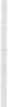 379	Türkçe Dil Bilgisi KurallarıilViVd) 111Aşağıdaki	cümlelerde	altı	çizgili	kelimelerin hangisinde yazım yanlışı yoktur?Ucuzca bir otel arıyordu.Ahbapca bir tutum takındı.Başını hafifce öne eğdi.Kitapın kapağı yırtılmış."Bulunma hali 'de' bitişik, bağlaç olan 'de' ise ayrı yazılır."Buna göre aşağıdakilerden hangisi yanlıştır?Günde üç kez okula gidiyor.Evde boş boş oturmak onu sıktı.Arabada uzun süre bekleyemedi.Zor günlerinde limonda sattı.Aşağıdaki cümlelerden hangisi yazım bakımından doğrudur?Kilis'ten kalkıp Ankaraya geldi.Kilis'den kalkıp Ankara'ya geldi.Kilis'ten kalkıp Ankara'ya geldi.Kilis'den kalkıp Ankaraya geldi."Feride zeki, başarılı ve afacan bir kızdı."Bu	cümledeki	virgülün	(,)	görevine	benzer	bir kullanım aşağıdaki cümlelerin hangisinde vardır?Sıtkı, Ahmet ve Hasan Efendi bu kasabada herkesten uzak yaşar.Nahit, sinemaya, tiyatroya ve oradan da eve gitmiş.Selim çevrede saygılı, sessiz bir genç olarak tanınır.O, okumayı, yazmayı ve resim yapmayı çok seviyordu.Aşağıdaki	cümlelerden bozukluğu yoktur?hangisinde	anlatım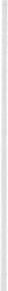 Ünlü, ressamın sıkıntılı geçen hayatını okuduğumda çok etkilendim.Ünlü ressamın sıkıntılı geçen, hayatını okuduğumda çok etkilendim.Ünlü ressamın, sıkıntılı geçen hayatını okuduğumda çok etkilendim.Ünlü ressamın sıkıntılı geçen hayatını okuduğumda çok etkilendim.Aşağıdaki sözcüklerden hangisinde yazım yanlışı vardır?MaydanozKarnabaharSarmısakMarul"Kralın  çiftliğinde  hemen  her   şey   üretilirdi ... İştah açıcı, yakıcı, acı baharat uzaklardan, doğudaki bilinmeyen ülkelerden getirtilirdi."Yukarıdaki	paragrafta	boş	bırakılan	yere aşağıdakilerden hangisi getirilmelidir?Çiftliğinde yetişmeyen tek şey baharatlı.Fakat baharatsız bir yemek tatsız ve yavan olurdu.Bütün yemekler baharatlı hazırlanırdı.Üretilenler dışarıya satılırdı.1- Şehir oldukça sakindi.11- Kendime  geldiğimde  yıkık bir duvar dibindeydim.111- Birden gürültüyle yer sarsıldı. iV-  Güneş  batmış, akşam olmuştu.Yukarıdaki cümlelerin anlamlı bir bütün oluşturan dizilişi aşağıdakilerden hangisidir?a) iV - 111 - 1 - ilb) iV - 1 - 111 - ilc) 111 - 1 - iV - ild) 1 - iV - 111 - ilAşağıdaki ifadelerden hangisinde bir yazım yanlışı yoktur?İtalyanca'yı  öğrenmek istiyorum.Ankara'lı arkadaşlarımla sinemaya gittik.Yazım  Kılavuzuna	sözlerin   yazımıyla  ilgili  olarak sürekli bakmak gerekir.Afrika, Asya ve Avrupa'yı da görmek isterim.Aşağıdaki ifadelerden hangisi yanlıştır?Millet, boy, oymak adları büyük harfle başlar ve bu adlara gelen çekim ekleri kesmeyle ayrılır.Devlet adları büyük harfle başlar ve bu adlara gelen çekim ekleri kesmeyle ayrılır.Kişi adları, soyadları ve takma adlar büyük harfle başlar ve bu adlara gelen çekim ekleri kesmeyle ayrılır.Kurum, kuruluş, kurul ve iş yeri adları büyük harfle başlar ve adlara gelen ekler kesmeyle ayrılır.Aşağıdaki cümlelerden hangisinde özne yüklem uyumsuzluğundan kaynaklanan bir anlatım bozukluğu vardır?Kapı ürkütücü bir biçimdegıcırdadı.Kalbimi unutamayacağım kadar çok kırdı.Tem el Eğitim SorularıTürkçe Dil Bilgisi KurallarıSular şırıl şırıl akmaktaydılar.Dün gece seni kütüphanede gördüm.Aşağıdaki sözcüklerden hangisi yanlış yazılmıştır?MükafatBakiHünkarMezkurAşağıdaki kelime gruplarından hangisi cümle içinde geleneksel olarak küçük harfle yazılır?Türkçe - İngilizce - ArapçaCennet - Cehennem - PeygamberTürkçeleştirmek - Araplaşmak - RusçalaştırmakAyşe - Fatma - Ali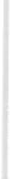 Temel Eğitim SorularıTü rkçe D il Bil gis i Ku r all arıİNSAN HAKLARI SORULAR! (YÜKSEKÖGRETİM)1776 Amerikan ve 1789 Fransız belgelerine yansıyan doğal haklar öğretisinin başlıca temsilcisi kimdir?J. J. RousseauVoltaireMontesquieuJohn Locke4	Temmuz	1776	tarihli	Amerikan	Bağımsızlık Bildirisi'nde hangi haklara yer verilmiştir?Mutluluğa erişme, yaşam, özgürlükMülkiyet, özgürlük, yaşamÖzgürlük, güvenlik, mutlulukYaşam, özgürlük ve cezalandırmaAşağıdakilerden hangisi insan hakları düşüncesinin tarihsel evriminin bir özelliğidir?İnsan hakları birden bire ortaya çıkmıştır.İnsan hakları 20. yüzyılın ürünüdür.İnsan hakları kazanımlarınürünüdür.İnsan haklarının temelinde reform hareketi rol oynar.Aşağıdakilerden	hangisi	İngiliz	hak	belgeleri kapsamında yer alır?Virginia Haklar BildirgesiMagna Carta Libertatum (Büyük Özgürlük Fermanı)İnsan ve Yurttaş Haklar BildirgesiBağımsızlık BildirgesiVirginia Haklar Bildirisi'nde yurttaşların hak ve özgürlüklerin temeli neye göre açıklanmıştır?Doğal haklar anlayışına göreNegatif haklara göreinsan haklarına görePozitif haklara göreAşağıdaki düşünürlerden hangisi, Yeni Çağda "Aydınlanma Felsefesi"nin düşünürlerinden birisi değildir?İbn-i HaldunVoltaireThomas HobbesJohn LockeAşağıdakilerden	hangisi	İngiliz özelliklerinden biri değildir?belgelerininSoyut ve evrensel değildir.Aristokrasi	ve	burjuvazinin	kendi	varlıklarını	ve güçlerini kabul ettirme amacı taşır.Etkili araçlarla iktidarın kötüye kullanılmasını önlemeye yönelik belgelerdir.Yasamanın yetkilerini sınırlandırır.Amerikan ve Fransız belgelerini İngiliz belgelerinden ayıran temel özellik nedir?Evrensel nitelikte hak bildirgeleridir.Doğal haklara dayanır.Ülkeleriyle sınırlıdır.Kişiyi temel alır.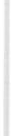 İnsan kopyalamayı yasaklayan Avrupa Konseyi belgeleri kaçıncı kuşak insan haklarına örnek oluşturur?Birinci kuşak insan haklarıİkinci kuşak insan haklarıÜçüncü kuşak insan haklarıDördüncü kuşak insan hakları1O) Uluslararası alanda bireyin "hak öznesi" kimliği kazanması ne zaman gerçekleşmiştir?il. Dünya Savaşı sonrasında1. Dünya Savaşı sonrasında21.  yüzyılın başındaSanayi devrimi sırasındaDiğer eserlerinin yanı sıra "İnsan Hakları" adlı çalışmasıyla da tanınan düşünür kimdir?T. PaineMontesquieu c)J.J. Rousseaud) T. Hobbesİnsan haklarının uluslararası korunmasındaki evrensel sistemler ne zaman oluşturulmuştur?1. Dünya Savaşını izleyen  dönemdeSanayi devrimiil. Dünya Savaşını izleyen dönemde1980 sonrasıAşağıdakilerden hangisi insan haklarının korunmasında hükümet dışı örgütlerin (NGO/ONG) işlevleri  arasındadır?Devletin insan hakları politikasını ve uygulamalarını izlemekinsan hakları ihlallerini açığa çıkarmakinsan hakları konusunda kamuoyu oluşturmakHepsiAşağıdakilerden hangisi Avrupa Sözleşmesi koruma sistemi çerçevesinde bireysel başvuru hakkının en önemli  koşullarındandır?iç hukukun öngördüğü tüm "etkili yönetsel ve yargısal başvuru yolları"nın tüketilmiş olmasıBaşvuruda konu edilen ihlalin son on iki ay içinde gerçekleşmiş olmasıiç hukuk çerçevesinde haksızlığı düzeltici bir sonuç alınamamasıa ve cAşağıdaki haklardan hangisi İnsan Hakları Evrensel Bildirgesi'nde  yer almaktadır?Mülkiyet hakkıSendika hakkıGrev hakkıa ve bAşağıdaki haklardan hangisi İnsan Hakları Evrensel Bildirgesi'nde yer almamaktadır?Konut dokunulmazlığıLokavt hakkıSağlık hakkıSosyal güvenlik hakkıAşağıdaki suçlardan hangisi Uluslararası Ceza Mahkemesinin yargı alanı içindedir?Soykırım suçuSavaş suçlarıinsanlığa karşı suçlarHepsiAşağıdaki	suçlardan	hangisi	Uluslararası	Ceza Mahkemesinin yargı alanı içinde değildir?insanlığa karşı suçlarSoykırım suçuUluslar arası kaçakçılıkSaldırı suçlarıBakanlar	Komitesi hangisinin organıdır?aşağıdaki	kuruluşlardanUluslararası Çalışma Örgütüİnsan Hakları Avrupa KomisyonuAvrupa Ekonomik İşbirliği ve Kalkınma ÖrgütüAvrupa KonseyiAşağıdaki haklardan hangisi üçüncü kuşak insan hakları arasında yer almaz?Barış hakkıHalkların kendi kaderlerini tayin hakkıHerkesin insanlığın ortak mal varlığından yararlanma hakkıCenin hakkıAşağıdaki ifadelerden hangisi dördüncü kuşak insan hakları açısından doğrudur?Negatif statü hakları olarak da bilinirler.Dayanışma hakları olarak da adlandırılırlar.İnsan kopyalamayı yasaklayan belgeler ilk örneklerini oluşturmaktadır.Halkları  kendi  kaderlerini  (durumlarını,   yazgılarını)özgürce belirleme hakkı ilk örneklerinden biridir.Hangi kuşakta yer alan haklar aynı zamanda negatif statü hakları (koruyucu  haklar) olarak da anılır?Birinci kuşakİkinci kuşakÜçüncü kuşakDördüncü kuşakAşağıdaki ifadelerden hangisi insan haklarının ülkemizdeki tarihsel gelişimi açısından yanlıştır?1839 Tanzimat Fermanı ve 1856 ıslahat Fermanı haklar ilişkin bazı düzenlemeler yapmakla birlikte hukuksal yaptırımlar öngörmemiştir .1876 Anayasası bazı geleneksel hakları tanımasının yanı sıra her türlü ayrımcılığı yasaklamıştır.1924 Anayasası yalnızca birinci kuşak haklara yer vermiştir.1961	Anayasası	ile	haklar	konusunda	ayrıntılı anayasal ve yargısal güvenceler oluşturulmuştur.Aşağıdakilerden hangisi Avrupa İnsan Hakları Sözleşmesi ve protokolleri ile yasaklananlar arasında değildir?Yabancıların toplu halde sınır dışı edilmesiişkenceÖlüm cezasıSerbest dolaşımAşağıdakilerden hangisi Avrupa Sosyal Şartı'nda güvence altına alınan haklar arasında değildir?Adil çalışma koşulları hakkıÇocukların ve gençlerin korunması hakkıMülk edinme hakkıAnnenin ve çocuğun sosyal ve ekonomik korunması hakkıCEVAP ANAHTARLARI(YÜKSEKÖGRETİM)----	--	-------------ı11TEMEL EGİTİM SORULARI CEVAP ANAHTARLARI (YÜKSEKÖGRETİM)ATATÜRK İLKELERİ ve İNKILAP TARİHİ SORULARI CEVAP ANAHTARI (YÜKSEKÖGRETİM)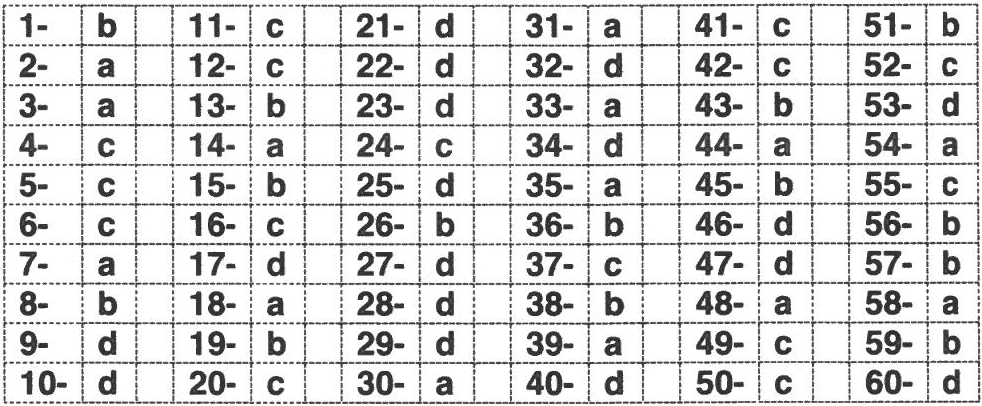 T.C. ANAYASASI SORULARI CEVAP ANAHTARI (YÜKSEKÖGRETİM)[...... 1- .ı--g   J ..._ 	J_	d- .......t---·+··15-	J..a  ......ı. -- - 22-	b   ·-f ·····3· : +    de   -+-·--+ 1 o:  +cb······+---+-11:	1··cb·····-- t----  :   !:r: -i2	9	1 6I ----------··-Ot---   -  ---:O--- -  -  .I	.t    ----------- .I   --------,t   --- ------1t  ------------1r- --------1ı--   -  -ı I        -   -  -ıfi	4-  i b	!	i	11-  i d	i	!	18-  i d	!	:	25-  i C	iıj···········-·ir--·- --ıt--··"·"7ı"12-f     ···········-t---+-------1············-t-----       ---t-----ı:j··-	7 --- --- t ------- -	-	+-----------+--- --+- - - ---1-----------+- -- - +---	-  - t-=----!---------i	C	:	it············7 - - - --·+----	.......---	--r ··········· -t-""""- ·1	· - - -	············+--    ·- -,·--     - -- ı- -	- -ı!	1        C	!	1	:	1       C	!	1	!   C	!' · ············'·-	-  '·---	'···········'    --   .	--	'--·········· '    --	ı 	•  ---·.GENEL OLARAK DEVLET TEŞKİLATI SORULARI CEVAP ANAHTARI(YÜKSEKÖGRETİM)ır ::H:		1-  J::::t:t-:_J J l: ı J	:L'-----=-- .1-- -  t l  	J  J  _9.: _I d	 1	--1i  J  _!  L !  	 1 	1    24--1d	i·!	4-   -C-------r·--- - i -- 11-   d -'-·-  - ı:---18- 1i  C	•1-  -2--5--- j- C -,	1------------j--  ----------!-	1   1---------r-.---	Jf 	?.:_ - -----+ ---+---J.  --1 b	I	j     J_  --ıb	_	_J	:_l-!t-	-1:t::t::::t:	-=t= i::J:::ıti	=-- L::1::i	1    -   :    11 J657 SAYILI DEVLET MEMURLARI KANUNU SORULARI CEVAP ANAHTARI (YÜKSEKÖGRETİM)[  J  : _	ı_J Ş=-_t_?._ _[_I	_29v	r 1 43- rc	-------+?--.! --rPf-----= -ıC	I  J_J	--t- ----L±- _'}	9-:.	1	ı 44- Lb	-+----t---?.  --	--ıt.   }   :  _ i   b     I	J  J.!:	.L?.  _L    1-  - ıE  , _l_	§.:.	L     L_Ş  --U!_Jir-----4-------l-r-d----ri-------ir---1---8------ti -d-------iti 32·-ı i d46- i C'	'-ıi----·-i·t6·-0-----!--d----1il._  _Ş_   : _i  c  j	1. J . :.L?.....1	 !  33-  j  b   l  _l  47- 1 d j  	L -  :   	_J!'	6-  1'   b	11    1  20- 1, C	1	!•  34- ! C	!'	i'  48- 1 C	:1	:1    62- :1  C	'ı---··1:t crı	t·2·1·:-ı-c--·-rıı	a5- d   l	t 49- '-a ·:·····t··-53:··-1-a 1Jr··-··a:·ı b   ı	r-=22 Tc··1··ı as::fc  ,	ı 50--+i:i-ı----·--rs4·:·1 c ır::: :ı	ı 1:::! :,r ::-:: ı	TT	·: ::::r::::::: -1ı---f=-i" -i b   ı - t -·2s=l cr-·M 39-1 d I	i 53-la- r-·---t-·s1:·1·a  -1r··-f 2:·ıd	ı·--2s:Tti·-··ı	ı4 0::c	ı	! 54- ı c   r-··--r sa·:·ı-  -  -  --        -  -  -  -  - -  1	-----------.J---------.J.-	1	1	1	---1-------!.------------ı--------Ji 13- ! d  !	!  27- i a  !	i  41- ! d  !	! 55- i d	i	! 69- ! C	iı·-1·-4--·----ia	;	1·-·2·-9-····-·tb-·······1	i 42  1b	i	ı 1  56  ıc----·--j·····-·1-t--0--·--··ı-b-;. L......   ::J_-	L	...u         ...            ::.             !  	!   _ı_        :   :	_    ı _..L	-       l    :._J 	l  	    ı_  __       JYAZIŞMA- DOSYALAMA USULLERİ SORULARI CEVAP ANAHTARI(YÜKSEKÖGRETİM)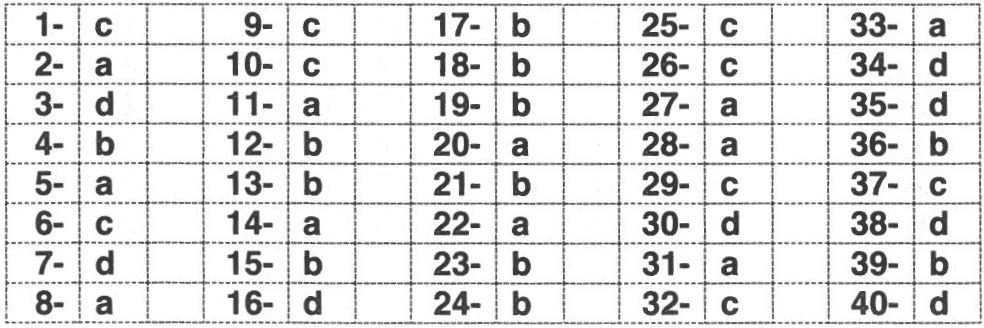 DEVLET MALiNi KORUMA ve TASARRUF TEDBİRLERİ SORULARI CEVAP ANAHTARI(YÜKSEKÖGRETİM)ı::::I tEI ]	:1 :   !	J	!:1  	:1i,----4-=--3--iiddi"_ii	8- ı a9- aii	13- i d14- ].b18- ı di    1   19- at·	. ]t-----5-- ---+--- -t	----------!  o1i	-+	- ---+1·s- r- - t	l	20	1l         ::_L 	L	- ı c	!	J 	_:_- J_ - -	_ı       : _     Ç           JHALKLA İLİŞKİLER SORULARI CEVAP ANAHTARI (YÜKSEKÖGRETİM)1   _J::.tf-	L,	8,-lc	1    15- r :::::::Eı:::::?:..._bı ,,:t---=---43--+: da-tı --- -ıt-10- : ai	-tı	17- ı:·-cb-r----·t--:i-----2245---:+dj-d-----;iıı-----s---faı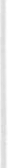 11-  n---	r--1 2 -_ı- t!- 19- dı"- -------ı--  ı--2--&- - ıCevap Anahtarları (Yükseköğretim)395	Temel EğitimSorularıGİZLİLİK VE GİZLİLİGİN ÖNEMİ SORULARI CEVAP ANAHTARI(YÜKSEKÖGRETİM)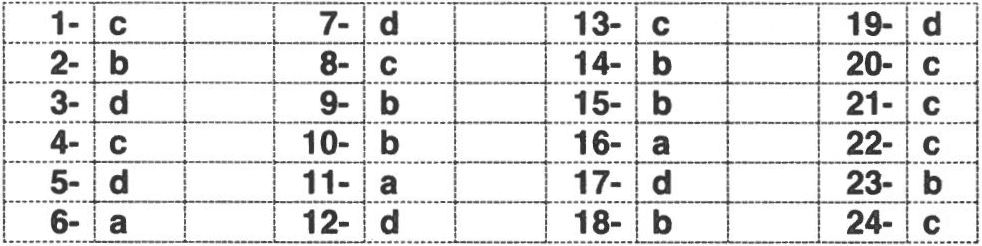 MİLLİ GÜVENLİK BİLGİLERİ SORULARI CEVAP ANAHTARI (YÜKSEKÖGRETİM)r-·······1···:n;---r-1 1- r c··········r·-1 - -TaT a -ı·········1r9-ıı c!···············;	:	:	:  ........  ••...:.:	:  -t··········ı-	;		;:	2- : C	:	:   8- : C	:	:	14- : C	:	:  20- : d	:t ... ....... .	__r-J_.. .......r.-.--1--·1-s·-ffc1=ı.........t.21-i b  il.......... .--· +1         j• 	1	1.. .... ! _  _a	- .	.1	•22-1	5- ı b	!	i 11- i a	i	1   17- , a	ı	! 23- ! c	iı--·······6· :-ı_C       I.   _. J_ 12- r·c········t   l  18- 1 d	r······L··._..._L 	lHABERLEŞME SORULARI CEVAP ANAHTARI (YÜKSEKÖGRETİM)t,..2..1...::.ı ---ı---+--6--    !. ....... .--....ı.....1.:t..ı.b.······ ··j_·	....J.,.--Ub!.-:  ······  ·· --- :a   --_:	; -	7- !·b······;	,  ...1. 2-  . )............ (	ı....1.7.- :. C	!:r------·3···-··+: -d----- -+-:  -------:+----8+-  :-d----------+: ----	+: ----1--3--------:1--a---------t:---   -1 :-----1--8--------ı-: ---d	--:;1 -----4--···ı··c·+-:--i-+-----ıt---+·9-----i--b----+-ı---+---ı----1--4-----ı -a--------1---+---: --+1--9-----!--c----- -ı;l      •   •••          •   ••       ••     •    •.       L---·----··--------··········---·------··········-··-············L-----···············--------Cevap Anahtarları (Yükseköğretim)396	Temel Eğitim SorularıTÜRKÇE DİL BİLGİSİ KURALLAR! SORULAR! CEVAP ANAHTAR!(YÜKSEKÖGRETİM)fl •••1••-•••!J.._c_     _J!.      .,i: 10- 11  d  .!,:      1i 19- -1i, b !_[         L! 28- 1ı    a::     L!     L!_3_7_-    1,: a J !       l i 46- 1!••d•••••J!1 ·· -------f-----+-----1-----------f-----------t-- ------t·-·----t----t--------+---- :--+ --- ---1------+----f----------t----···1::---3------ı;--c---ı:	1:---1--2------ı-+--c----ı--ı -----·+--2--1------ır----d-----ıt,---+-3--0------+:-b-  +ı-r--ı 3-9----1 --a----ı-L----1-ı--4---8-----tı---a----ı1i  4- ' d 1	1  13- 1     d	!	! 22- 1   C   i   1       31    -  1 d  1	:  40- !  d  !	: 49- !  b  if 5- 1 a	i 14 -r	a  1  ! 23- ! a  i   T 32- ! b	!4  1	C   T	j 50- [ d 1r--6-Td--t- r·15·_- t C  "t·-·: 24-   t   -b-   r-- --ı-33- i a-t --f42  :1 a-   1---ı--5--1-	-dı·  ··1r--------f-----; 1·· ---------t-------,---··t----------t-·-----t--1-- -- -----r - :----+------1---+----1---------t	11 t--7-------!1a--- +ı ---,:--1---6-------it--d----!1-----t'--2--5------:i--d----!-t--:-+3--4-----:-+d----!r---1: 43- 1    d --+! ----f: 52- i--C-----!1:--8-------·:-d----;i -:--·--1--7------1; -b-----i;----1 -:2---6----- ;i--d-----i;--- ;:-3--5----;!  a  ;i---;i  44- !;--C----::----;1--5--3-----;-i--b----i;: 9- : d  :   :  18- : d  :       :  27- :  b  :	: 36- : d-	---    : C  :	:  54- : b  :45-1 -------- I  ----- I         -     ,,	,	ıI -------·   --·         --------.	1  _.J. 	,	I ----• 	,	IİNSAN HAKLARI SORULAR! CEVAP ANAHTAR! (YÜKSEKÖGRETİM)f---1: =--/-  ----j-----+----:1-:- --l ---L !:-t  --t------+  :+ --f-------1--!:+ ---1,  ---------.,.---------,----- - r---------,- - -- - ,-------r---------·-ı. - -, - ----,--------r- · ------ -,------,-------------,------ --,ı---3_-l  C  ----r--t---- 8- J-a--+-----!-· 13.   l d  ---r ----1-1- 8  _-+C---  ı·-··-·-r-23  _-r b	----rr 4 - _--ıb-  ---r ---+--9--- 1-,d --+------ı--1-4--  ·fd	r ---r 19-- -- td- - ---ı-------r24l- d  ---1-,-_--_5-----_-_ı[-_-a----_-_-_+_j_-_----L-+--1--O----_ -_-_a  -_t_-_-_--J·_---  -15------+ei_ rt-l-1._-_--_-_-j+--2-0  --l+--d --J-ı-_-_-_--_-+-_-_.l_ 2--5------j--_1_c--j-_-_Cevap Anahtarları (Yükseköğretim)397	Temel Eğitim SorularıCevap Anahtarları	398	Temel Eğitim Soruları (Yükseköğretim)50)Aşağıdakilerden	hangisi	Atatürk'ünaltıilkesinden biri değildir?MilliyetçilikCumhuriyetçilikMeşrutiyetçilikLaiklik51)Serbest	Cumhuriyet	Fırkası	ile  CumhuriyetHalkkullanılmasının durdurulması ile yukarıdaki ifadelerden hangisi yanlıştır?a) Yalnız ililgiliya	daolarak hangileriil, 1111, iV111, iVa) OLURb) OLURc) OLURd)  OLUR/   / 2008(imza)Adı Soyadı(imza)(imza)/   / 2008(imza)I	I 2008Adı SoyadıAdı Soyadı/  I 2008UnvanıUnvanıUnvanıUnvanıAdı Soyadı